ГЕНЕРАЛЬНЫЙ ПЛАНмуниципального образования Никольское Устюженского муниципального районаВологодской областиМАТЕРИАЛЫ ПО ОБОСНОВАНИЮВологда2020 годI. Положение о территориальном планировании генерального плана включает в себя:1) сведения о видах, назначении и наименованиях планируемых для размещения объектов местного значения муниципального образования, их основные характеристики, их местоположение (для объектов местного значения, не являющихся линейными объектами, указываются функциональные зоны), а также характеристики зон с особыми условиями использования территорий в случае, если установление таких зон требуется в связи с размещением данных объектов;2) параметры функциональных зон, а также сведения о планируемых для размещения в них объектах федерального значения, объектах регионального значения, объектах местного значения, за исключением линейных объектов;3) карту планируемого размещения объектов местного значения муниципального образования;4) карту границ населенных пунктов, входящих в состав муниципального образования;5) карту функциональных зон муниципального образования;6) сведения о границах населенных пунктов, входящих в состав муниципального образования, которые содержат графическое описание местоположения границ населенных пунктов, перечень координат характерных точек этих границ в системе координат, используемой для ведения Единого государственного реестра недвижимости.II. Материалы по обоснованию генерального плана в текстовой форме, содержат:1) сведения о планах и программах комплексного социально-экономического развития муниципального образования (при их наличии), для реализации которых осуществляется создание объектов местного значения поселения;2) обоснование выбранного варианта размещения объектов местного значения муниципального образования на основе анализа использования территорий муниципального образования, возможных направлений развития этих территорий и прогнозируемых ограничений их использования, определяемых в том числе на основании сведений, документов, материалов, содержащихся в государственных информационных системах обеспечения градостроительной деятельности, федеральной государственной информационной системе территориального планирования, в том числе материалов и результатов инженерных изысканий, содержащихся в государственных информационных системах обеспечения градостроительной деятельности;3) оценку возможного влияния планируемых для размещения объектов местного значения муниципального образования на комплексное развитие этих территорий;4) утвержденные документами территориального планирования Российской Федерации, документами территориального планирования двух и более субъектов Российской Федерации, документами территориального планирования субъекта Российской Федерации сведения о видах, назначении и наименованиях планируемых для размещения на территориях муниципального образования объектов федерального значения, объектов регионального значения, их основные характеристики, местоположение, характеристики зон с особыми условиями использования территорий в случае, если установление таких зон требуется в связи с размещением данных объектов, реквизиты указанных документов территориального планирования, а также обоснование выбранного варианта размещения данных объектов на основе анализа использования этих территорий, возможных направлений их развития и прогнозируемых ограничений их использования;5) утвержденные документом территориального планирования муниципального района сведения о видах, назначении и наименованиях планируемых для размещения на территории муниципального образования, входящего в состав муниципального района, объектов местного значения муниципального района, их основные характеристики, местоположение, характеристики зон с особыми условиями использования территорий в случае, если установление таких зон требуется в связи с размещением данных объектов, реквизиты указанного документа территориального планирования, а также обоснование выбранного варианта размещения данных объектов на основе анализа использования этих территорий, возможных направлений их развития и прогнозируемых ограничений их использования;6) перечень и характеристику основных факторов риска возникновения чрезвычайных ситуаций природного и техногенного характера;7) перечень земельных участков, которые включаются в границы населенных пунктов, входящих в состав муниципального образования, или исключаются из их границ, с указанием категорий земель, к которым планируется отнести эти земельные участки, и целей их планируемого использования;8) сведения об утвержденных предметах охраны и границах территорий исторических поселений федерального значения и исторических поселений регионального значения.III. Материалы по обоснованию генерального плана включают в себя:карту современного использования территории муниципального образования;карту границ территорий, подверженных риску возникновения чрезвычайных ситуаций природного и техногенного характера;карту объектов, территорий и зон, которые оказали влияние на установление функциональных зон и планируемое размещение объектов местного значения поселения, или объектов федерального значения, объектов регионального значения, объектов местного значения муниципального района.На данных картах отображены:1) границы муниципального образования;2) границы существующих населенных пунктов, входящих в состав муниципального образования;3) местоположение существующих и строящихся объектов местного значения муниципального образования;4) особо охраняемые природные территории регионального значения;5) зоны с особыми условиями использования территорий;6) территории, подверженные риску возникновения чрезвычайных ситуаций природного и техногенного характера;7) границы лесничеств;8) иные объекты, иные территории и (или) зоны, которые оказали влияние на установление функциональных зон и (или) планируемое размещение объектов местного значения муниципального образования или объектов федерального значения, объектов регионального значения, объектов местного значения муниципального района.СОДЕРЖАНИЕВведение	91.	Цели и задачи территориального планирования	172.	Основные принципы градостроительного развития	18I.	Анализ современного состояния территории	201.1 Местоположение и краткая характеристика территории	201.2 Историческая справка	211.3 Анализ реализации ранее разработанной градостроительной документации	281.4 Природные условия и ресурсы территории	301.4.1.	Климатическая характеристика	301.4.2. Гидрология и ресурсы поверхностных вод	321.4.3. Рельеф	331.4.4.	Геологическое строение	341.4.5.	Гидрогеологические условия	361.4.5.	Физико-геологические процессы	391.4.6.	Минерально-сырьевые ресурсы	391.4.7. Растительность	411.4.8. Животный мир	431.5 Современное состояние территории и социально-экономического развития	461.5.1 Современное использование территории	461.5.2 Мелиорированные земли	501.5.3 Информация о лесничествах	531.5.4 Экономическая база	551.5.5 Население	621.5.6 Жилищный фонд	691.5.7. Культурно-бытовое обслуживание	731.6 Объекты культурного наследия (ОКН)	80II.	Сведения о планах и программах комплексного социального развития, для реализации которых осуществляется создание объектов местного значения муниципального образования	85III.	Обоснование выбранного варианта размещения объектов местного значения поселения, городского округа на основе анализа использования территорий муниципального образования, возможных направлений развития этих территорий и прогнозируемых ограничений их использования, определяемых в том числе на основании сведений, документов, материалов, содержащихся в государственных информационных системах обеспечения градостроительной деятельности, федеральной государственной информационной системе территориального планирования, в том числе материалов и результатов инженерных изысканий, содержащихся в государственных информационных системах обеспечения градостроительной деятельности	853.1 Градостроительные решения	853.1.1 Обоснование проектного предложения генерального плана муниципального образования	853.1.2 Охрана объектов культурного наследия	903.1.3 Особенности освоения территорий вблизи водных объектов	913.1.4 Особенности освоения территорий вблизи мелиорированных земель	923.1.5 Рекреационный потенциал	933.2 Транспортная инфраструктура	943.2.1 Воздушный транспорт	943.2.2 Железнодорожный транспорт	943.2.3 Водный транспорт	943.2.4 Автомобильные дороги и транспортная сеть	943.2.5 Улично-дорожная сеть	1013.2.6 Общественный пассажирский транспорт	1023.3 Инженерное оборудование территории	1053.3.1 Водоснабжение	1053.3.1.1 Существующее положение	1053.3.1.2 Проектные решения	1113.3.2 Водоотведение	1303.3.2.1 Существующее положение	1303.3.2.2 Проектные решения	1313.3.3 Теплоснабжение	1343.3.3.1 Существующее положение	1343.3.3.2 Проектные решения	1373.3.4. Газоснабжение	1383.3.4.1 Существующее положение	1383.3.4.2 Проектные решения	1393.3.5. Электроснабжение	1433.3.5.1. Существующее положение	1433.3.5.2. Проектные решения	1443.3.6. Сети связи	1533.3.6.1 Существующее положение	1533.3.6.2. Проектные решения	1543.4.1	Охранная зона объектов электроэнергетики  (объектов электросетевого хозяйства и объектов по производству электрической энергии)	1583.4.2 Охранная зона трубопроводов (газопроводов, нефтепроводов и нефтепродуктопроводов, аммиакопроводов)	1583.4.3 Охранная зона линий и сооружений связи	1613.4.4 Водоохранная (рыбоохранная) зона и прибрежные  защитные полосы	1613.4.5 Зоны санитарной охраны источников питьевого и хозяйственно-бытового водоснабжения, а также устанавливаемые в случаях предусмотренных Водным кодексом Российской Федерации, в отношении подземных водных объектов зоны специальной охраны	1643.4.6 Санитарно-защитная зона	1663.4.7 Охранная зона тепловых сетей	168IV.	Оценка возможного влияния, планируемого для размещения объектов местного значения муниципального образования на комплексное развитие этих территорий	1694.1 Численность населения	1694.2 Жилищный фонд	1704.3 Учреждения культурно-бытового обслуживания	1714.4 Перспективы развития промышленности	179V.	Утвержденные документами территориального планирования Российской Федерации, документами территориального планирования двух и более субъектов Российской Федерации, документами территориального планирования субъекта Российской Федерации сведения о видах, назначении и наименованиях планируемых для размещения на территориях поселения, городского округа объектов федерального значения, объектов регионального значения, их основные характеристики, местоположение, характеристики зон с особыми условиями использования территорий в случае, если установление таких зон требуется в связи с размещением данных объектов, реквизиты указанных документов территориального планирования, а также обоснование выбранного варианта размещения данных объектов на основе анализа использования этих территорий, возможных направлений их развития и прогнозируемых ограничений их использования	181VI.	Утвержденные документом территориального планирования муниципального района сведения о видах, назначении и наименованиях планируемых для размещения на территории муниципального образования, входящего в состав Устюженского муниципального района, объектов регионального значения муниципального района, их основные характеристики, местоположение, характеристики зон с особыми условиями использования территорий в случае, если установление таких зон требуется в связи с размещением данных объектов, реквизиты указанного документа территориального планирования, а также обоснование выбранного варианта размещения данных объектов на основе анализа использования этих территорий, возможных направлений их развития и прогнозируемых ограничений их использования	182VII.	Перечень земельных участков, которые включаются в границы населенных пунктов, входящих в состав поселения, городского округа или исключаются из их границ, с указанием категорий земель, к которым планируется отнести эти земельные участки и целей их планируемого использования	185VIII.	Санитарная очистка территории	1968.1.	Существующее положение	1968.2.	Проектные решения	198IX.	Организация похороного дела (погребение умерших)	2019.1.	Существующее положение	2019.2.	Проектные решения	201X.	Перечень основных факторов риска возникновения чрезвычайных ситуаций природного и техногенного характера	20210.1 Перечень возможных источников ЧС природного характера, которые могут оказывать воздействие на проектируемую территорию	20510.2 Перечень существующих и возможных источников ЧС техногенного характера на проектируемой территории, а также вблизи указанной территории	21110.3 Перечень возможных источников ЧС биолого-социального характера на проектируемой территории	21510.4. Перечень мероприятий по обеспечению пожарной безопасности	21610.4.1 Первичные меры пожарной безопасности	21710.4.2 Требования к документации при планировке территории муниципального образования	21810.4.3 Размещение взрывопожароопасных элементов на территории муниципального образования	21910.4.4 Противопожарное водоснабжение	22110.4.5 Противопожарные расстояния между зданиями, сооружениями и лесничествами (лесопарками)	22210.4.6 Противопожарные расстояния от зданий, сооружений и складов нефти и нефтепродуктов до граничащих с ними объектов защиты	22310.4.7 Противопожарные расстояния от зданий и сооружений автозаправочных станций до граничащих с ними объектов защиты	22510.4.8 Противопожарные расстояния от резервуаров сжиженных углеводородных газов до зданий и сооружений	22710.4.9 Противопожарные расстояния от газопроводов, нефтепроводов, нефтепродуктопроводов, конденсатопроводов до соседних объектов защиты	22810.4.10 Требования пожарной безопасности по размещению подразделений пожарной охраны в муниципальном образовании	22910.4.11 Требования пожарной безопасности к пожарным депо	229XI. Оценка санитарно-экологического состояния окружающей среды	23111.1 Охрана атмосферного воздуха	23111.1.1 Существующее положение	23111.1.2 Проектные решения	23411.2 Поверхностные и подземные воды	23711.2.1. Существующее положение	23711.2.2 Проектные решения	24011.3.2 Почвы	24211.3.1. Существующее положение	24211.3.2 Проектные решения	24211.4 Акустическое загрязнение	24211.5 Электромагнитное загрязнение	24311.6 Радиационная обстановка	244XII.	Основные технико-экономические показатели	245ВведениеГенеральный план муниципального образования Никольское Вологодской области (далее – генеральный план) является документом территориального планирования и определяет назначение территории исходя из совокупности социальных, экономических, экологических и иных факторов, в целях обеспечения устойчивого развития территории, развития инженерной, транспортной и социальной инфраструктур, обеспечения учета интересов граждан и их объединений, Российской Федерации, субъекта Российской Федерации – Вологодской области, муниципального образования.Генеральный план выполнен бюджетным учреждением Вологодской области «Региональным проектно-градостроительным центром» на основании приказа Комитета градостроительства и архитектуры области от 17 февраля 2020 года № 37, принятого в соответствии с Федеральным законом от 
6 октября 2003 года № 131-ФЗ (в ред. 27.12.2019) «Об общих принципах организации местного самоуправления в Российской Федерации», законами области от 1 мая 2006 года № 1446-ОЗ (в ред. 13.01.2020) «О регулировании градостроительной деятельности на территории Вологодской области», от 
15 декабря 2017 года № 4259-ОЗ (в ред. 13.01.2020) «О перераспределении полномочий в области градостроительной деятельности между органами местного самоуправления муниципальных образований области и органами государственной власти области», постановлением Правительства области от 1 октября 2018 года № 856 (в ред. 02.12.2019) «Об утверждении планов-графиков подготовки генеральных планов муниципальных образований области и правил землепользования и застройки поселений области».Генеральный план разработан в соответствии с:Градостроительным кодексом Российской Федерации;Земельным кодексом Российской Федерации;Водным кодексом Российской Федерации;Лесным кодексом Российской Федерации;Федеральным законом от 21 декабря 2004 года № 172-ФЗ (ред. от 01.05.2019) «О переводе земель или земельных участков из одной категории в другую»;Федеральным законом от 10 января 2002 года № 7-ФЗ (ред. от 27.12.2019) «Об охране окружающей среды»;Федеральным законом от 21 февраля 1992 года № 2395-1 (ред. от 27.12.2019) «О недрах»;Федеральным законом от 04 мая 1999 года № 96-ФЗ (ред. от 26.07.2019) «Об охране атмосферного воздуха»;Федеральным законом от 21 июля 2014 года № 206-ФЗ (ред. от 23.04.2018) «О карантине растений»;Федеральным законом от 24 апреля 1995 года № 52-ФЗ (ред. от 25.12.2018) «О животном мире»;Федеральным законом от 24 июля 2009 года № 209-ФЗ (ред. от 02.08.2019) «Об охоте и о сохранении охотничьих ресурсов, и о внесении изменений в отдельные законодательные акты Российской Федерации»;Федеральным законом от 14 мая 1993 года № 4979-1 (ред. от 27.12.2019) «О ветеринарии»;Федеральным законом от 21 декабря 1994 года № 68-ФЗ (ред. от 03.07.2019) «О защите населения и территорий от чрезвычайных ситуаций природного и техногенного характера»;Федеральным законом от 24 июня 1998 года № 89-ФЗ (ред. от 27.12.2019) «Об отходах производства и потребления»;Федеральным законом Федеральный закон от 25 июня 2002 года № 73-ФЗ (ред. от 18.07.2019) «Об объектах культурного наследия (памятниках истории и культуры) народов Российской Федерации»;постановлением Правительства Российской Федерации от 29 апреля 2016 года № 377 (ред. от 30.11.2019) «Об утверждении Правил определения местоположения береговой линии (границы водного объекта), случаев и периодичности ее определения и о внесении изменений в Правила установления на местности границ водоохранных зон и границ прибрежных защитных полос водных объектов»;постановлением Правительства Российской Федерации от 5 февраля 2016 года № 79 «Об утверждении Правил охраны поверхностных водных объектов»;постановлением Правительства Российской Федерации от 11 февраля 2016 года № 94 (ред. от 25.12.2019) «Об утверждении Правил охраны подземных водных объектов»;приказом Министерства экономического развития Российской Федерации от 23 марта 2016 года № 164 «Об утверждении требований к описанию местоположения береговой линии (границы водного объекта)»; приказом Министерства экономического развития Российской Федерации от 23 ноября 2018 года № 650 «Об установлении формы графического описания местоположения границ населенных пунктов, территориальных зон, особо охраняемых природных территорий, зон с особыми условиями использования территории, формы текстового описания местоположения границ населенных пунктов, территориальных зон, требований к точности определения координат характерных точек границ населенных пунктов, территориальных зон, особо охраняемых природных территорий, зон с особыми условиями использования территории, формату электронного документа, содержащего сведения о границах населенных пунктов, территориальных зон, особо охраняемых природных территорий, зон с особыми условиями использования территории, и о признании утратившими силу приказов Минэкономразвития России от 23 марта 2016 года № 163 и от 4 мая 2018 года № 236»;приказом Министерства природных ресурсов Российской Федерации от 13 февраля 2013 года № 53 (ред. от 11.05.2017) «Об утверждении Административного регламента предоставления Федеральным агентством по недропользованию государственной услуги по выдаче заключений об отсутствии полезных ископаемых в недрах под участком предстоящей застройки и разрешения на осуществление застройки площадей залегания полезных ископаемых, а также размещение в местах их залегания подземных сооружений»;приказом Министерства природных ресурсов Российской Федерации от 17 ноября 2011 года № 899 «Об утверждении порядка представления информации о неблагоприятных метеорологических условиях, требований к составу и содержанию такой информации, порядка ее опубликования и предоставления заинтересованным лицам»;приказом Министерства природных ресурсов Российской Федерации от Приказ Минприроды России от 27 декабря 2016 года № 679 «Об утверждении Классификации водоносных горизонтов (первый, второй и иные водоносные горизонты)»;приказом Министерства природных ресурсов Российской Федерации от 4 декабря 2014 года № 536 «Об утверждении Критериев отнесения отходов к I - V классам опасности по степени негативного воздействия на окружающую среду»;СП 42.13330.2016. Свод правил. Градостроительство. Планировка и застройка городских и сельских поселений. Актуализированная редакция СНиП 2.07.01-89*, утвержденным приказом Минстроя России от 30 декабря 2016 года № 1034/пр;постановлением Главного государственного санитарного врача Российской Федерации от 14 марта 2002 года № 10 (в ред. 25.09.2014) «О введении в действие Санитарных правил и норм "Зоны санитарной охраны источников водоснабжения и водопроводов питьевого назначения. СанПиН 2.1.4.1110-02»;Законом области от 2 декабря 2008 года № 1912-ОЗ (ред. от 30.01.2018) «Об обращении с отходами производства и потребления на территории Вологодской области»;Законом области от 28 июня 2006 года № 1465-ОЗ (ред. от 06.12.2019) «О наделении органов местного самоуправления отдельными государственными полномочиями в сфере охраны окружающей среды»;постановлением Правительства области от 30 января 2012 года № 49 (ред. от 23.12.2019) «Об утверждении Порядка проведения в городских и иных поселениях работ по регулированию выбросов загрязняющих веществ в атмосферный воздух в периоды неблагоприятных метеорологических условий»;постановлением Правительства области от 22 октября 2012 года № 1228 (ред. от 23.12.2019) «Об утверждении государственной программы Вологодской области "Охрана окружающей среды, воспроизводство и рациональное использование природных ресурсов на 2013 - 2020 годы»;постановлением Правительства области от 22 октября 2018 года № 941 «Об утверждении Региональной программы в области обращения с отходами, в том числе с твердыми коммунальными отходами»;Законом области от 6 декабря 2004 года № 1126-ОЗ (ред. 08.11. 2018) «Об установлении границ Устюженского муниципального района, границах и статусе муниципальных образований, входящих в его состав»;иными нормативными правовыми актами Российской Федерации, Вологодской области и муниципальными правовыми актами муниципального образования области.С учетом положений:Схемы территориального планирования Вологодской области, утвержденной постановлением Правительства области от 12.05.2009 № 750 (в ред. 09.09.2019);Схемы территориального планирования Устюженского муниципального района, утвержденной решением Земского Собрания Устюженского муниципального района от 30.06.2011 № 395;Внесения изменений в схему территориального планирования Устюженского муниципального района, утвержденных решением Земского Собрания Устюженского муниципального района от 24.11.2016 № 90;Региональными нормативами градостроительного проектирования Вологодской области, утвержденными постановлением Правительства области от 11.04.2016 № 338 (в ред. 01.07.2019);местными нормативами градостроительного проектирования муниципального образования Никольское Устюженского муниципального района, утвержденными решением Земского Собрания Устюженского муниципального района от 26.04.2018 № 26;перечня особо ценных продуктивных сельскохозяйственных угодий на территории Вологодской области, использование которых для других целей не допускается, утвержденным приказом Департамента сельского хозяйства и продовольственных ресурсов Вологодской области от 27 июня 2018 года 
№ 291 (в ред. от 25.11.2019);На основании:стратегии социально-экономического развития Вологодской области до 2030 года, утвержденной постановлением Правительства области от 
17 октября 2016  года № 920 (в ред. от 13.06.2019);схемы и программы развития электроэнергетики Вологодской области на 2019-2023 годы, утвержденной постановлением Губернатора Вологодской области от 26 апреля 2018 года № 97 (в ред. от 07.06.2018);региональной программы газификации жилищно-коммунального хозяйства, промышленных и иных организаций на территории Вологодской области на 2017 - 2021 годы, утвержденной постановлением Губернатора области от 31 мая 2017 года № 158 (в ред. от 11.11.2019);генеральной схемы газоснабжения и газификации Вологодской области;схемы территориального планирования в области обращения с отходами, в том числе и с твердыми коммунальными отходами, утвержденной приказом Департамента топливно-энергетического комплекса и тарифного регулирования Вологодской области от 29 декабря 2016 года № 174 (в ред. от 07.02.2018);государственных программ области, принятых в установленном порядке;сведений о границах земельных участков и объектов капитального строительства, содержащихся в Едином государственном реестре недвижимости на 25.12.2019;сведений о границах Устюженского лесничества Вологодской области, содержащихся в Едином государственном реестре недвижимости (реестровый номер – 35.19.2.91);сведений о границе комплексного (ландшафтного) государственного природного заказника "Горский", содержащихся в Едином государственном реестре недвижимости (учетный номер 35.19.2.2).При отмене и(или) изменении действующих нормативных правовых актов Российской Федерации, Вологодской области, в том числе тех, на которые дается ссылка в положении, следует руководствоваться нормами, не противоречащей федеральному законодательству и нормативным правовым актам Вологодской области.С учетом информации:- о границах Вологодской области, муниципальных образований, населенных пунктов;- о размещении объектов федерального значения, объектов регионального значения, объектов местного значения;- о зонах с особыми условиями использования территорий;- о территориях объектов культурного наследия;- об особо охраняемых природных территориях;- о территориях, подверженных риску возникновения чрезвычайных ситуаций природного и техногенного характера;- об особых экономических зонах;- о результатах инженерных изысканий;- о месторождениях и проявлениях полезных ископаемых.При подготовке генерального плана использованы данные с графической и семантической информацией о составе земель поселений Вологодской области в масштабе 1:10 000.Генеральный план разработан на актуализированной топографической основе, выполненной в масштабе 1:10 000.Генеральный план муниципального образования является основным документом, определяющим долгосрочную стратегию его градостроительного развития и условия формирования среды жизнедеятельности. Документы территориального планирования являются обязательными для органов государственной власти, органов местного самоуправления при принятии ими решений и реализации таких решений. Документы территориального планирования субъектов Российской Федерации и документы территориального планирования муниципальных образований не подлежат применению в части, противоречащей утвержденным документам территориального планирования Российской Федерации, со дня утверждения. Требования к содержанию и составу генерального плана установлены статьей 23 Градостроительного кодекса Российской Федерации.Генеральный план включает в себя:положение о территориальном планировании;карту планируемого размещения объектов местного значения муниципального образования;карту границ населенных пунктов, входящих в состав муниципального образования;карту функциональных зон муниципального образования.Приложение к генеральному плану содержит:а) материалы по обоснованию генерального плана в текстовой форме;б) материалы по обоснованию генерального плана в виде карт:карту современного использования территории муниципального образования;карту границ территорий, подверженных риску возникновения чрезвычайных ситуаций природного и техногенного характера;карту объектов, территорий и зон, которые оказали влияние на установление функциональных зон и планируемое размещение объектов местного значения муниципального образования, или объектов федерального значения, объектов регионального значения, объектов местного значения муниципального района.в) сведения о границах населенных пунктов.Описание и отображение объектов местного значения в генеральном плане в электронном виде осуществлялись в соответствии с требованиями, установленными приказом Министерства экономического развития Российской Федерации от 9 января 2018 года № 10 «Об утверждении требований к описанию и отображению в документах территориального планирования объектов федерального значения, объектов регионального значения, объектов местного значения».Исходный год проектирования – 2020.Генеральный план разработан на период до 2045 года.Цели и задачи территориального планированияЦелью разработки генерального плана муниципального образования Никольское является обеспечение его устойчивого развития, создание благоприятной среды жизнедеятельности человека, сохранение исторического наследия, качественное улучшение окружающей среды, сохранение демографического потенциала и развития человеческого капитала за счет конкурентоспособности сельского поселения и формирования пространства развития человека, заложенное в Стратегии социально-экономического развития Вологодской области на период до 2045 года, в государственных программах муниципального образования и иных документах стратегического планирования. Для достижения указанной цели необходимо решение следующих задач:обеспечение экологической безопасности и снижение уровня негативного воздействия хозяйственной деятельности на окружающую среду;сохранение и развитие зеленого фонда;охрана объектов археологического наследия, исследование неучтенных объектов культурного наследия, включение их в категорию выявленных объектов культурного наследия,  постановка на учет в качестве объектов культурного наследия местного или регионального значения, создание условий для развития въездного туризма и отдыха населения;улучшение жилищных условий населения и качества жилищного фонда, повышение комплексности и разнообразия жилой застройки;развитие и совершенствование системы обслуживания населения;создание условий для миграционной привлекательности территории муниципального образования, увеличение естественного прироста населения;обеспечение развития и совершенствования транспортной и инженерной инфраструктур;создание условий для инвестиционной привлекательности территории муниципального образования;сохранение и развитие ценных сельскохозяйственных угодий.Основные принципы градостроительного развитияПринципы, заложенные в основу градостроительного развития, призваны способствовать решению задач и достижению главной цели территориального планирования – обеспечение устойчивого развития территории.Основными принципами градостроительного развития территории муниципального образования являются:обеспечение комплексного и устойчивого развития территории на основе территориального планирования, градостроительного зонирования и планировки территории; обеспечение сбалансированного учета экологических, экономических, социальных и иных факторов при осуществлении градостроительной деятельности;обеспечение инвалидам условий для беспрепятственного доступа к объектам социального и иного назначения;осуществление строительства на основе документов территориального планирования, правил землепользования и застройки и документации по планировке территории; участие граждан и их объединений в осуществлении градостроительной деятельности, обеспечение свободы такого участия;ответственность органов государственной власти Российской Федерации, органов государственной власти субъектов Российской Федерации, органов местного самоуправления за обеспечение благоприятных условий жизнедеятельности человека;осуществление градостроительной деятельности с соблюдением требований технических регламентов; осуществление градостроительной деятельности с соблюдением требований безопасности территорий, инженерно-технических требований, требований гражданской обороны, обеспечением предупреждения чрезвычайных ситуаций природного и техногенного характера, принятием мер по противодействию террористическим актам;осуществление градостроительной деятельности с соблюдением требований охраны окружающей среды и экологической безопасности;осуществление градостроительной деятельности с соблюдением требований сохранения объектов культурного наследия и особо охраняемых природных территорий; единство требований к порядку осуществления взаимодействия субъектов градостроительных отношений, указанных в статье 5 Градостроительного кодекса Российской Федерации;ответственность за нарушение законодательства о градостроительной деятельности;возмещение вреда, причиненного физическим, юридическим лицам в результате нарушений требований законодательства о градостроительной деятельности, в полном объеме.Анализ современного состояния территории1.1 Местоположение и краткая характеристика территорииМуниципальное образование Никольское входит в состав Устюженского муниципального района Вологодской области, занимает территорию в южной части района, площадь территории составляет 22086,795 га (по обмерам чертежа), 21929,52 га (по данным Росреестра Дубровское сельское поселение и Никольское сельское поселение до объединения). В состав муниципального образования входит 31 населенный пункт, административным центром поселения является деревня Никола, которая находится в 35 км от районного центра город Устюжна.Границы муниципального образования Никольское утверждены Законом области от 06 декабря 2004 года № 1126-ОЗ (ред. 08.11. 2018) «Об установлении границ Устюженского муниципального района, границах и статусе муниципальных образований, входящих в его состав».Муниципальное образование Никольское имеет общие границы со следующими муниципальными образованиями и областями:на севере – с муниципальными образованиями Никифоровское и Подольское Устюженского муниципального района;на востоке – с сельским поселением Соболинское Сандовского муниципального района Тверской области;на юго - западе – с сельским поселением Лукинское Сандовского муниципального района Тверской области;на западе – с Пестовским сельским поселением Пестовского муниципального района Новгородской области.Фрагмент карты границ муниципальных образований  
из Схемы территориального планирования 
Вологодской области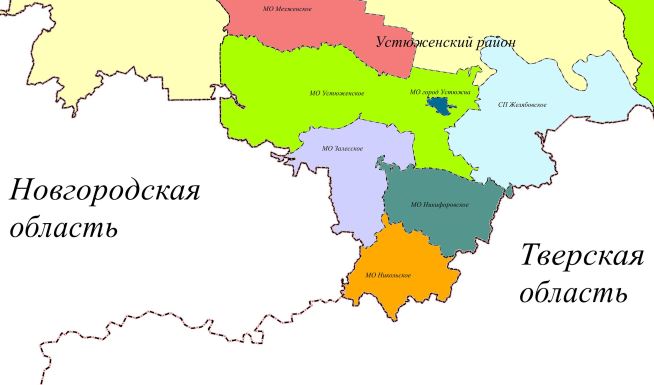 1.2 Историческая справкаДата первого упоминания о деревне Никола в письменных источниках относится к 16 веку. В этот период она относилась к Угличскому уезду Велетовского стана Тихвинского, Введенского монастыряПозже Никола и окрестные деревни вошли в состав Растороповской волости Устюженского уезда Новгородской губернии.В 1831 году в деревне Никола (в то время это было село Никольское) на средства прихожан и добротных деятелей была построена церковь Знамения Божьей Матери. Пределы церковного прихода охватывали исторически сложившуюся часть волости и утверждались церковной властью. К Никольскому приходу кроме Николы относились деревни: Воробейка, Громово, Страшково, Горка, Осиновик, Сычево, Павлово, Нечалово, Петрово, Емельяниха, Анашкино, М.Осиновик, Костьяново, Холманы, Воротишино. По данным церковных книг в 1862 году во всех населенных пунктах имелось 213 дворов и проживало 1337 человек: 659 мужчин и 678 женщин. В Громове, Холманах, Горке, Богуславле, Осиновике и Емельянихе имелись деревянные часовни, которые до нашего времени не сохранились. Сама церковь была закрыта в конце 30-х годов прошлого века. В здании разместился сырзавод. Современные границы муниципального образования Никольское практически совпадают с границами прихода Никольской церкви.При крепостном праве Никольские крестьяне принадлежали помещикам Дубенским Ушаковым, Зверьковым. Имеются сведения об усадьбе Знаменское, принадлежавшем князьям Мещерским, и усадьбе Копнино (современная деревня Сычево), владельцем которой был потомственный дворянин В.П.Ушаков. По некоторым данным, он ведет свой род от знаменитого адмирала Ф.Ф.Ушакова. После отмены крепостного права земли деревень находились в общинном владении. Есть статистические данные Новгородской Губернской земской управы за 1879год, что деревня Никола (в то время село Никольское) принадлежало Никольскому и Петровскому сельскому обществу. Она была расположена в 7 верстах от волости правления Расторопово и в 33 верстах от уездного города Устюжны. Расстояние до ближайшей Устюженской пристани - 33 версты, до Нефедьевской почтовой станции -18 верст, до сплавной реки -11 верст, от ближайшей школы -9 верст, до ближайшей больницы -15 верст.В селе было 54 крестьянских двора и 5 дворов лиц других сословий. В них имелось 64 жилых и 112 нежилых строений и проживало 268 человек - 140 женщин и 128 мужчин, в том числе: детей до 13 лет -75, от 13 до 18 лет -28, от 18 до 60 лет -133, старше 60 лет -12. В тот период среди жителей встречаются фамилии Ивановых, Смирновых, Суворовых, Русановых, Полянских.В местных хозяйствах имелось 22 лошади, 22 головы крупного рогатого скота, и 15 голов овец и коз. Население в основном занималось сельским хозяйством: сеяли рожь и овес. Многие также имели станки и занимались изготовлением дранок для крыш. В селе был свой кожевенный завод. Более зажиточные селяне содержали питейный дом и 2 мелочные лавки, где торговали различными необходимыми в хозяйстве товарами — солью, спичками, скобяными изделиями, мануфактурой, нитками, посудой и т.п. Часть населения работала по найму в усадьбах помещиков.В Громове была кузница и ветреная мельница, в Павлове - ветряная мельница, в Излядееве - 2 ветряных мельницы, в Юшковой Горке —кузница, 2 ветряных мельницы, в Осиновике —ветряная мельница и 2 кожевенных завода.В Анашкине жители занимались изготовлением паркета, в Куземине - изготовлением дранок для крыш.В послереволюционный период на территории образовалось два сельских совета - с центром в д.Никола и с центром в д.Богуславль - объединившие 30 населенных пунктов.В 30-е годы, в период коллективизации, на территории двух сельсоветов было создано 14 колхозов, куда вошли все 30 деревень : «Путь к победе» (Сычево, Слобода), «Прибой» (Ст.Иванцево, Нов.Иванцево, Знаменское), «Прожектор» (Излядеево, Павловское), «Сигнал» (Страшково, Холманы), «Броневик» (Петрово, Бронино), «Перелом» (Емельяниха, Костьяново, Анашкино, Осиновик, Каменка), «Красный ударник» (Богуславль, Токи, Семеновское), «Объединение» (Куземино, Запрудовское), «Круглыши» (Круглыши, Образово), «Сапер» (Воротишино), «Пламя» (Никола), «Серп и молот» (Громове), «Горка» (Нечалово, Горка), «Оборона» (Погорелка, Гора). В 1950 году произошло первое укрупнение. В результате образовалось 4 колхоза: «Путь к победе, «Перелом», «Пламя» и «Красный ударник». А в 1959 году они слились в одно хозяйство - колхоз «Россия», ставший одним из самых крупных и передовых хозяйств района. В тот же год Никольский и Богуславский сельсоветы объединились. Образовался Никольский сельский совет с центром в д. Никола в современных границах.В 1992 году колхоз «Россия» был ликвидирован, а земля и имущество поделены по паям между членами колхоза. На его месте образовалось четыре общества с ограниченной ответственностью «Никола 1», «Никола 2», «Перелом», «Петрово» и товарищество на вере «Горбунов и К». Просуществовав четыре года, ООО распались на отдельные крестьянско фермерские хозяйства. Сохранилось только ТнВ «Горбунов и К».Первого января 2006 года в составе Устюженского района были образованы - Никольское сельское поселение с центром Никола, в которое вошёл Никольский сельсовет и Дубровское сельское поселение с центром Расторопово, в которое вошёл Дубровский сельсовет.Девятого апреля 2009 года Никольское и Дубровское сельские поселения были объединены в Никольское с центром в деревне Никола.С географической точки зрения муниципальное образование Никольское занимает двойственное положение. С одной стороны - удобное транспортное расположение: близость железнодорожной станции и прохождение по территории трассы регионального значения Устюжна - Сандово. Земли поселения благоприятны для выращивания картофеля. С другой стороны - отсутствие реки, делающей местность привлекательной для отдыха. Леса поселения не богаты грибами и ягодами в таком количестве, чтобы их массовая заготовка стала для населения устойчивым источником получения дополнительного заработка. Какие-либо народные промыслы в поселении отсутствуют.Церковь Знамения Пресвятой Богородицы в селе Никола.Древний Никольский погост волости Слёзкино упоминается в описании Тверской половины Бежецкой пятины Новгородской земли 1582-1583 годов. В нём сообщается: «А на погосте церковь Николы Чудотворца, да теплая церковь Пятница Святая древяные, стоят без пенья… Погост стал ново. А на погосте церковь Николы Чудотворца, стоит без пенья». В последующем, при перестройке, название храма поменялось.В 1831 году вместо деревянной церкви построили каменный храм Знамения Пресвятой Богородицы с тремя престолами: иконы Божией Матери «Знамение», святителя Николая Мирликийского и Воздвижения Креста Господня.По данным 1885 года, в приход села Никола входили верующие 25 населённых пунктов: деревень Воротишино. Богуславль, Страшково, Холманы, Воробейка, Громово, Петрово, Костьяново, Емельяниха, Анашкино, Нечалово, Иванцево, Сычёво. Павловское, Излядеево, Юшкова Гора, Большой Осиновик, Малый Осиновик; села Никола; селец Хвастово, Посадницы, Знаменское; посёлка Желудково; усадеб Воскресенское и Шепестино.По данным 1910-года, к приходской церкви были приписаны часовни в деревнях Богуславль, Холманы, Громово, Емельяниха, Куземино, Павловское, Большой Осиновик и Малый Осиновик. В 1900 году (по другим данным - в 1903 году) в селе была построена кладбищенская деревянная церковь благоверного Александра Невского с одноимённым престолом.Приходскую Знаменскую церковь закрыли Постановлением Оргкомитета Президиума Верховного Совета РСФСР по Вологодской области от 7 июня 1939 года. Полное закрытие произвела районная комиссия 6 марта 1940 года.Здание Знаменской церкви частично разрушили и переделали его под складские помещения. После войны в нём разместился маслосырзавод. В 90-е годы XX века в здании находился молокоприёмный пункт. В 2000-е годы его закрыли. Сейчас здание пустует и постепенно разрушается. Деревянную церковь разобрали, перевезли на другое место и построили из неё клуб. Следов кладбища древнего погоста сейчас уже не видно. Церковь Вознесения ГосподняВ 1849 году закончилось строительство каменной церкви Вознесения Господня с двумя престолами Вознесения Господня и святителей Митрофана и Тихона Воронежских в усадьбе Дуброво - Линёво (примерно в одном километре севернее деревни Дуброва). Храм был построен полностью на личные средства владельца усадьбы Логина Ивановича Линёва. Истории Вознесенского храма посвящены две главы в работе Елены Александровны Воротынцевой «Дворяне Линёвы, храм Вознесения Господня и портрет Пушкина» (альманах «Устюжна», выпуск шестой).Храм был построен по проекту известного архитектора Константина Тона и отличался красотой как снаружи, так и изнутри. Сам Линёв церковь описывал так: «Храм Вознесения Господня каменный, пятикупольный… на тёсанном из дикого камня фундаменте, со сводами и подвальным этажом; купола, крыши и фронтоны крыты железом, на главах кресты из листовой меди и звёзды литыя медные, вызолочены чрез огонь; снаружи и внутри уборка капителей, колонн и пилястров коринфского ордера украшены лепною работою».Иконы для церкви писал масляными красками на холстах ученик художников Венецианова и Брюллова - академик живописи Алексей Васильевич Тыранов. Предполагается, что в храме находилось более 20 его работ. Линёв и его жена были художниками, и они сами расписали храм изнутри.По данным 1885 года, в приход села (погоста) Вознесенское входили верующие пяти населенных пунктов: деревень Воронцы (Логиново), Алексино, Дуброва; села Вознесенское (с усадьбой Дуброво-Линево) и сельца Расторопово (с двумя усадьбами). К храму была приписана часовня в деревне Дуброва. Вложив огромные средства в строительство храма, Линёв фактически разорился, и в 1876 году его имение продали за долги. Вскоре новый владелец усадьбы приказал разобрать на кирпич колокольню Вознесенской церкви.Вознесенская церковь была закрыта Постановлением Оргкомитета ВЦИК по Вологодской области от 7 июня 1939 года. Через месяц районная комиссия подписала ликвидационный акт. 2 апреля 1941 года райфинотдел продал здание церкви за 11 650 рублей колхозу «Прибой» Никольского сельсовета на слом для строительных целей. Полностью храм разобрали на кирпич в 1947 году и использовали его при строительстве колхозных объектов. Кладбище вокруг церкви сохранилось и является действующим. В центре его на месте разрушенного храма, видно небольшое возвышение из камней и обломков кирпича. В этом месте установлен поклонный крестУсадьба помещика УшаковаВыдержка из паспорта памятника архитектуры «Бывшая усадьба помещика Ушакова», 1974 года.Датировка памятника: Середина 19 -го века.Адрес памятника: д. Сычёво Устюженского района, Вологодской области.Характер современного использования: Школа.Описание памятника: Усадебный дом расположен в стороне от дороги и воспринимается не фронтально, а с боковых точек, постепенно раскрываясь по мере приближения к нему. К усадьбе ведёт широкая аллея, обсаженная вековыми соснами.Помещичий дом представлял собой обшитый тёсом сруб, поставленный на валунах, квадратный в плане. Над средней частью сруба поставлен второй мезонинный этаж, покрытый двухскатной крышей. Боковые части первого этажа покрыты двухскатными крышами. С северо - востока и юго — запада к дому прирублены два входных тамбура.Планировочная структура первого этажа имеет вид замкнутой анфилады с центральной залой, выходящей тремя окнами в сторону парка. На второй этаж ведёт двухмаршевая деревянная лестница. Помещение второго этажа значительно уступают по высоте комнатам первого этажа. Все печи в доме израсцовые и на большенстве из них сохранились чугунные дверцы с орнаментальными сюжетами барельефами. Зала украшена богатым камином. В настоящее время часть его убранства утрачена. В нескольких комнатах сохранился паркетный пол, набранный из дубовых дощечек в квадраты 50 /50 см.Памятник представлял художественный и научно - исторический интерес, как типичный интерес для своего времени представитель помещичьих построек, хорошо сохранившийся до наших дней.В дальнейшем здание использовалось сельской школой. Затем пришло в значительную ветхость. Позднее школа была выведена в новое здание, а усадебное строение, как не подлежащее капитальному ремонту из - за нерентабельности было снесено.По данным Никольского сельского совета 1992 года усадебный дом в конце 80-х годов был раскатан на дрова, как ветхий и не подлежащий ремонту.1.3 Анализ реализации ранее разработанной градостроительной документацииНа территорию муниципального образования Никольское и Устюженский муниципальный район ранее были разработаны документы территориального планирования и градостроительного зонирования:Схема территориального планирования Устюженского муниципального района, утвержденная решением Земского Собрания Устюженского муниципального района от 30.06.2011 № 395;Внесение изменений в схему территориального планирования Устюженского муниципального района, утвержденные решением Земского Собрания Устюженского муниципального района от 24.11.2016 № 90.Схемой территориального планирования Устюженского муниципального района на территории муниципального образования Никольское предусмотрен перечень мероприятий территориального планирования:Размещение планируемых объектов капитального строительства в сельскохозяйственной сфере и сфере пищевой промышленности:в деревне Никола - формирование и предоставление земельного участка для строительства свинофермы на первую очередь – не реализовано;в деревне Никола - строительство овощехранилища на первую очередь;в деревне Никола - формирование и предоставление земельного участка для строительства предприятия растениеводства на расчетный срок;в деревне Никола - формирование и предоставление земельного участка для строительства предприятия растениеводства на первую очередь.Мероприятия по развитию прочих объектов коммунально-бытового обслуживания населения:в деревне Никола - формирование и предоставление земельного участка, организация кладбища 0,5 га на расчетный срок.Мероприятия в сфере совершенствования улично-дорожной сети района:Реконструкция автодороги: участок Клавдино-Лентьево-Устюжна-Сандово с выходами на Пестово и Весьегонск до 3-ей ТК* на первую очередьРазмещение планируемых объектов капитального строительства в области газоснабженияДеревня Дубровка - строительство газопровода-отвода к ГРС Дубровка - на первую очередь;Строительство межпоселковых газопроводов в рамках Программ газификации регионов Российской Федерации* на расчетный срок.Размещение планируемых объектов капитального строительства и мероприятия в области охраны окружающей среды:Перевод котельных, работающих на твердом и жидком топливе, на газ.Охрана подземных и поверхностных вод:Проведение инвентаризации артезианских скважин на территории района для уточнения их количества и современного состояния;проведение работ по установке счетчиков учета воды: на производственных предприятиях, сельских хозяйств, у населения;организация водоохранных зон основных водоемов района, прибрежных полос;благоустройство и озеленение водоохранных зон и прибрежных полос, создание организованных мест отдыха и оборудованных стоянок автотранспорта в пределах водоохранных зон.1.4 Природные условия и ресурсы территорииКлиматическая характеристикаМуниципальное образование Никольское расположено в юго-западной части Вологодской области и в южной части Устюженского муниципального района. Климат умеренно-континентальный с холодной продолжительной зимой и умеренно теплым летом. Близость морей Северного Ледовитого и Атлантического океанов оказывает на климат Устюженского района существенное влияние. Средняя годовая температура воздуха составляет 2,7°С. Самый холодный месяц - январь, его средняя температура -11,6°С. В июле, самом теплом месяце, температура достигает +16,8°С градусов. Континентальный воздух, который приходит с востока и юго-востока, обуславливает жаркую погоду летом и морозную зимой. Согласно СНиП 23-01-99 «Строительная климатология» территория муниципального образования по климатическому районированию относится к строительно-климатической зоне IIB, характеризуемой как относительно благоприятная для селитебных целей.Характеристика элементов климата приводится по данным метеостанции г. Бабаево на основании СП 131.13330.2018 «Строительная климатология. Актуализированная версия СНиП 23-01-99*» и представлена в таблицах 1.4.1.1 - 4.1.2. Климатические условия района     Таблица 1.4.1.1Средняя месячная и годовая температура воздуха, СТаблица 1.4.1.2Выводы:климатические условия муниципального образования Никольское не вызывают ограничений для хозяйственного освоения территории и строительства;климатические условия территории ограниченно благоприятны для развития рекреации;при размещении объектов гражданского строительства, промышленности и иных источников загрязнения окружающей среды необходимо учитывать розу ветров, более детально проанализировать рассеивающие способности атмосферы (температурные инверсии, туманы и др.), негативное влияние погодных явлений (сильные ветра, метели, и др.).1.4.2. Гидрология и ресурсы поверхностных водГидрология муниципального образования Никольское представлена реками: Звана, Кать, Сенна, Бережок, Белая, Ястребиха и др. Звана — река в Вологодской и Тверской областях России, левый приток Рени (бассейн Волги). Длина реки составляет 92 км. Характер питания рек и ручьев определяет в свою очередь и закономерность колебаний уровня. Максимальные по высоте уровни наблюдаются весной, причем в реках, течение которых стеснено крутыми и достаточно высокими берегами, весенний уровень превышает летний на 5—6 м. Там же, где берега низкие, вода свободно разливается на обширных пространствах поймы, и реки не имеют такого значительного подъема уровня. Повышение уровня и достижение максимума весной происходит, как правило, довольно резко на протяжении нескольких дней (4—6). Спад же идет медленно, он, как говорят, «распластан». Летнее время отличается снижением уровня, реки мелеют, а наиболее мелкие из них местами и вовсе пересыхают. Выпадающие дожди вызывают обычно небольшую и кратковременную прибыль вод. Новое, более продолжительное, повышение уровня наблюдается осенью в связи с общим понижением температуры, ослаблением испарения и более частым проникновением циклонов со стороны Атлантики. Наконец, зимой на протяжении нескольких месяцев под ледяным покровом уровень прогрессивно понижается, достигая минимума в конце зимы, когда даже грунтовой подток истощается. Сток на реке сравнительно велик. Это объясняется, главным образом, климатическими условиями — относительно прохладным и коротким летом, значительной влажностью воздуха и большими запасами снега зимой. Количество испаряющейся и фильтрующейся в почву воды составляет не более 40 - 45 процентов. Таким образом, от 50 до 55 процентов воды, получаемой бассейнами рек за счет атмосферных осадков. Поверхностные воды в муниципальном образовании служат приемниками хозяйственно-бытовых, промышленных и ливневых сточных вод.1.4.3. РельефТерритория муниципального образования Никольское приурочена к Верхнемоложской гряде. В геоморфологическом отношении рельеф относится к холмисто-моренным грядам с участием моренных и озерно-ледниковых равнин.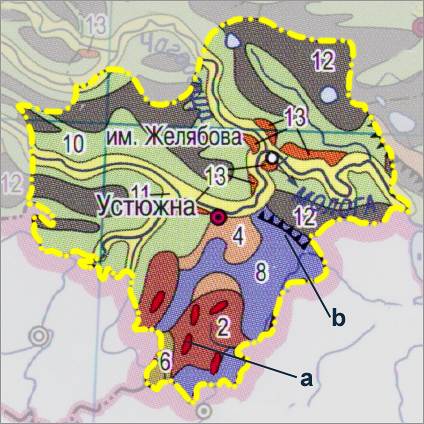 Рисунок 1.4.3.1. Геоморфологическая карта-схема Устюженского районУсловные обозначения: типы рельефа– смотри пояснения в тексте; формы рельефа: a – озовые гряды, b – абразионные уступы и скаты.В соответствии с геоморфологической картой-схемой Устюженского района на территории муниципального образования Никольское можно выделить три типа рельефа, их площадное участие неравномерно: холмисто-моренные (2); зандровые (6); озерно-ледниково-равнинный (8).Геологическое строениеДочетвертичные образованияНа территории муниципального образования отмечены некоторые яруса отложений каменноугольной и пермской систем.Отложения каменноугольной системы (карбона) представлены средним и верхним отделами; мощность карбона увеличивается с запада на восток. Средний карбон представлен Московским ярусом (С2m). В разрезе среднего карбона преобладают терригенно-карбонатные и карбонатные породы (известняки, доломиты, песчаники, алевролиты, глины; фауна - брахиоподы, пелециподы, фораминиферы). Верхний карбон мощностью 80-130 м Касимовским (C3k) и Гжельским (C3g) ярусами. Касимовского яруса представлен доломитами, известняками, мергелями с прослоями песчаников и глин; фауна – брахиоподы, пелециподы, фораминиферы. Литологический состав пород Гжельского яруса представлен доломитами, загипсованными известняками, линзами гипса.Отложения пермской системы представлены мощной (400-845 м) толщей морских лагунно-континентальных образований верхнего и нижнего отделов в составе пяти ярусов, из которых представлен только Татарский нижний (P2t1) ярус. Литологический состав пород Татарского нижнего яруса представлен алевритами, глинами, алевролитами, песчаниками, песками, линзами гипсов. Четвертичные образованияВерхняя часть осадочного чехла представлена отложениями, сформировавшимися в четвертичный период. Четвертичные образования сформировались в результате неоднократных наступаний ледниковых покровов, размыва предыдущих осадков водно-ледниковыми потоками, эрозионно-аккумулятивной деятельности рек и озер, болотной аккумуляции, а также неотектонических движений, вследствие чего характерной особенностью четвертичного покрова является неполнота разрезов.Четвертичные образования по времени формирования подразделяются на плейстоценовые (эоплейстоценовые и неоплейстоценовые) и голоценовые. Среднее звено неоплейстоцена представлено отложениями московского горизонтов. Рассматриваемые отложения представлены ледниковыми фракциями (gIIms) – валунными суглинками, супесями мощностью до 60 м, флювиогляциальными разнозернистыми песками, песчано-гравийным материалом мощностью до 60 м, и озерно-ледниковыми фациями (lgIIms) – песками, суглинками, глинами мощностью до 20 м. Верхнее звено неоплейстоцена представлено Валдайским горизонтом. К Валдайскому горизонту (IaIIIvd) относятся подпорожский и осташковский ледниковые горизонты, разделяемые ленинградским горизонтом (из-за мелкого масштаба карты они объединены в один Валдайский надгоризонт). Подпорожский (нижневалдайский) ледниковый горизонт объединяет ледниковые, флювиогляциальные, озерно-ледниковые слои, а также «покровные» суглинки общей мощностью до 30 м. Ленинградский (средневалдайский) горизонт представлен различными генетическими типами отложений. В осташковском (верхневалдайском) горизонте выделяются те же слои, что и в подпорожском горизонте, представленные валунными суглинками, разно- и мелкозернистыми песками, алевритами, суглинками, глинами.Голоценовые четвертичные отложения представлены двумя генетическими типами – аллювиальными (aIV) и биогенными (bIV) отложениями. Для народного хозяйства четвертичные образования имеют важное значение. Прежде всего, они служат как основания для всевозможных сооружений, дорог, а также являются материнскими породами, на которых формируются все типы почв. Четвертичные образования в ряде случаев являются полезными ископаемыми и используются в качестве строительных материалов (глины, суглинки, валуны, гравий, пески), топлива (торф), удобрений (сапропель), агрохимического сырья (гажа). С четвертичными отложениями связаны и пресные воды.Гидрогеологические условияВ гидрогеологическом отношении Устюженский район расположен в пределах Московского артезианского бассейна II порядка. Водовмещающими породами являются разнозернистые, часто глинистые, пески, залегающие в виде прослоев и линз в толще слабопроницаемых суглинков, супесей и глин. Основными гидрогеологическими особенностями водоносных подразделений, приуроченных к четвертичным образованиям, являются их залегание первыми от поверхности, местный характер питания и разгрузки, невысокие фильтрационные параметры водовмещающих пород. Основа питания - атмосферные осадки, активной инфильтрации которых способствует избыточное увлажнение территории и слаборасчлененный рельеф обширных водораздельных пространств. Разгрузка помимо оттока в долины рек и ручьев, осуществляется и на питание нижележащих водоносных подразделений. По химическому составу воды гидрокарбонатные различного катионного состава с минерализацией 0,3 - 0,5 г/куб. дм. Особенностью химического состава подземных вод горизонтов, приуроченных к четвертичным отложениям, является повышенное содержание железа. Подземные воды четвертичных отложений широко используются для индивидуального хозяйственно-питьевого водоснабжения.В изученной толще дочетвертичного разреза стратифицированы следующие гидрогеологические подразделения:- водоносный верхнекаменноугольный карбонатный комплекс (С3);- водоносный среднекаменноугольный карбонатный комплекс (С2).Водоносный верхнекаменноугольный карбонатный комплекс (С3) стратиграфически приурочен к отложениям гжельского яруса. Водовмещающие породы представлены известняками трещиноватыми. В зависимости от современного рельефа и мощности перекрывающих отложений кровля водоносного комплекса залегает на глубине от 40 до 53 м, перекрывается водоупорными породами нижнеустьинской свиты, а за границами ее распространения - глинами валдайской морены. Выраженного водоупора на границе с нижележащими водоносными подразделениями не отмечено. В сущности, все водоносные слои, приуроченные к карбонатной толще каменноугольных отложений, представляют собой единую многопластовую систему. Подземные воды, приуроченные к верхнекаменноугольным отложениям, напорные. Напор над кровлей составляет 30-40 м и возрастает к югу и востоку до 50 м и выше. Отмечена закономерная изменчивость фильтрационных свойств водовмещающих пород в направлении от долин рек к водоразделам. Коэффициенты фильтрации изменяются от 0,5-2 м/сут для водораздельных пространств, до 4-23,2 м/сут для придолинных участков. Химический состав подземных вод на рассматриваемой территории гидрокарбонатно-сульфатный магниево-кальциевый с минерализацией в пределах 0,7-1,8 г/куб. дм. Подземные воды используются для сельскохозяйственного водоснабжения.Водоносный среднекаменноугольный карбонатный комплекс (С2) характеризуется региональным распространением и стратиграфически приурочен к отложениям подольского, каширского и мячковского горизонтов, составляющих единую карбонатную толщу. Глубина залегания кровли водоносного комплекса изменяется от 10-20 м на западе и северо-западе территории, до 50-80 м на востоке. Полная мощность до подстилающего водоупора (верейские глины и алевролиты) составляет 73-85 м.Таблица 1.4.5.1.Таким образом, геолого-гидрологическое строение рассматриваемой территории, геохимические особенности водосодержащих пород и общие закономерности вертикальной гидрохимической зональности обусловили формирование и распространение различных типов химического состава подземных вод, отличающихся ионным составом, общей минерализацией, содержанием отдельных макрокомпонентов и других показателей.Скважины №№ 3506 и 3505 пробурены в 1992 году, скважины №№ 38 и 40 пробурены в 1959 году, водоносные горизонты, эксплуатируемые скважинами, являются защищенными.Скважины №№ 511, 1096, 2913, 1095 эксплуатируются в интервале глубин 102,5-130,0 м, скважина № 317 - в интервале глубин 62,0-87,0 м. Водоносные горизонты, эксплуатируемые скважинами, является защищенными.
Подземные воды пресные гидрокарбонатные, сульфатные, сульфатно-гидрокарбонатные магниево-кальциевые и кальциево-магниевые с минерализацией 0,2-0,3г\л. Физико-геологические процессыИз физико-геологических процессов и явлений в районе отмечаются эрозионные процессы, связанные с деятельностью дождевых и талых вод, обусловившие образование оврагов и мелких промоин на склонах моренного плато и речных террас. Часть оврагов являются долинами ручьев. Для них характерна малая крутизна склонов и задернованность. Признаки оползания встречаются редко.Грунты, слагающие территорию, подвержены пучению при промерзании и просадкам при оттаивании. По степени морозной пучинистости суглинки и супеси относятся к сильнопучинистым грунтам, пески пылеватые – к среднепучинистым. Фундаменты зданий, подземные устройства и дорожные покрытия, расположенные в зоне сезонного промерзания грунтов, систематически испытывают воздействие сил пучения при отрицательных температурах. Особенно сильному воздействию подвержены легкие сооружения, имеющие мелкое заглубление фундаментов.При вскрытии котлованами водонасыщенных песчаных линз возможны суффозионные явления – вынос песков из стенок котлована и их оплывание.Минерально-сырьевые ресурсыНа территории муниципального образования Никольское находятся месторождения песка, ПГМ и торфа.Месторождения пескаМесторождение песка Дуброво (23) располагается в 33 км на юго-запад от города Устюжны, восточная окраина деревни Дуброво. Оцененные запасы песка С2 составляют 17 тыс.куб.м. Месторождение ПГМ Гора (24) располагается в 31 км юго западнее от города Устюжны, в 4 км на северо-востоке от деревни Никола. Оцененные запасы песка С2 составляют 51 тыс. куб.м. Месторождения торфаНеперспективное торфяное месторождение Дубровское (1727) категории А: площадь в пром. границе - 140 га, средняя глубина - 1,49 м, запасы торфа – 487 тыс.т.Неперспективное торфяное месторождение Поповское (2458) (часть) категории В: площадь в пром. границе – 29 га, средняя глубина – 0,98 м, запасы торфа – 53 тыс.т.Неперспективное торфяное месторождение Иванцевское (2460) категории А: площадь в пром. границе – 82 га, средняя глубина – 0,6 м, запасы торфа – 221 тыс.т.Резервное торфяное месторождение Залесское-Леушинское (1724) (часть) категории А+ С2: площадь в пром. границе – 615 га, средняя глубина – 2,23 м, утвержденные запасы торфа – 2707 тыс.т., запасы торфа на 01.01.2020 – 2651 тыс.т.Резервное торфяное месторождение Знаменское (2461) категории А: площадь в пром. границе – 47 га, средняя глубина – 1,66 м, утвержденные запасы торфа – 183 тыс.т., запасы торфа на 01.01.18 – 121 тыс.т. В соответствии со статьей 25 Закона Российской Федерации от 21.02.1992 №2395-1 «О недрах» строительство объектов капитального строительства на земельных участках, расположенных за границами населенных пунктов, размещение подземных сооружений за границами населенных пунктов разрешаются только после получения заключения федерального органа управления государственным фондом недр или его территориального органа об отсутствии полезных ископаемых в недрах под участком предстоящей застройки.Застройка земельных участков, которые расположены за границами населенных пунктов и находятся на площадях залегания полезных ископаемых, а также размещение за границами населенных пунктов в местах залегания полезных ископаемых подземных сооружений допускается на основании разрешения федерального органа управления государственным фондом недр или его территориального органа. Выдача такого разрешения может осуществляться через многофункциональный центр предоставления государственных и муниципальных услуг.Самовольная застройка земельных участков, указанных в части второй настоящей статьи, прекращается без возмещения произведенных затрат и затрат по рекультивации территории и демонтажу возведенных объектов.За выдачу разрешения на застройку земельных участков, которые расположены за границами населенных пунктов и находятся на площадях залегания полезных ископаемых, а также на размещение за границами населенных пунктов в местах залегания полезных ископаемых подземных сооружений в пределах горного отвода уплачивается государственная пошлина в размерах и порядке, которые установлены законодательством Российской Федерации о налогах и сборах.1.4.7. РастительностьСуществующее положениеФлора муниципального образования Никольское богата и своеобразна. Она насчитывает свыше 500 видов растений, среди них 173 редких. Наиболее редки среди них: зеленчук желтый, гипсолюбка пучковатая, золототысячник зонтичный. Необычно присутствие относительно большого количества степных "гостей": тонконога сизого, змееголовника Рюйша, коровяка горного и холмового, марьянника гребенчатого, подмаренника настоящего, тимофеевки степной. К исчезающим видам относятся ландыш, валериана, толокнянка, душица. Леса муниципального образования, согласно геоботаническому районированию, относятся к Евроазиатской хвойно-лесной области, точнее к средней и южной подзонам тайги. Территория муниципального образования Никольское покрыта лесом, площадью 11353 га (это около 51,25 процентов от территории муниципального образования). Луга распространены преимущественно суходольные мелкозлаковые. Очень характерны пустошные луга и пустоши – белоусовые, овсяницевые и сухотравные, нередко с куртинами вереска и подростом сосны. Заболачивающиеся луга имеют в травостое влажное разнотравье, мелкие осоки и щучки. На плоских водоразделах и в поймах рек и других значительные площади занимают низинные влажно-разнотравные и мелкоосоковые луга. На территории муниципального образования Никольское произрастает 10-25 процентов редких видов растений, занесенных в Красную Книгу Российской Федерации.Проектное решениеВ связи с тем, что на территории муниципального образования произрастают редкие виды растений, занесенные в Красную книгу Вологодской области и Российской Федерации, то необходимо принимать определенные меры по их сохранению и защите. На территории необходим контроль состояния существующих популяций, создание охраняемых территорий (микрозаказников) в местах произрастания некоторых видов, запрет сбора. Так как территория муниципального образования испытывает антропогенные нагрузки в связи с тем, что на территории располагаются предприятия: животноводческая ферма, котельные и склады, таким образом, улучшение состояния антропогенной среды, ее санитарно-гигиенических условий, является одной из важнейших задач градостроительства.При озеленении населенных пунктов, имеющих сильное загрязнение окружающей среды промышленными выбросами, необходимо учитывать газо-, пыле-, дымоустойчивость высаживаемых растений.С учетом состава загрязняющих веществ, поступающих в атмосферу, предлагается к посадке следующий ассортимент растений, представленный в таблице 1.4.7.1.Ассортимент древесно-кустарниковых растенийТаблица 1.4.7.1.1.4.8. Животный мирСуществующее положениеФауна муниципального образования имеет типичный облик для биома тайги, в то же время достаточно разнообразна в связи с особенностями географического положения. Важными природными факторами, влияющими на фауну области, являются рельеф, климат, растительность, гидрологическая сеть. К настоящему времени точное количество видов животных, встречающихся на территории района, не известно. Муниципальное образование обладает рыбными запасами. Промысловое значение имеют 11 видов рыб: лещ, щука, судак, нельмушка, налим, язь, плотва, окунь, ерш, густера, жерех. За последние годы наблюдается сокращение рыбных запасов, вероятно, сказывается обмеление водоемов. На территории встречаются животные, внесенные в Красную книгу Российской Федерации: быстрянка русская, форель озерная, подкаменщик обыкновенный. На территории муниципального образования Никольское встречается 20-40 процентов видов животных, включенных в Красную книгу Российской Федерации.Проектное решениеФауна муниципального образования очень разнообразна, большая часть из них относится к беспозвоночным и, прежде всего к насекомым. К наиболее изученной группе относятся хордовые (миноги, рыбы, земноводные, пресмыкающиеся, птицы и млекопитающие), которые по числу видов многократно уступают беспозвоночным. Животные – в основном типичные обитатели таежной зоны, но своеобразие природы, исторические причины и антропогенное влияние объясняют наличие в ней редких форм. Среди стратегических задач природоохранных организаций является сохранение биологического разнообразия на территории, в первую очередь, видов, внесенных в Красные книги. При проектировании строительства и эксплуатации необходимо выполнять следующие требования законодательно-нормативной базы:- проект должен включать в себя: мероприятия по сохранению природных гидрохимических режимов водотоков, водоемов, болот; местообитаний краснокнижных видов растений и животных; биотопов околоводных животных (бобр, ондатра, выдра, нутрия, норка и др.), колоний барсука.Особенно остро стоит проблема сохранения животного и растительного мира в местах прохождения, строительства трубопроводов, линий связи и электрических сетей. Так, в целях предотвращения гибели объектов животного мира предусматривается:- запрет на выжигание растительности, хранение и применение ядохимикатов, удобрений, химических реагентов, горюче-смазочных материалов и других опасных для животных и среды их обитания материалов без осуществления мер, гарантирующих предотвращение заболеваний и гибели животных, ухудшения среды их обитания;- запрет на установление сплошных, не имеющих специальных проходов, заграждений и сооружений на путях миграций животных;- запрет на расчистку просек (технологический коридор) вдоль трасс от подроста древесно-кустарниковой растительности в период размножения животных;- требование информировать Облохотнадзор о случаях гибели животных при эксплуатации трубопроводов, линий связи и электрических сетей;- трубопроводы не должны пересекать нерестилища и зимовальные ямы;- оснащение трубопроводов в местах пересечения водных объектов техустройствами, которые обеспечивают отключение поврежденного участка трубопровода;- запрещение оставлять неубранные конструкции, оборудование и незасыпанные участки траншей после завершения строительства, реконструкции или ремонта трубопровода;- обеспечение при проектировании и строительстве трубопровода мер защиты животных, включая ограничение работ в периоды их массовых миграций, в местах размножения и линьки, нереста, нагула и ската молоди рыб.Кроме того, следует:1) Организовать сбор, хранение и утилизацию (сдачу) отработанного топлива, масла и промасленной ветоши в местах дислокации техники. В процессе строительства трубопроводов и автомобильных дорог исключить негативное влияние (загрязнение) на состояние гидрологического и гидрохимического режима болот. 2) Не допускать на отдельных участках вторичного заболачивания, связанного с нарушением естественного стока поверхностных и почвенно-грунтовых вод при прокладке труб и последующем обваловании.3) Согласовывать в установленном порядке места забора воды для гидравлических испытаний, а также условия и места сброса воды после гидроиспытаний. 4) Места депонирования воды после испытаний нужно располагать вне водоохранных зон и согласовать в установленном порядке места выпуска на рельеф очищенных хозбытовых сточных вод.5) Провести рекультивацию нарушенных земель (рубки леса, последующее раскорчевывание и вывоз лесоматериалов вызывают нарушение поверхности почв, сдирание напочвенного покрова, абрадирование верхних горизонтов).6) Укреплять опасные эрозийные участки в районах водотоков и болот.7) Календарный план проведения гидротехнических работ согласовывать с областной рыбинспекцией, строительных работ на суше - с Облохотнадзором.1.5 Современное состояние территории и социально-экономического развития1.5.1 Современное использование территорииАдминистративным центром муниципального образования является деревня Никола, которая находится в 35 км от районного центра города Устюжна. В настоящее время планировочная структура муниципального образования сформирована 31 населенным пунктом, землями сельскохозяйственного назначения, в том числе землями сельскохозяйственных предприятий, сетью инженерно-транспортной инфраструктуры, землями спецназначения, землями лесного фонда, землями запаса. Планировочная организация территорииРасположение населенных пунктов в муниципальном образовании обусловлено прохождением по его территории участка автомобильной дороги общего пользования регионального или межмуниципального значения Устюжна-Сандово. Данная автомобильная дорога служит центральной осью с севера на юг, на которую нанизывается второстепенная дорожная сеть (автомобильные дороги регионального или муниципального и местного значения).В целом планировочная организация территории муниципального образования Никольское представляет собой кустовой тип расселения с неравномерным распределением демографической и производственной нагрузки.Общая численность постоянного населения на территории муниципального образования Никольское по состоянию на 01.01.2020 составила 955 человек. Общее количество семей – 382, средний состав семьи – 2,5 чел./семья. На территории муниципального образования расположен 31 населенный пункт, из которых в 17 населенных пунктах отсутствует постоянно проживающее население, в остальных населенных пунктах количество населения в пределах от 1 до 553 человек (согласно информации, предоставленной 13.02.2020 года). Центры расселения сосредоточены в крупных населенных пунктах: деревня Никола - 553 человека; деревня Расторопово – 185 человек; деревня Петрово – 48 человек, деревня Крестцы – 46 человек, деревня Сычево – 43 человека, деревня Дуброва – 34 человека. В деревнях: Алексино, Анашкино, Бронино, Воронцы, Излядеево, Кривцово, Круглыши, Нечалово, Новое Иванцево, Осиновик, Павловское, Погорелка, Поповское, Сидорово, Хмелево, Холманы, Цампелово постоянно проживающее население отсутствует, их доля от общего количества составляет 52,7 процента. Доля населенных пунктов с численностью населения от 1 до 10 человек составляет 19,4 процента, это говорит о довольно серьезной территориальной рассредоточенности жителей.В муниципальном образовании численность сезонно проживающего населения составляет 303 человека (согласно информации, предоставленной 13.02.2020 года). Наиболее многочисленным населенным пунктом по наличию сезонно проживающего населения является: деревня Никола - 81 человек, деревня Сычево – 50 человек, д. Городок – 36 человек, в остальных населенных пунктах – от 1 до 27 человек.Площади населенных пунктов представлены в таблице 1.5.1.1Таблица 1.5.1.1Общая оценка планировочной структуры территории муниципального образования Никольское позволяет сделать следующие выводы:По территории всего  муниципального образования с севера на юг проходит автомобильная дорога общего пользования регионального или межмуниципального значения Устюжна-Сандово, является осью расселения.В границах муниципального образования расположена особо охраняемая природная территория регионального значения - комплексный (ландшафтный) государственный природный заказник «Горский» (учетный номер в ЕГРН 35.19.2.2).Большое количество планировочных ограничений накладывает отпечаток на формирование общей градостроительной структуры (схемы) развития территории.Наличие трудовых ресурсов провоцирует формирование градообразующих функций на территории муниципального образования.Территория муниципального образования востребована для дачного строения в границах населенных пунктов временно проживающего населения. В целом социально-экономическое состояние муниципальное образование Никольское достаточно стабильное, что позволяет рассматривать образование, как перспективное, для частных инвестиций, что обосновывается средним уровнем доходов населения и удобной транспортной доступностью.Особо охраняемые природные территории Перечень существующих особо охраняемых природных территорий на территории муниципального образования Никольское муниципального района Вологодской области Таблица 1.5.1.2В соответствии с письмом Департамента природных ресурсов и охраны окружающей среды Вологодской области от 07.04.2020 вх.01-15/813 на территории муниципального образования Никольское располагается особо охраняемая природная территория регионального значения – комплексный (ландшафтный) государственный природный заказник «Горский» (учетный номер в ЕГРН 35.19.2.2).1.5.2 Мелиорированные землиВ соответствии со статьей 2 Федерального закона от 10.01.1996 № 4-ФЗ (ред. от 05.04.2016) «О мелиорации земель»  мелиоративные системы представляют собой комплексы взаимосвязанных гидротехнических и других сооружений и устройств (каналы, коллекторы, трубопроводы, водохранилища, плотины, дамбы, насосные станции, водозаборы, другие сооружения и устройства на мелиорируемых землях), обеспечивающих создание оптимальных водного, воздушного, теплового и питательного режимов на мелиорируемых землях. Отдельно расположенные гидротехнические сооружения - инженерные сооружения и устройства, не входящие в мелиоративные системы, обеспечивающие регулирование, подъем, подачу, распределение воды потребителям, отвод вод с помощью мелиоративных систем, защиту почв от водной эрозии, противоселевую и противооползневую защиту.В составе гидромелиорации земель мелиоративные системы подразделяются на оросительные и осушительные. Оросительные системы обеспечивают коренное улучшение засушливых земель, а осушительные системы - заболоченных и излишне увлажненных, состояние которых зависит от воздействия воды.На территории муниципального образования Никольское в соответствии с данными паспортизации мелиоративных систем и учета мелиорированных земель расположены следующие участки мелиорации: «Никола-Сычево», «Кресты-Дуброва», «Гора», согласно информации, представленной федеральным государственным бюджетным учреждением «Управление мелиорации земель и сельскохозяйственного водоснабжения по Вологодской области» от 28.01.2020 № 6-3/75.Граждане (физические лица) и юридические лица, которые эксплуатируют мелиоративные системы, отдельно расположенные гидротехнические сооружения и защитные лесные насаждения, обязаны содержать указанные объекты в исправном (надлежащем) состоянии и принимать меры по предупреждению их повреждения.Правила эксплуатации мелиоративных систем и отдельно расположенных гидротехнических сооружений, а также правила содержания защитных лесных насаждений устанавливаются федеральным органом исполнительной власти, осуществляющим функции по выработке государственной политики и нормативно-правовому регулированию в сфере агропромышленного комплекса, включая мелиорацию, по согласованию с заинтересованными федеральными органами исполнительной власти и другими государственными органами.Правила эксплуатации мелиоративных систем и отдельно расположенных гидротехнических сооружений, утверждены Минсельхозпродом Российской Федерации 26.05.1998.Строительство на мелиорируемых (мелиорированных) землях объектов и проведение других работ, не предназначенных для мелиорации земель, не должны ухудшать водного, воздушного и питательного режимов почв на мелиорируемых (мелиорированных) землях, а также препятствовать эксплуатации мелиоративных систем, отдельно расположенных гидротехнических сооружений и защитных лесных насаждений.Любая деятельность на мелиорируемых (мелиорированных) землях должна осуществляться в соответствии с требованиями, установленными федеральным органом исполнительной власти, осуществляющим функции по выработке государственной политики и нормативно-правовому регулированию в сфере агропромышленного комплекса, включая мелиорацию.Сооружение и эксплуатация линий связи, электропередач, трубопроводов, автомобильных дорог и других объектов на мелиорируемых (мелиорированных) землях должны осуществляться по согласованию с организациями, уполномоченными федеральным органом исполнительной власти, осуществляющим функции по оказанию государственных услуг, управлению государственным имуществом в сфере агропромышленного комплекса, включая мелиорацию, а также соответствующими органами исполнительной власти субъектов Российской Федерации.Перевод мелиорированных земель в иные земли, изъятие мелиорированных земель осуществляются в соответствии с земельным законодательством Российской Федерации.1.5.3 Информация о лесничествахВ соответствии с Лесохозяйственным регламентом Устюженского лесничества Вологодской области - Устюженское лесничество Вологодской области расположено в юго-западной части Вологодской области на территории Устюженского муниципального района. Протяженность территории лесничества с севера на юг 75 км, с запада на восток - 80 км. На севере лесничество граничит с Бабаевским, Кадуйским муниципальными районами, на востоке - с Череповецким муниципальным районом и Тверской областью, на юге - с Новгородской и Тверской областями, на западе - с Чагодощенским муниципальным районом и Новгородской областью.На территории муниципального образования Никольское расположены следующие участковые лесничества: колхоз «Россия» и совхоз «Красный партизан».Структура лесничества:Таблица 1.5.3.1По лесорастительному районированию территория Устюженского лесничества относится таежной лесорастительной зоне и южно-таежному лесному району европейской части Российской Федерации. Основание - приказ Минприроды России от 18.08.2014 № 367 «Об утверждении Перечня лесорастительных зон Российской Федерации и Перечня лесных районов Российской Федерации». Территория лесничества находится в пределах Русской равнины Скандинавско-Русской провинции Евро-Азиатской области лесов умеренного пояса (по С.Ф. Курнаеву, 1973 г.).  Рекомендации по ведению лесного хозяйства на зонально-типологической основе для этого района разработаны ВНИИЛМом (1983 г.) и АИЛиЛХом (1984 г.). Согласно письма Администрации Устюженского муниципального района Вологодской области от 10.02.2020 № их. 650 и копии уведомления от Министерства природных ресурсов и экологии РФ Федерального агенства лесного хозяйства (Рослесхоз) от 27.12.2018 г. № АВ -03-27/22187 – сведения о границах Устюженского лесничества Вологодской области внесены в Единый государственный реестр недвижимости. Реестровый номер – 35.19.2.91.Границы лесничеств отображены на картах в соответствии с требованиями статьи 23 Градостроительного кодекса Российской Федерации.1.5.4 Экономическая базаМуниципальное образование Никольское расположено на юге Устюженского муниципального района с административным центром в деревне Никола. Экономика муниципального образования Никольское имеет производственно-аграрную специализацию, которая является основным источником поддержания жизнедеятельности. Население занято в сельском хозяйстве, в жилищно-коммунальном хозяйстве, в торгово-закупочной и социальной сфере деятельности.В таблице 1.5.4.1 представлен перечень производственных предприятий (объектов), значимо влияющих на развитие экономики по информации представленной администрацией муниципального образования Никольское от 26.03.2020. № 61 по состоянию на 01.01.2020 год.Характеристика производственных предприятийТаблица I.5.4.1Сельское хозяйствоСельское хозяйство - это отрасль хозяйства страны, производящая сельскохозяйственную продукцию. Включает растениеводство и животноводство; обеспечивает потребности в большинстве продуктов питания и в сырье для текстильной, обувной, парфюмерной, пищевой промышленности.Федеральный закон от 29 декабря 2006 года № 264-ФЗ (ред. от 25.12.2018) «О развитии сельского хозяйства» регулирует отношения, возникающие между гражданами и юридическими лицами, признанными на основании настоящего Федерального закона сельскохозяйственными товаропроизводителями, иными гражданами, юридическими лицами, органами государственной власти в сфере развития сельского хозяйства. Сельскохозяйственными товаропроизводителями признаются организация, индивидуальный предприниматель, осуществляющие производство сельскохозяйственной продукции (в том числе органической продукции), ее первичную и последующую (промышленную) переработку (в том числе на арендованных основных средствах) в соответствии с перечнем, утверждаемым Правительством Российской Федерации, и реализацию этой продукции при условии, что в доходе сельскохозяйственных товаропроизводителей от реализации товаров (работ, услуг) доля дохода от реализации этой продукции составляет не менее чем семьдесят процентов за календарный год.Сельскохозяйственными товаропроизводителями признаются также:1) граждане, ведущие личное подсобное хозяйство, в соответствии с Федеральным законом от 7 июля 2003 года № 112-ФЗ «О личном подсобном хозяйстве»;2) сельскохозяйственные потребительские кооперативы (перерабатывающие, сбытовые (торговые), обслуживающие (в том числе кредитные), снабженческие, заготовительные), созданные в соответствии с Федеральным законом от 8 декабря 1995 года № 193-ФЗ «О сельскохозяйственной кооперации»;3) крестьянские (фермерские) хозяйства в соответствии с Федеральным законом от 11 июня 2003 года № 74-ФЗ «О крестьянском (фермерском) хозяйстве».Сельскохозяйственное производство представлено предприятием ТнВ «Горбунов и К», которое специализируется на производстве молока, мяса, выращивании картофеля. Основными производителями продукции растениеводства являются крестьянско-фермерские хозяйства, которые имеют картофелеводческое направление. Благоприятное сочетание климата и почвы в муниципальном образовании позволяет ежегодно  получать устойчивый урожай картофеля.От результатов производственной деятельности предприятий во многом зависит и доходность бюджета, и материальное положение значительной части населения.Одной из форм развития сельского хозяйства в муниципальном образовании являются личные подсобные хозяйства граждан. Это не только производство продукции для личного потребления и для реализации, это образ жизни селян. Общее количество личных подсобных хозяйств граждан - 427 единиц. В них содержится: крупного рогатого скота - 8 голов, мелкого рогатого скота - 17 голов, птицы - 250, пчелосемей - 50.Перспектива развития сельского хозяйства в значительной мере зависит сегодня от уровня государственной политики и ее направленности на создание условий устойчивого развития сельскохозяйственного производства, укрепления материальной базы села, внедрения новых технологий в производство и использование достижений научно-технического прогресса.Закон области от 08 мая 2013 года № 3047-ОЗ (ред. от 02.10.2019) «О развитии сельского хозяйства в Вологодской области» регулирует отношения, возникающие между сельскохозяйственными товаропроизводителями, организациями, занимающимися сельскохозяйственным производством, организациями и индивидуальными предпринимателями, осуществляющими первичную и (или) последующую (промышленную) переработку сельскохозяйственной продукции, научными организациями, профессиональными образовательными организациями, образовательными организациями высшего образования, которые в процессе научной, научно-технической и (или) образовательной деятельности осуществляют производство сельскохозяйственной продукции, ее первичную и последующую (промышленную) переработку, и иными гражданами и юридическими лицами, органами государственной власти Вологодской области, органами местного самоуправления в сфере развития сельского хозяйства, государственной поддержки производителей органической продукции. Лесной комплексИспользование лесов осуществляется в соответствии с главой 2 Лесного кодекса Российской Федерации.Охрана, защита, воспроизводство лесов осуществляются органами государственной власти, органами местного самоуправления в пределах их полномочий, определенных в соответствии со статьями 81 - 84 Лесного кодекса Российской Федерации, если иное не предусмотрено указанным кодексом, другими федеральными законами.Управление лесохозяйственной деятельностью, охрану и воспроизводство лесов, а также отпуск древесины на территории муниципального образования Никольское осуществляет Устюженский районный отдел – государственное лесничество Департамента лесного комплекса Вологодской области.На территории муниципального образования Никольское расположены леса Устюженского сельлесхоза. Общая площадь составляет , в том числе площадь, покрытая лесом . Леса в основном состоят из хвойных и лиственных пород. Запасы спелого леса небольшие. Причем большая его часть – лес лиственных пород, который мало востребован.В муниципальном образовании лесопромышленных предприятий нет, так как запасы леса не позволяют вести активную лесозаготовительную деятельность. Распоряжением Правительства Российской Федерации от 20 сентября 2018 года № 1989-р (ред. от 28.02.2019) утверждена Стратегия развития лесного комплекса Российской Федерации до 2030 года, которая направления на достижение устойчивого лесоуправления, инновационного и эффективного развития использования, охраны, защиты и воспроизводства лесов, обеспечивающих опережающий рост лесного сектора экономики, повышение долгосрочной конкурентоспособности лесной промышленности и увеличение вклада лесного комплекса в социально-экономическое развитие России.Постановление Правительства области от 01 апреля 2019 года № 315 утверждена государственная программа «Развитие лесного комплекса Вологодской области на 2021 - 2025 годы». Малое предпринимательство, малое предприятие, фирма (малый бизнес)Малое предпринимательство - предпринимательская деятельность в небольших масштабах; под субъектами малого предпринимательства понимаются физические лица, занятые предпринимательством без образования юридического лица, а также небольшие коммерческие организации. См. также малое предприятие. Малое предприятие, фирма - небольшое предприятие любой формы собственности, характеризуемое прежде всего ограниченным числом работников (от 50 человек в торговле до 100 - в промышленности) и занимающее небольшую долю в общем по стране, региону объеме деятельности, являющейся профильной для предприятия.Малый бизнес выполняет ряд важнейших экономических задач. Помимо налоговых отчислений в бюджеты всех уровней малый бизнес развивает сектор экономики, создаётт рабочие места, способствует развитию конкуренции. По мере своего становления и развития малый бизнес оказывает влияние на состоянии экономики, в том числе на насыщение рынка товарами, услугами, на социальную обстановку.Представители малого бизнеса занимаются сельскохозяйственным производством, торгово-закупочной деятельностью и являются работодателями. 1.5.5 НаселениеАнализ изменения численности населения выполнен по исходным данным администрации муниципального образования Никольское, изложенным в письме от 26.03.2020 № 61.Данные о численности населения за последние 5 летТаблица I.5.5.1Численность населения за 5 лет сократилась на 6 процентов. По-прежнему  сохраняется старение населения, миграции населения за пределы муниципального образования с целью трудоустройства и улучшения жилищных условий.Ежегодно в весенне-летний и осенний периоды значительно увеличивается численность населения за счет жителей сезонного пребывания (дачников). Численность постоянного населения по населенным пунктам представлена в таблице I.5.5.2 по данным администрации муниципального образования Никольское по состоянию на 01.01.2020 года.Данные о численности населенияТаблица I.5.5.2Общая численность постоянного населения на территории муниципального образования Никольское по состоянию на 1 января 2020 года составляет 955 человек. Общее количество семей – 382, средний состав семьи – 2,5 человека/семья. В  административно-территориальный состав сельской территории входит 31 деревня. 15 из них имеют постоянное население от 1 до 553 человек. Центры расселения сосредоточены в административном центре деревня Никола (553 чел.) и деревня Расторопово (185 чел.). В деревнях Алексино, Анашкино, Воронцы, Излядеево, Кривцово, Круглыши, Нечалово, Новое Иванцево, Осиновик, Павловское, Погорелка, Поповское, Сидорово, Хмелево, Холманы, Цампелово постоянно проживающее население отсутствует, их доля от общего количества составляет 51,6 процентов. Доля населенных пунктов с численностью населения от 1 до 10 человек составляет 19,3 процентов. Социально-демографические группы населения.Основные социально-демографические группы населения это трудоспособное население, пенсионеры, дети. Возрастная структура населения – это распределение населения по возрастным группам и возрастным контингентам в целях изучения демографических и социально-экономических процессов. Информация о возрастных группах представлена в таблице I.5.5.3 по данным администрации  муниципального образования Никольское  по состоянию на 01.01.2020 года.                                                                                                               Возрастная структура населения                                                                                                Таблица I.5.5.3Данная таблица показывает, что положительным моментом на современном этапе является большой процент людей трудоспособного возраста – 51,5 процента (492 человек). Процент молодого населения до 17 лет – 19,5 процентов (186 человек) от общего числа. Дети дошкольного возраста до 6 лет составляют – 7,0 процентов (67 человек). Граждане, старше трудоспособного возраста составляют 29,0 процентов (277 человек). Отношение числа лиц старше трудоспособного возраста к численности лиц моложе трудоспособного возраста перевешивает почти в 1,5 раза.При снижении доли населения в возрасте моложе трудоспособного свидетельствует о недолговечности роста доли трудоспособных возрастов в общей численности населения. С выходом на пенсию многочисленных возрастных групп и грядущим вступлением в трудоспособный возраст малочисленных поколений в ближайшие годы будет снижаться и доля населения в трудоспособном возрасте.Половая структура населения остается относительно стабильной. Средние показатели половой структуры населения:- женщин  50,26 процентов  (480 человек);- мужчин  49,74 процентов  (475 человек).В возрасте старше трудоспособного в структуре населения доминируют женщины, средняя продолжительность жизни которых выше, чем у мужчин. На  1000 мужчин в старших возрастах приходится 1451 женщина.Результаты анализа изменения численности и состава населения позволяют сделать вывод, что одной из основных проблем, препятствующим в долгосрочной перспективе поступательному развитию экономики, является сокращение населения. При сохранении существующих тенденций развития демографических процессов на территории муниципального образования уже в ближайшей перспективе возникнет нехватка трудовых ресурсов, необходимых для функционирования социально-экономического комплекса. Естественное движение населенияКоэффициент рождаемости общий это отношение числа рождений за год к средней численности населения за тот же период, выражается в промилле, то есть на 1 тыс. населения. Основными факторами, определяющими численность населения, является естественное движение (естественный прирост-убыль) населения, складывающееся из показателей рождаемости и смертности.За последние годы в муниципальном образовании Никольское основной социальной проблемой является нестабильная демографическая ситуация - превышение смертности над рождаемостью. Естественное движение населения представлено в таблице I.5.5.4 по данным администрации муниципального образования Никольское . Данные естественного движения населенияТаблица I.5.5.4За последние 5 лет естественная убыль населения составила 41 человек: родилось - 42 человека, умерло – 83 человека. Смертность превысила рождаемость почти в 2 раза. РождаемостьСредний уровень рождаемости за последние 5 лет составил 8,5 человек на 1000 жителей. В целом в муниципальном образовании Никольское показатели рождаемости ниже аналогичных среднестатистических показателей по стране и области. Так, по данным Единого государственного реестра записей актов гражданского состояния (ЕГР ЗАГС) коэффициент рождаемости за январь-декабрь 2019 года по Российской Федерации составил 10,1 человек на 1000 жителей, по Вологодской области – 9,7 человек, а в муниципальном образовании – 7,3.На естественный прирост населения оказывают влияние многие социально-экономические, биологические и другие факторы: материальный и культурный уровень, положение женщин в обществе, особенности половой и возрастной структуры, государственная политика в области народонаселения и др.СмертностьСмертность – процесс уменьшения численности популяции в результате смерти отдельных индивидуумов. Одной из самых болевых медико-демографических проблем социального развития современной России остается высокий уровень смертности населения. Уровень смертности зависит от социально-экономического развития страны, благосостояния населения, развития системы здравоохранения, доступности медицинской помощи и т.д.За последние 5 лет в средний уровень смертности составил 16,8 человек на 1000 жителей.По данным Единого государственного реестра записей актов гражданского состояния (ЕГР ЗАГС) ккоэффициент смертности за январь-декабрь 2019 года по Российской Федерации составил 12,3 человек на 1000 жителей, по Вологодской области – 14,1. Для муниципального образования Никольское этот показатель составляет – 19,8 человек на 1000 жителей (таблица I.5.5.4). Таким образом, число умерших на 1000 жителей за январь-декабрь 2019 года в муниципальном образовании выше по сравнению с аналогичными показателями для страны и области.  Основными причинами смертности в России являются болезни системы кровообращения, новообразования, внешние причины, а также болезни органов дыхания и пищеварения. Это вызвано, прежде всего, нездоровым образом жизни, хроническим стрессом, экономической нестабильностью, некачественным и несбалансированным питанием.В целом динамика процессов естественного движения населения аналогична общероссийским показателям.По данным Федеральной службы государственной статистики (Росстата) за 2015 год средняя продолжительность жизни в Российской Федерации была зафиксирована на уровне всего 71,4 года. Мужчины в среднем доживали до 67,8 лет, женщины – до 77,8. В 2019 году средняя продолжительность жизни в России по данным пресс-службы Минздрава России составила 73,6 года. Средняя продолжительность жизни у женщин выросла до 78,5 лет, у мужчин – до 68,5. Если сравнить эти показатели, то можно сделать вывод о заметном росте продолжительности жизни россиян – на 2,2 года.1.5.6 Жилищный фондХарактеристика жилищного фонда представлена в таблице I.5.6.1 по данным администрации муниципального образования Никольское по состоянию на 01.01.2020 года.   Характеристика жилищного фонда Таблица I.5.6.1В жилищном фонде муниципального образования Никольское насчитывается 289 жилых домов с постоянным населением, из них: 47 секционных домов (127 квартир) и 242 индивидуальных жилых дома. Суммарная общая площадь действующего жилищного фонда на 01.01.2020 года составляет 23056,20 кв.м, в том числе: в многоквартирных (секционных) жилых домах – 6682,70 кв.м (28,98 процентов); в индивидуальных жилых домах – 16373,50 кв.м (71,02 процента). Общее число постоянного населения - 955 человек. Средняя обеспеченность общей площадью жилищного фонда составляет 24,14 кв.м на 1 человека.Можно сделать вывод, что жилищный фонд муниципального образования Никольское характеризуется достаточно высокими показателями по количеству кв. м общей площади на человека.Амортизация существующего жилищного фондаТаблица I.5.6.2По материалу стен – основная часть общего жилищного фонда имеет деревянные стены. К этой категории относится одноэтажная жилая застройка – 85,6 процентов (42926,00 кв.м) и двухэтажная – 3,5 процента (1735,20 кв.м). На двухэтажную жилую застройку с кирпичными стенами приходится 7,5 процента (3755,90 кв.м). Одноэтажная жилая застройка с арболитовыми стенами составляет 3,4 процента (1702,50 кв.м). По степени износа – общий жилищный фонд (с учетом дачных и необитаемых домов) находится в удовлетворительном состоянии – 5,7 процента (2859,50 кв.м) его имеет износ до 30 процентов. Жилищный фонд с износом 30-60 процентов составляет 33,5 процента (16788,90 кв.м) от общего жилищного фонда.  Ветхий жилищный фонд с износом свыше 60 процентов составляет 60,8 процента (30471,20 кв.м).Сведения об индивидуальном строительстве за последние 5 лет представлены в таблице I.5.6.3 по исходным данным администрации муниципального образования Никольское от 26.03.2010 № 61. Сведения об индивидуальном строительствеТаблица I.5.6.3В настоящее время приоритетным направлением развития муниципального образования является предоставление земельных участков для строительства индивидуальных жилых домов, которое позволяет увеличить темпы жилищного строительства. Строительство индивидуального жилья ведется в основном силами населения за счет собственных средств и с привлечением механизмов субсидирования, ипотечного кредитования. Всего за период с 2015 года по 2019 год под индивидуальное строительство отведен один участок площадью 0,30 га, выстроено 5 домов общей площадью 772,50 кв.м.1.5.7. Культурно-бытовое обслуживаниеПо номенклатуре и емкостям объекты обслуживания, в основном, соответствуют нормативным требованиям.В таблице I.5.7.1 представлены данные, характеризующие обеспеченность населения объектами обслуживания. Исходные данные предоставлены администрацией муниципального образования Никольское по состоянию на 01.01.2020 года.Объекты обслуживанияТаблица I.5.7.1Объекты образованияОбразовательная система муниципального образования Никольское – совокупность образовательных и воспитательных учреждений, призванных удовлетворить запросы сельского населения в образовательных услугах и качественном специальном образовании.Структура образовательных учреждений состоит из:- дошкольных образовательных организаций;- общеобразовательных организаций;- образовательных организаций дополнительного образования детей.Дошкольные образовательные организацииВ настоящее время в ведении МОУ «Никольская школа» находятся детские сады в деревне Никола и деревне Расторопово. Проектная емкость детских садов – 150 мест, фактическая посещаемость - 50 детей. Свободных мест на данное время – 100. Детские сады недогружены на 66,6 процентов.Общеобразовательные организацииОбучение детей ведется в МОУ «Никольская школа» в деревне Никола. Проектная емкость школы 200 мест, фактическая посещаемость - 85 учащихся. Свободных мест на данное время – 115. Школа недогружены на 57,5%. Школу посещают дети, проживающие на территории муниципального образования. Доставка детей осуществляется по двум автобусным маршрутам. При школе имеется интернат, где в течении недели проживают дети из д. Сычево и д. Городок.  Образовательные организации дополнительного образования детейОдной из важнейших задач работы образовательных организаций дополнительного образования детей является создание благоприятных условий для творческого развития личности ребенка, самореализация и социализация подростков. В современных условиях важнейшей задачей является так же предпрофильная подготовка воспитанников.Муниципальное образование в настоящее время не обеспечено образовательными организациями дополнительного образования детей. Нехватка составляет 9 мест.Объекты здравоохраненияМедицинские услуги населению оказывает Никольская амбулатория в д. Никола, входящая в состав БУЗ ВО «Устюженская ЦРБ». В амбулатории работает врач общей практики, 2 фельдшера, 2 медсестры. Имеется физиокабинет, акушерский и процедурный кабинеты. В остальные населенные пункты медицинские работники выезжают по графику и вызовам.Обеспеченность населения учреждениями здравоохранения достаточна по нормативным рекомендациям.Объекты физической культуры и массового спортаДля развития муниципального образования важную роль играют состав, емкость и размещение объектов спорта, которые способствуют поддержке высокого имиджа в «большом» спорте и подготовке молодых спортсменов.В деревне Никола находится действующий физкультурно-оздоровительный комплекс, созданы все условия для занятий спортом как взрослого населения, так и детей. Установлены тренажеры, проводятся волейбольные и футбольные турниры, занятия по фитнесу.  Население обеспечено спортивным залом общего пользования для занятий физкультурой в целях укрепления здоровья.Имеется спортивная площадка в деревне Никола общей площадью 0,0264 га. Фактическая обеспеченность спортивными площадками 0,0276 га общей площади на 1000 жителей, что не достаточно по нормативным рекомендациям.Объекты культурыОсновная роль сельских домов культуры - повышение качества жизни населения посредством удовлетворения индивидуальных и общественных потребностей, связанных с организацией досуга и приобщения к творчеству, культурному развитию, любительскому искусству.В муниципальном образовании Никольское работниками культуры сформирована культурная среда, способная обеспечить разнообразный досуг для всех возрастных категорий граждан, организуя кружки, коллективы художественной самодеятельности и прикладного народного творчества.В состав МУК «Устюженский организационно-методический центр культуры и туризма» входит Никольский сельский дом культуры на 100 зрительских мест. Растороповский сельский дом культуры на 200 зрительских мест в настоящее время не работает, так как здание находится в аварийном состоянии.По культурно-досуговым учреждениям клубного типа приходится 100 зрительских мест на общее количество постоянно проживающего населения, что составляет 104,7 зрительских мест на 1000 жителей (норма 150-200 зрительских мест на 1000 жителей). Существующая обеспеченность населения культурно-досуговыми учреждениями клубного типа не достаточна, согласно расчетного норматива.Общедоступные библиотеки работают по патриотическому, правовому, экологическому и другим направлениям, проводят много массовых культурно-познавательных и информационно просветительских  мероприятий. Особенности работы библиотек – это тесный контакт с учащимися школы, жителями, который позволяет полнее учитывать запросы читателей. В структуру МБУК «Устюженская централизованная библиотечная система» входят 2 объекта: Никольская сельская библиотека и Растороповская сельская библиотека.Фактическая обеспеченность сельского населения общедоступными библиотеками достаточна, по нормативным рекомендациям.Объекты торговли, бытового обслуживания, общественного питания.В условиях формирования рыночных отношений в стране существенно возрастает роль торговли, общественного питания и бытовых услуг как сектора экономики, играющего важную роль в вопросах занятости и жизнеобеспечения населения. Объекты торговлиТорговля становится наиболее устойчивой сферой в развитии рыночных отношений.На территории муниципального образования Никольское торговля осуществляется через объекты розничной торговли индивидуальных предпринимателей в деревне Никола и деревне Расторопово. Магазины обеспечивают население товарами различного назначения. В остальных населенных пунктах снабжение населения осуществляется выездной торговлей индивидуальными предпринимателями по графику.По пяти магазинам продовольственной и непродовольственной торговли приходится 366,20 кв.м торговой площади на общее количество постоянно проживающего населения, что составляет 383,4 кв.м торговой площади на 1000 человек. Существующее количество торговых площадей на данное время достаточно, сверх расчетного норматива.Объекты бытового обслуживанияВ 90-х годах разрушились крупные структурные составляющие сферы бытового обслуживания. Мелкие приватизированные и вновь созданные частные предприятия в период экономического кризиса оказались в сложном положении. Однако, с 1997 года начался рост сферы бытового обслуживания.В настоящее время сельское население испытывает недостаток в обеспечении бытовыми услугами, особенно парикмахерскими услугами, услугами по ремонту обуви, услугами по ремонту бытовой техники. Основная причина слабого развития данной отрасли – низкая рентабельность услуг и отсутствие свободных площадей.Ремонт сложной бытовой техники по заявкам населения осуществляют районные службы. Контролируется соблюдение законодательства о защите прав потребителя.Объекты общественного питанияОсновную массу предприятий общепита составляли столовые. В процессе экономических изменений был ликвидирован ряд производств, организаций и учреждений, вследствие чего в ходе приватизации многие предприятия общественного питания изменили свой профиль – произошло изменение функции.Население муниципального образования Никольское не обеспечено объектами питания вне дома, массового питания.Административно-управленческие объектыАдминистрация муниципального образования Никольское находится в д. Никола в двухэтажном деревянном здании. Количество рабочих мест - 6.1.6 Объекты культурного наследия (ОКН)Охрана объектов культурного наследияК объектам культурного наследия (памятникам истории и культуры) народов Российской Федерации относятся объекты недвижимого имущества (включая объекты археологического наследия) и иные объекты с исторически связанными с ними территориями, произведениями живописи, скульптуры, декоративно-прикладного искусства, объектами науки и техники и иными предметами материальной культуры, возникшие в результате исторических событий, представляющие собой ценность с точки зрения истории, археологии, архитектуры, градостроительства, искусства, науки и техники, эстетики, этнологии или антропологии, социальной культуры и являющиеся свидетельством эпох и цивилизаций, подлинными источниками информации о зарождении и развитии культуры.Под объектом археологического наследия понимаются частично или полностью скрытые в земле или под водой следы существования человека в прошлых эпохах (включая все связанные с такими следами археологические предметы и культурные слои), основным или одним из основных источников информации о которых являются археологические раскопки или находки. Объектами археологического наследия являются в том числе городища, курганы, грунтовые могильники, древние погребения, селища, стоянки, каменные изваяния, стелы, наскальные изображения, остатки древних укреплений, производств, каналов, судов, дорог, места совершения древних религиозных обрядов, отнесенные к объектам археологического наследия культурные слои.Объекты культурного наследия в соответствии с Федеральным законом от 25.06.2002 № 73-ФЗ «Об объектах культурного наследия (памятниках истории и культуры) народов Российской Федерации» (далее – Федеральный закон № 73-ФЗ) подразделяются на следующие виды: памятники, ансамбли, достопримечательные места.Границы территории объекта культурного наследия, за исключением границ территории объекта археологического наследия, определяются проектом границ территории объекта культурного наследия на основании архивных документов, в том числе исторических поземельных планов, и научных исследований с учетом особенностей каждого объекта культурного наследия, включая степень его сохранности и этапы развития.Границы территории объекта археологического наследия определяются на основании археологических полевых работ.Проект границ территории объекта культурного наследия оформляется в графической форме и в текстовой форме (в виде схемы границ). Требования к составлению проектов границ территорий объектов культурного наследия установлены  приказом Министерства культуры Российской Федерации от 4 июня 2015 года № 1745. Сведения о границах территории объекта культурного наследия, об ограничениях использования объекта недвижимого имущества, находящегося в границах территории объекта культурного наследия, вносятся в Единый государственный реестр недвижимости. Отсутствие в Едином государственном реестре недвижимости сведений не является основанием для несоблюдения требований к осуществлению деятельности в границах территории объекта культурного наследия, установленных земельным законодательством Российской Федерации и статьей 5.1 Федерального закона № 73-ФЗ.В целях обеспечения сохранности объекта культурного наследия в его исторической среде на сопряженной с ним территории устанавливаются зоны охраны объекта культурного наследия: охранная зона объекта культурного наследия, зона регулирования застройки и хозяйственной деятельности, зона охраняемого природного ландшафта.Положение о зонах охраны объектов культурного наследия, включающее в себя порядок разработки проекта зон охраны объекта культурного наследия, проекта объединенной зоны охраны объектов культурного наследия, требования к режимам использования земель и земельных участков и общие принципы установления требований к градостроительным регламентам в границах территорий данных зон установлены постановлением Правительства Российской Федерации от 12 сентября 2015 года № 972.Границы защитной зоны объекта культурного наследия установлены статьей 34.1 Федерального закона № 73-ФЗ.Территорией исторического поселения является территория в границах соответствующего населенного пункта. Границы территории исторического поселения могут не совпадать с границами населенного пункта. Требования к определению границ территории исторического поселения установлены постановлением Правительства Российской Федерации от 28 ноября 2013 года № 1095.В случае проведения земляных, строительных, мелиоративных, хозяйственных работ на территории муниципального образования в соответствии со статьями 28, 30, пунктом 3 статьи 31, пунктом 2 статьи 32, статьями 36, 45.1 Федерального закона № 73-ФЗ необходимо организовать историко-культурную экспертизу земельных участков на предмет определения наличия либо отсутствия объектов археологического наследия.Градостроительная, хозяйственная и иная деятельность в историческом поселении осуществляется в соответствии со статьей 60 Федерального закона № 73-ФЗ.Муниципальное образование Никольское не входит в перечень исторических поселений федерального или регионального значения, утвержденный приказом Министерства культуры Российской Федерации от 29 июля 2010 года № 418, Минрегиона Российской Федерации от 29 июля 2010 года № 339 «Об утверждении перечня исторических поселений».Согласно информации, изложенной в письме Комитета по охране объектов культурного наследия области от 27.01.2020 № ИХ.53-0353/20, на территории муниципального образования Никольское Устюженского муниципального района находятся выявленные объекты археологического наследия. Перечень выявленных объектов культурного наследияТаблица 1.7.1.В соответствии со статьей 34.1  Федерального закона от 25.06.2002 № 73-ФЗ «Об объектах культурного наследия (памятниках истории и культуры) народов Российской Федерации» для объекта культурного наследия, расположенного в границах населенного пункта, на расстоянии 200 метров от линии внешней стены объекта культурного наследия запрещаются строительство объектов капитального строительства и их реконструкция, связанная с изменением их параметров (высоты, количество этажей, площади), за исключением строительства и реконструкции линейных объектов.Сведения о планах и программах комплексного социального развития, для реализации которых осуществляется создание объектов местного значения муниципального образованияПеречень стратегий и программ комплексного социально-экономического развития муниципального образования:Стратегия социально-экономического развития Вологодской области на период до 2030 года, утвержденная постановлением Правительства Вологодской области от 17.10.2016 № 920;Стратегия социально-экономического развития Устюженского муниципального района Вологодской области на период до 2030 года, утвержденная решением Земского Собрания Устюженского муниципального района от 27.12.2018 № 115;Обоснование выбранного варианта размещения объектов местного значения поселения, городского округа на основе анализа использования территорий муниципального образования, возможных направлений развития этих территорий и прогнозируемых ограничений их использования, определяемых в том числе на основании сведений, документов, материалов, содержащихся в государственных информационных системах обеспечения градостроительной деятельности, федеральной государственной информационной системе территориального планирования, в том числе материалов и результатов инженерных изысканий, содержащихся в государственных информационных системах обеспечения градостроительной деятельности3.1 Градостроительные решения3.1.1 Обоснование проектного предложения генерального плана муниципального образованияРасчет обоснования проектируемой площадиПроектным предложением генерального плана муниципального образования Никольское предусматривается увеличение площадей населенных пунктов в целях урегулирования формального землепользования по данным единого государственного кадастра недвижимости, соответствия расчетным показателям  жилой застройки. Организация и выбор территории под жилую застройку на весь проектный период связан с рядом предполагаемых условий развития населенных пунктов муниципального образования:Намечается увеличение численности постоянно проживающего населения с 955 человек на расчетный срок (2045 года) до 968 человек.Так же намечается увеличение числа сезонно проживающего населения с 303 человек на расчетный срок (2045 года) до 373 человек. Увеличение жилищной обеспеченности с 24,8 кв.м/на человека  до 44,4 кв.м/на человека  на расчетный срок. Существующий жилой фонд составляет 50119,6 кв.м, из них необитаемый жилой фонд - 18900,8 кв. м, обеспеченность жилым фондом – 24,8 кв.м/на человека, ветхий и аварийный фонд составляет – 30471,2 кв.м, что составляет 60,8 процентов от общей площади жилого фонда.Показатели по жилому фонду сведены в таблицу 3.1.1.1.Таблица 3.1.1.1*Данные по постоянно проживающему населению/данные по сезонно проживающему населению/по неиспользуемому жильюВ настоящее время процентное соотношение существующего (с учетом неиспользуемого) жилого фонда по видам застройки представлено в таблице 3.1.1.2.Таблица 3.1.1.2В муниципальном образовании значительно преобладает индивидуальная жилая застройка. Новое жилищное строительство в последние годы ведется не активно.Проектом предлагается строительство нового жилья усадебного и секционного типа. Ожидаемая численность населения, средняя обеспеченность жилым фондом, жилой фонд по расчетным периодам сведены в таблицу 3.1.1.3.Таблица 3.1.1.3/-данные по населению сезонного проживания/по неиспользуемому жильюСредний состав семьи в муниципальном образовании равен – 2,5 человека/семья.Квартира на среднестатистическую семью к концу расчетного срока составит 111 кв.м.Таким образом, потребуется строительство 529 новых квартир, с учетом замены ветхого аварийного фонда.Для проектирования принимаем:площадь участка индивидуальной жилой застройки ≈ 0,23 га с учетом инфраструктуры,На расчетный срок: 442 квартиры – 101,66 га.площадь квартиры секционной застройки ≈ 0,04 га с учетом инфраструктуры,На расчетный срок: 87 квартир – 3,48 га.Требуемая площадь застройки составит:3,48 га секционной застройки и 101,66 га индивидуальной жилой застройки.Учитывая то, что ветхий аварийный жилой фонд составляет 51,9 процентов от жилого фонда на расчетный срок, так же наличие свободных территорий в существующих границах перспективных населенных пунктов - расширение границ населенных пунктов проектом предусмотрено не значительное.При проектировании учитывается, что границы сельских населенных пунктов не могут пересекать границы муниципальных образований или выходить за их границы, а также пересекать границы земельных участков, предоставленных гражданам или юридическим лицам.Так как населенные пункты окружены лесами, то необходимо предусмотреть пожарные разрывы от границ застройки муниципального образования до лесных насаждений в лесничествах в 30 м в соответствии с п. 4.14 
СП 4.13130.2013 «Системы противопожарной защиты. Ограничение распространения пожара на объектах защиты. Требования к объемно-планировочным и конструктивным решениям».  В проекте предусматривается корректировка границ населенных пунктов по материалам лесоустройства Устюженского муниципального района, а также на основании сведений о границах Устюженского лесничества Вологодской области внесенных в Единый государственный реестр недвижимости. Реестровый номер – 35.19.2.91 (письмо Администрации Устюженского муниципального района Вологодской области от 10.02.2020 № их. 650 и копия уведомления от Министерства природных ресурсов и экологии РФ Федерального агенства лесного хозяйства (Рослесхоз) от 27.12.2018 г. № АВ -03-27/22187).Если в соответствии с государственным лесным реестром участок относится к категории земель лесного фонда, а в соответствии со сведениями из единого  государственного реестра недвижимости (далее – ЕГРН), правоустанавливающими (правоудостоверяющим) документами – к иной категории земель, принадлежность такого участка к категории земель устанавливается на основании сведений ЕГРН либо в соответствии со сведениями, указанными в документах, подтверждающих право гражданина или юридического лица на земельный участок. Эти правила применяются в тех случаях, когда права правообладателя на земельный участок возникли до 1 января 2016 года. В рамках мероприятий, направленных на эффективную реализацию Закона Вологодской области от 08 апреля 2015 года № 3627-ОЗ «О бесплатном предоставлении в собственность отдельным категориям граждан земельных участков, находящихся в государственной или муниципальной собственности, на территории Вологодской области» была проанализирована информация о земельных участках предлагаемых для включения в проектируемые границы населенных пунктов для предоставления под комплексное жилищное строительство, в том числе для многодетных семей. Проектом предлагается включение земельного участка с кадастровым номером 35:19:0311001:401 площадью 5 га расположенного севернее деревни Куземино, в проектируемую границу деревни Куземино. Транспортная доступность и интерес городского населения к природным красотам данного населенного пункта, деревня Куземино будет пользоваться спросом на участки под комплексное жилищное строительство, в том числе для многодетных семей.На основании постановления Вологодской области «Об изменении в административно-территориальном устройстве Устюженского района Вологодской области» от 25.05.2020 года № 572 постановлено упразднить и исключить  из учетных данных следующие населенные пункты: деревня Круглыши и деревня Погорелка.В итоге вышеуказанных работ баланс существующих границ населенных пунктов составит – 1185,88 га, проектируемых границ населенных пунктов составит – 1159,36 га, что на 26,52 га меньше площади существующих.3.1.2 Охрана объектов культурного наследияИсторико-культурный каркас формируется из элементов историко-культурного наследия и исторических путей сообщения. Формируется историко-культурный каркас муниципального образования Никольское объектами археологии, расположенными на ранних путях освоения территории и выявленным объектом культурного наследия.Следует соблюдать особый режим использования земельного участка, в границах которого располагается объект археологического наследия. Вопросы сохранения и использования объектов культурного наследия регионального значения относятся к компетенции Комитета по охране объектов культурного наследия Вологодской области. Положение об историко-культурной экспертизе устанавливает порядок проведения государственной историко-культурной экспертизы, требования к определению физических и юридических лиц, которые могут привлекаться в качестве экспертов, перечень представляемых экспертам документов, порядок их рассмотрения, порядок проведения иных исследований в рамках экспертизы, порядок определения размера оплаты экспертизы, касающейся объектов культурного наследия федерального значения, а также порядок назначения повторной экспертизы. При этом необходимо уточнение силами специализированных организаций современного состояния объектов, состоящих на учете и имеющих признаки объектов культурного наследия с целью снятия с учета утраченных объектов и постановки на учет вновь выявленных объектов.Необходимо исследование неучтенных объектов культурного наследия по заявке местных органов самоуправления (в Комитете по охране объектов культурного наследия Вологодской области) для включения их в категорию выявленных и постановления на учет в качестве объектов культурного наследия местного или регионального значения. В целом культурно-историческое наследие муниципального образования Никольское представлено археологическим наследием. Изученность и комплексность охраны отдельных компонентов культурного наследия являются недостаточными. Объекты с признаками объектов культурного наследия находятся в удовлетворительном состоянии. Утвержденных в установленном порядке зон охраны памятников культурного наследия нет, также отсутствуют установленные собственные территории объектов охраны. Отсутствуют предложения о выделении на территории муниципального образования достопримечательных мест и особо охраняемых территорий местного значения.Необходимо провести учет объектов археологического наследия, установленных решением областных властей, в состояние, соответствующее их правовому статусу объектов культурного наследия федерального значения, а также организовать археологические исследования, опережающие раскопки на участках предполагаемого строительства.3.1.3 Особенности освоения территорий вблизи водных объектовВ соответствии с Указом Президента Российской Федерации от 17 июля 2012 года № 1015 и Водным кодексом Российской Федерации территории вблизи водных объектов, используемые для строительства и эксплуатации, а также планируемые для последующего освоения, должны быть защищены от затопления и подтопления паводковыми водами, ветровым нагоном воды и подтоплением грунтовыми водами.Перед освоением данных территорий требуется выполнение проектов инженерно-гидрологических изысканий на каждый участок для определения 1% и 10% уровня затопления.По результатам данных проектов, по необходимости разрабатывается комплекс мероприятий по предотвращению негативного воздействия вод в границах зон подтопления или затопления.На участках развития и на существующей территории в зоне подтопления 1% обеспеченности строительство объектов капитального строительства возможно только при выполнении специальных защитных мероприятий по предотвращению негативного воздействия вод в границах зон затопления, подтопления в соответствии с частью 2 статьи 67.1 Водного кодекса Российской Федерации. 3.1.4 Особенности освоения территорий вблизи мелиорированных земельНа территории муниципального образования Никольское согласно данным ФГБУ «Управление «Вологдамелиоводхоз» расположены следующие мелиоративные системы: участки мелиорации: «Никола-Сычево», «Кресты-Дуброва», «Гора». В отношении мелиорированных земель действуют следующие законы: Федеральный закон от 10.01.1996 N 4-ФЗ (ред. от 05.04.2016) "О мелиорации земель" "Правила эксплуатации мелиоративных систем и отдельно расположенных гидротехнических сооружений" (утв. Минсельхозпродом РФ 26.05.1998).Строительство на мелиорируемых (мелиорированных) землях объектов и проведение других работ, не предназначенных для мелиорации земель, не должны ухудшать водного, воздушного и питательного режимов почв на мелиорируемых (мелиорированных) землях, а также препятствовать эксплуатации мелиоративных систем, отдельно расположенных гидротехнических сооружений и защитных лесных насаждений.Любая деятельность на мелиорируемых (мелиорированных) землях должна осуществляться в соответствии с требованиями, установленными федеральным органом исполнительной власти, осуществляющим функции по выработке государственной политики и нормативно-правовому регулированию в сфере агропромышленного комплекса, включая мелиорацию.Сооружение и эксплуатация линий связи, электропередач, трубопроводов, автомобильных дорог и других объектов на мелиорируемых (мелиорированных) землях должны осуществляться по согласованию с организациями, уполномоченными федеральным органом исполнительной власти, осуществляющим функции по оказанию государственных услуг, управлению государственным имуществом в сфере агропромышленного комплекса, включая мелиорацию, а также соответствующими органами исполнительной власти субъектов Российской Федерации.3.1.5 Рекреационный потенциалУстюженский муниципальный район располагает огромным туристическим и рекреационным потенциалом. Сфера туризма представлена двумя составляющими: культурно-познавательной и событийной.  Рекреационный потенциал района позволяет сделать вывод о возможности организации новых объектов массового отдыха и туризма, ориентированных на потребности населения самого района, Вологодской области, Северо-Запада и Центральной России. Наличие предпосылок для развития этнографического направления в туризме также создает условия для увеличения потока внутренних и иностранных туристов. Для территории муниципального образования Никольское можно выделить направление экологического туризма. Проектом предлагается строительство турбазы в красивом и экологичном районе муниципального образования.Туристская деятельность должна стать частью экономической деятельности Устюженского муниципального район, что позволит создать новые рабочие места для жителей и привлечь дополнительные доходы в бюджет района. Развитие туризма способствует  росту занятости населения, прежде всего в сфере малого и среднего бизнеса.3.2 Транспортная инфраструктураТранспортная инфраструктура муниципального образования Никольское представлена автомобильным. Перевозка грузов по территории поселения в осуществляется автомобильным транспортом.Сеть автомобильных дорог связывает муниципальное образование с районным центром г. Устюжна, ближайшими муниципальными образованиями и сельскими поселениями Устюженского муниципального района, Новгородской и Тверской областью.3.2.1 Воздушный транспортНа территории муниципального образования Никольское отсутствует.3.2.2 Железнодорожный транспортНа территории муниципального образования Никольское железнодорожное сообщение отсутствует.3.2.3 Водный транспорт На территории муниципального образования Никольское водный транспорт отсутствует.3.2.4 Автомобильные дороги и транспортная сетьСеть автомобильных дорог муниципального образования Никольское включает автомобильные дороги общего пользования регионального или межмуниципального и местного значений, приведены в таблице 3.2.4.1.Перечень автомобильных дорог общего пользования регионального значения или межмуниципального значения предоставлен казенным учреждением Вологодской области «Управление автомобильных дорог Вологодской области» от 21.01.2020 № 09-08/315 в соответствии с  Перечнем автомобильных дорог общего пользования регионального или межмуниципального значения на территории Устюженского муниципального района.По территории муниципального образования Никольское проходит автомобильная дорога общего пользования регионального или межмуниципального значения Устюжна-Сандово.Протяженность дороги составляет 36,268 км с асфальтобетонным покрытием проезжей части, соединяющий Вологодскую и Тверскую области.Автомобильные дороги общего пользования на территории муниципального образования НикольскоеТаблица 3.2.4.1Автомобильные дороги местного значения дополняют опорную автодорожную сеть и обеспечивают возможность проезда ко всем населенным пунктам. Все они являются тупиковыми подъездами к населенным пунктам муниципального образования Никольское. Покрытия проезжих частей на автомобильных дорогах местного значения в основном грунтовые.В связи с отсутствием межевания данных по полосам отвода автомобильных дорог местного значения нет. По данным собственников, для большей части дорог муниципального образования не выполнено межевание, не установлены технические категории, не рассчитана ширина полос отвода. К таким относятся все автомобильные дороги местного значения. Данные по видам покрытий автомобильных дорог муниципального образования приведены в таблице 3.2.4.2. Дороги с твердыми усовершенствованными асфальтобетонными покрытиями составляют 42,868 км, с гравийными (переходными) покрытиями – 20,700 км, с грунтовым низшим покрытием-19,500 км.Сеть автомобильных дорог по видам покрытий Таблица 3.2.4.2Общая протяженность автодорожной сети муниципального образования Никольское составляет 83,068 км. Основной автомобильной дорогой в муниципальном образовании является: участок автомобильной дороги общего пользования регионального или межмуниципального значения Устюжна-Сандово. Данная автомобильная дорога соединяет дорожную сеть муниципального образования с районным и областным центрами, а так же с соседней Тверской областью. Остальные автомобильные дороги дополняют опорную сеть и обеспечивают подъезды к населенным пунктам муниципального образования Никольское.В то же время слабо развита сеть местных автомобильных дорог, представляющих собою в большинстве небольшие по протяжению дороги и подъезды к населенным пунктам и производственным предприятиям. Проблемой, которых является отсутствие на них усовершенствованных твердых покрытий и устройств, обеспечивающих водоотвод. Все автомобильные дороги местного значения, не имеющие твердого покрытия, в осенне-весенний период становятся непроезжими, что приводит к целому ряду негативных последствий. Вследствие этого актуальной задачей в муниципальном образовании является развитие благоустроенной сети дорог местного значения. Мостовые сооружения на автодорогах муниципального образования в достаточно хорошем состоянии. Материал конструкций мостового сооружения через реку Кать на автомобильной дороге местного значения Крестцы-Городок - дерево. Конструкция 2019 года постройки в хорошем состоянии. Материал конструкций мостового сооружения через реку Белая на автомобильной дороге местного значения Растропово - Сидорово - железобетон. Конструкция 1990 года постройки в удовлетворительном состоянии.В таблице 3.2.4.3 представлен расчет плотности автодорожной сети муниципального образования Никольское. Для расчетов плотности принята общая площадь муниципального образования, которая составляет 2208,68 км2. Плотность автодорожной сети муниципального образования Никольское составляет – 0,038 км/км2. Плотность автомобильных дорог регионального или межмуниципального значения – 0,026 км/км2, местного значения – 0,011 км/км2 . По покрытиям минимальную плотность (0,008 км/км2) имеют дороги с грунтовым низшими покрытиями, максимальную (0,019 км/км2) – дороги с усовершенствованными твердыми покрытиями.Плотность сети автомобильных дорог общего пользования Таблица 3.2.4.3Протяженность дорог с усовершенствованным асфальтобетонным  типом покрытия на территории муниципального образования составляет 42,868 км (51,6%), дорог с переходным типом покрытия (гравий) – 20,700 км (24,9%), дорог с низшим типом покрытия (грунт)-19,500 км (23,5%).Проблемой автомобильных дорог местного значения является отсутствие на них усовершенствованных твердых покрытий и устройств, обеспечивающих водоотвод. Вследствие этого актуальной задачей является развитие благоустроенной сети местных дорог. Необходимо предусмотреть комплекс работ по восстановлению транспортно-эксплуатационных характеристик автомобильной дороги:устранение деформаций и повреждений (заделка выбоин, просадок, шелушения, выкрашивания и других дефектов) покрытий, восстановление поперечного профиля и ровности проезжей части автомобильных дорог с щебеночным, гравийным или грунтовым покрытием; профилировка грунтовых дорог; подсыпка, срезка, планирование и уплотнение неукрепленных обочин;ликвидация съездов и въездов в неустановленных местах, устройство и профилирование летних тракторных путей;прочистка и профилирование кюветов и водоотводных канав, устранение дефектов их укреплений.Такие работы необходимо проводить на всех автомобильных дорогах поселения с низшим и переходным типом покрытия.Генеральным планом муниципального образования Никольское предусматриваются, работы по усовершенствованию транспортной автодорожной сети, которые должны быть направлены на:поддержание существующей сети автомобильных дорог в удовлетворительном состоянии;выполнение межевания и технической классификации дорог местного значения, обеспечение поверхностного водоотвода на отдельных участках дорог;капитальный ремонт дорог с переходными и низшими покрытиями, с устройством на них усовершенствованных (асфальтобетонных) покрытий, с учетом стадийности работ в первую очередь произвести реконструкцию дорог с грунтовыми покрытиями, во вторую – с гравийными. Капитальный ремонт предусмотрен на автомобильной дороге местного значения Емельяниха-Костьяново и автомобильной дороге регионального или межмуниципального значения Никола-Сычево.3.2.5 Улично-дорожная сетьУлично - дорожная сеть некоторых населенных пунктов муниципального образования частично сформирована автомобильными дорогами регионального или межмуниципального и местного значений. Участки таких дорог расположены в населенных пунктах: Круглыши, Богуславль, Никола, Бронино, Анашкино, Дуброва, Алексино, Цампелово, Воронцы, Погорелка, Гора, Расторопово, Дуброва, Излядеево, Павловское.Таким образом, в муниципальном образовании Никольское не выделена структура улично-дорожных сетей населенных пунктов. Частично автомобильные дороги регионального или межмуниципального и местного значений включены в улично-дорожную сеть населенных пунктов муниципального образования. В некоторых населенных пунктах они, возможно, формируют главные улицы.Улично-дорожная сеть населенных пунктов муниципального образования находится в удовлетворительном состоянии.Работы по усовершенствованию улично-дорожной сети населенных пунктов муниципального образования должны быть направлены на:выделение улично-дорожной сети из опорной сети дорог муниципального образования;разработку рациональных улично-дорожных схем сетей для каждого населенного пункта;обеспечение твердых покрытий на главных, а далее и на всех улицах населенных пунктов;благоустройство улиц (в том числе обеспечение поверхностного водоотвода) и обеспечение их своевременного ремонта и высокого уровня содержания.3.2.6 Общественный пассажирский транспортНа территории муниципального образования Никольское перевозка пассажиров осуществляется личным и общественным пассажирским автотранспортом. Пассажирские перевозки автобусами и микроавтобусами в пределах границ муниципального района осуществляется предприятием АТП г. Устюжна. По территории муниципального образования проходят транзитные маршруты, которые обслуживаются транспортными предприятиями Тверской области и г. Санкт-Петербург. АТП г. Устюжна выполняет четыре междугородних маршрута: в Череповец, Санкт-Петербург, Вологду и Пестово. Кроме того, еще 2 междугородних маршрута выполняют АТП других городов: в Весьегонск (Тверская обл.) и Сандово (Новгородская обл.). Таким образом муниципальное образование Никольское имеет непрерывную круглогодичную связь внутрирайонными маршрутами общественного пассажирского транспорта всех населенных пунктов, а также междугородними маршрутами, связывающими муниципальное образование с областным центром г. Вологда, соседними муниципальными образованиями и сельскими поселениями района, Ленинградской, Тверской и Новгородской областями.Сведения о количестве рейсов на местных внутрирайонных маршрутах приведены в таблице 3.2.6.1. В таблице также указано предприятие, обеспечивающее маршрут и остановочные пункты в муниципальном образовании Никольское. Количество рейсов в обратном направлении равно количеству рейсов прямого направления.Схема маршрутов общественного транспорта, не разветвленная, но обеспечивает связь большей части населенных пунктов.Маршруты общественного пассажирского транспортаТаблица 3.2.6.1Состояние автомобильных дорог на маршрутах общественного транспорта удовлетворительное.Маршруты являются маятниковыми. Схема маршрута общественного транспорта неразветвленная. По направлению совершенствования общественного транспорта работы должны быть направлены:на поддержание существующих маршрутов общественного транспорта в хорошем состоянии;совершенствовать техническое состояние всех видов транспорта используемых на маршрутах общественного транспорта;повышение качества транспортного обслуживания населения общественным транспортом;обеспечение доступности общественным автотранспортом путем создания новых автобусных маршрутов или продления существующих маршрутов (в начале возможно только на летний период).Сервис на автомобильных дорогах муниципального образования развит недостаточно хорошо. Частично это объясняется близким расположением муниципального образования Никольское к районному центру г. Устюжна. В части развития инфраструктуры обслуживания автотранспорта проектом предлагается возможность появления «комплексов» обслуживания автотранспорта на интервалах автомобильных дорог, имеющих наибольшие показатели интенсивности. Главным образом, речь идет об основных автомобильных дорогах регионального или межмуниципального значения.3.3 Инженерное оборудование территории3.3.1 Водоснабжение3.3.1.1 Существующее положениеПо муниципальному образованию Никольское Устюженского района Вологодской области на 2020 год, существующий расчетный расход воды на хозяйственно-питьевые цели, составит 295,04 куб. м/сут. (расчет приведен ниже).В разделе использованы материалы, предоставленные администрацией муниципального образования Никольское Устюженского района Вологодской области от 26.03.2020 № 61 и приведены в таблице 3.3.1.1.1.В состав муниципального образования Никольское входит 31 населенный пункт, административный центр – деревня Никола.В муниципальном образовании Никольское частичное централизованное водоснабжение от скважин организовано в деревнях: Никола, Петрово, Расторопово, Сычево, Городок, Богуславль, Крестцы, Емельяниха. Данные по существующим инженерным сетям и сооружениям водопровода в муниципальном образовании представлены в таблицах 3.3.1.1.1 и 3.3.1.1.2.Таблица 3.3.1.1.1Таблица 3.3.1.1.2Наряду с централизованным водоснабжением в перечисленных населенных пунктах, источником водоснабжения являются также и шахтные колодцы.В деревне Емельяниха имеется водоснабжение нецентрализованное – из общественного шахтного колодца.Для остальных населенных пунктов муниципального образования Никольское источником водоснабжения являются шахтные колодцы.Дефицита в питьевой воде в населенных пунктах нет. Качество воды в скважинах регулярно исследуется. Вода, из эксплуатируемых на хозяйственно-питьевые нужды, артезианских скважин не соответствует установленным требованиям СанПиН 2.1.4.1074-0 «Гигиенические требования к качеству воды централизованных систем питьевого водоснабжения. Контроль качества». Превышения допустимых показателей наблюдаются, в основном, по железу, жесткости и мутности воды. Необходимо предусмотреть систему очистки воды до нормативных показателей.По информации, предоставленной администрацией муниципального образования Никольское от 26.03.2020 № 61, имеются проекты зон санитарной охраны (далее – ЗСО) артезианских скважин. Данные представлены в таблице 3.3.1.1.3.Таблица 3.3.1.1.3Санитарно-эпидемиологические требования к организации и эксплуатации зон санитарной охраны источников водоснабжения и водопроводов питьевого назначения определяются СанПиН 2.1.4.1110-02 «Зоны санитарной охраны источников водоснабжения и водоводов питьевого назначения».Расходы воды по муниципальному образованию Никольское приведены ниже, в таблице 3.3.1.2.1 (раздел 3.3.1.2. «Водоснабжение. Проектные решения»).Так, видно из таблицы 3.3.1.2.1, среднесуточный расход воды с учетом сезонно проживающего населения и на полив по муниципальному образованию Никольское, составляет:существующее положение – 268,22 куб. м./сут.Расчетные расходы воды в сутки наибольшего водопотребления, исходя из формулы: Qсут.max = Ксут.maх х Qср [1] (СП 31.13330.2012), где Ксут.max = 1,1 составят:существующее - Q1сут.max = 1,1 х 268,22 = 295,04 куб. м./сут. Разница между водопотреблением и водоотведением обусловлена, в основном, значительными потерями в неканализованной зоне и на полив зеленых насаждений и дорог.Полив насаждений осуществляется водой из открытых водоемов и шахтных колодцев.Противопожарные мероприятияРасчетное количество одновременных пожаров – 1 на все муниципальное образование.Расходы воды на наружное пожаротушение:- 10 л/с  в жилой зоне (СП 8.13130.2009);- 1 х 2,5 л/с – на внутреннее пожаротушение жилых и общественных зданий объемом от 5 до 10 тыс. м. куб (табл. № 1 СП 10.13130.2009).Пожарная безопасность в поселении обеспечена пожарными водоемами и прудами, список приведен в таблице 3.3.1.1.4.Места забора воды для устранения пожараТаблица 3.3.1.1.43.3.1.2 Проектные решенияВ целом, по муниципальному образованию Никольское на 2045 год, расчетный расход воды на хозяйственно-питьевые цели составит 420,55 куб. м./сут. Водоснабжение предлагается от существующих и вновь проектируемых водозаборных сооружений, с увеличением их производительности до проектных потребностей. В расчетах расходы по обеспечению водой сезонно проживающего  населения  учтены.Нормы проектирования. Расчетные расходы водыНормы водопотребления приняты в соответствии таблицей 8.4.1 местных нормативов градостроительного проектирования муниципального образования Никольское:- 160 л/сут. на одного человека в жилой застройке, оборудованной водопроводом с местными водонагревателями и канализацией;- 125 л/сут. на одного человека в жилой застройке, оборудованной водопроводом и септиками;- 50 л/сут. на одного человека в существующей застройке частными домами с водопользованием из шахтных колодцев и септиками.Расходы воды по муниципальному образованию Никольское приведены ниже, в таблице 3.3.1.2.1.Расчетные показатели водопотребления и водоотведения по муниципальному образованию Никольское                                                                                                                                                                                                                                               Таблица 3.3.1.2.1Из таблицы 3.3.1.2.1 следует, что среднесуточный расход воды с учетом сезонно проживающего населения и на полив насаждений по муниципальному образованию Никольское, составляет:проектное положение – 382,32 куб. м./сут.Расчетные расходы воды в сутки наибольшего водопотребления, исходя из формулы: Qсут.max = Ксут.maх х Qср (СП 31.13330.2012), где Ксут.max = 1,1 составят:существующее - Q1сут.max = 1,1 х 382,32= 420,55 куб. м./сут. Разница между водопотреблением и водоотведением обусловлена, в основном, значительными потерями в неканализованной зоне и на полив зеленых насаждений и дорог.Полив насаждений осуществляется водой из открытых водоемов и шахтных колодцев.Противопожарные мероприятияКоличество одновременных пожаров по муниципальному образованию Никольское определено по СП 8.13130.2009 и при численности населения до 10-ти тысячи человек составляет 1 расчетный пожар.Пожарную безопасность планируется обеспечить существующей пожарной частью ПЧ-124 на 1 ед. в деревне Никола.Наружное пожаротушение зданий предусмотреть водой из существующих и проектируемых открытых пожарных водоемов, а также рек, с помощью пожарных машин и мотопомп. Внутреннее пожаротушение осуществить от систем внутреннего водопровода зданий, с установкой кранов с цапкой и шлангов.Расходы воды на наружное пожаротушение:- 10 л/с в жилой зоне (СП 8.13130.2009);- 1 х 2,5 л/с – на внутреннее пожаротушение жилых и общественных зданий объемом от 5 до 10 тыс. куб. м. (табл. № 1 СП 10.13130.2009).В муниципальном образовании Никольское единого водозабора не организовано. В каждом населенном пункте свои источники водоснабжения. Проектом принимаем частичное централизованное водоснабжение от скважин в деревнях: Никола, Петрово, Расторопово, Сычево, Городок,  Богуславль, Крестцы, Емельяниха.Водоснабжение деревни НиколаИсточник водоснабжения - артезианские скважины: № 511, № 1096 с общим дебитом 12,2 куб. м/час.Проектом принимается водоснабжение от существующих и проектируемых скважин, обследование и ремонт существующих сетей и скважин в деревне Никола, строительство новых сетей с учетом существующей и проектируемой застройки. Подключаем к проектируемому центральному водопроводу новую жилую, общественную и, частично, существующую застройку. На стадии рабочего проектирования выбрать систему водоснабжения с водонапорной башней, либо с насосной станцией.Расчетные расходы воды в сутки наибольшего водопотребления (с учетом на полив) и с учетом неучтенных затрат 20 %:на расчетный срок – Qр.сут.max  = 1,2 х (177,063 + 6,164) = 219,87 куб.м/сут.Необходимая мощность водоисточника определена из следующей формулы:на расчетный срок – С учетом новой застройки принимаем бурение новых скважин:- на расчетный срок строительства - с доведением общего дебита до 14,0 куб. м/час. - в зависимости от данных сделать заключение и решить вопрос о бурении скважин при детальном проектировании деревни. - по анализам воды поставить систему очистки воды на скважину с доведением до норм СаНПиН «Вода питьевая». На стадии рабочего проектирования, исходя из местных условий, рассчитать объем резервуаров, водонапорных башен.Принимаем проектом:- обследование и реконструкция существующих скважин; - пробурить скважины с доведением водоподачи на хоз-питьевые нужды до 14,0 куб. м/час;- проверить качество воды в существующих скважинах (сделать анализы воды) и решить, какую систему очистки поставить на каждую, а также производить доочистку воды, непосредственно у потребителя, бытовыми фильтрами;- выполнить прокладку новых водопроводных сетей с учетом существующей и проектируемой застройки.Водоснабжение деревни РастороповоИсточник водоснабжения - артезианские скважины: № 3505, № 3506 с общим дебитом 6,5 куб. м/час.Проектом принимается водоснабжение от существующих скважин, обследование и ремонт существующих сетей и скважин в деревне Расторопово. Расчетные расходы воды в сутки наибольшего водопотребления (с учетом на полив) и с учетом неучтенных затрат 20 %:на расчетный срок – Qр.сут.max  = 1,2 х (36,691 + 2,348) = 46,85 куб. м/сут.Необходимая мощность водоисточника определена из следующей формулы:на расчетный срок – Принимаем проектом:- обследование и реконструкция существующих скважин; - проверить качество воды в существующих скважинах (сделать анализы воды) и решить, какую систему очистки поставить на каждую, а также производить доочистку воды, непосредственно у потребителя, бытовыми фильтрами;- выполнить ремонт существующих водопроводных сетей.Водоснабжение деревни БогуславльИсточник водоснабжения - артезианская скважина: № 2913 с дебитом 3,6 куб. м/час.Проектом принимается водоснабжение от существующих скважин, обследование и ремонт существующих сетей и скважин в деревне Богуславль. Расчетные расходы воды в сутки наибольшего водопотребления (с учетом на полив) и с учетом неучтенных затрат 20 %:на расчетный срок – Qр.сут.max  = 1,2 х (1,497 + 1,174) = 3,21 куб. м/сут.Необходимая мощность водоисточника определена из следующей формулы:на расчетный срок – Принимаем проектом:- обследование и реконструкция существующей скважины; - проверить качество воды в существующей скважине (сделать анализы воды) и решить, какую систему очистки поставить, а также производить доочистку воды, непосредственно у потребителя, бытовыми фильтрами;- выполнить ремонт существующих водопроводных сетей.Водоснабжение деревни ГородокИсточник водоснабжения - артезианская скважина: № 38 с дебитом 3,6 куб. м/час.Проектом принимается водоснабжение от существующих скважин, обследование и ремонт существующих сетей и скважин в деревне Городок. Расчетные расходы воды в сутки наибольшего водопотребления (с учетом на полив) и с учетом неучтенных затрат 20 %:на расчетный срок – Qр.сут.max  = 1,2 х (0,881 + 2,348) = 3,87 куб. м/сут.Необходимая мощность водоисточника определена из следующей формулы:на расчетный срок – Принимаем проектом:- обследование и реконструкция существующей скважины; - проверить качество воды в существующей скважине (сделать анализы воды) и решить, какую систему очистки поставить, а также производить доочистку воды, непосредственно у потребителя, бытовыми фильтрами;- выполнить ремонт существующих водопроводных сетей.Водоснабжение деревни ЕмельянихаИсточник водоснабжения - артезианская скважина: № 1095.Проектом принимается водоснабжение от существующей скважины, обследование и ремонт существующих сетей и скважины в деревне Емельяниха. Расчетные расходы воды в сутки наибольшего водопотребления (с учетом на полив) и с учетом неучтенных затрат 20 %:на расчетный срок – Qр.сут.max  = 1,2 х (0,646 + 0,998) = 1,97 куб. м/сут.Необходимая мощность водоисточника определена из следующей формулы:на расчетный срок – Принимаем проектом:- обследование и реконструкция существующей скважины; - проверить качество воды в существующей скважине (сделать анализы воды) и решить, какую систему очистки поставить, а также производить доочистку воды, непосредственно у потребителя, бытовыми фильтрами;- выполнить ремонт существующих водопроводных сетей.Водоснабжение деревни ПетровоИсточник водоснабжения - артезианская скважина: № 469 с дебитом 3,0 куб. м/час.Проектом принимается водоснабжение от существующей скважины, обследование и ремонт существующих сетей и скважины в деревне Петрово. Расчетные расходы воды в сутки наибольшего водопотребления (с учетом на полив) и с учетом неучтенных затрат 20 %:на расчетный срок – Qр.сут.max  = 1,2 х (2,831 + 0,881) = 4,45 куб. м/сут.Необходимая мощность водоисточника определена из следующей формулы:на расчетный срок – Принимаем проектом:- обследование и реконструкция существующей скважины; - проверить качество воды в существующей скважине (сделать анализы воды) и решить, какую систему очистки поставить, а также производить доочистку воды, непосредственно у потребителя, бытовыми фильтрами;- выполнить ремонт существующих водопроводных сетей.Водоснабжение деревни КрестцыИсточник водоснабжения - артезианская скважина: № 40 с дебитом 3,0 куб. м/час.Проектом принимается водоснабжение от существующей скважины, обследование и ремонт существующих сетей и скважины в деревне Крестцы. Расчетные расходы воды в сутки наибольшего водопотребления (с учетом на полив) и с учетом неучтенных затрат 20 %:на расчетный срок – Qр.сут.max = 1,2 х (3,343 + 0,822) = 5,00 куб. м/сут.Необходимая мощность водоисточника определена из следующей формулы:на расчетный срок – Принимаем проектом:- обследование и реконструкция существующей скважины; - проверить качество воды в существующей скважине (сделать анализы воды) и решить, какую систему очистки поставить, а также производить доочистку воды, непосредственно у потребителя, бытовыми фильтрами;- выполнить ремонт существующих водопроводных сетей.Водоснабжение деревни СычевоИсточник водоснабжения - артезианская скважина: № 317.Проектом принимается водоснабжение от существующей скважины, обследование и ремонт существующих сетей и скважины в деревне Сычево. Расчетные расходы воды в сутки наибольшего водопотребления (с учетом на полив) и с учетом неучтенных затрат 20 %:на расчетный срок – Qр.сут.max = 1,2 х (3,649 + 3,522) = 8,61 куб. м/сут.Необходимая мощность водоисточника определена из следующей формулы:на расчетный срок – Принимаем проектом:- обследование и реконструкция существующей скважины; - проверить качество воды в существующей скважине (сделать анализы воды) и решить, какую систему очистки поставить, а также производить доочистку воды, непосредственно у потребителя, бытовыми фильтрами;- выполнить ремонт существующих водопроводных сетей.Инвестиционные площадкиПроектируемые инвестиционные площадки (см. раздел 4.3) учтены в 20% непредвиденных затрат от общего водопотребления. Предлагается обеспечить их водой за счет подземных вод.В остальных населенных пунктах муниципального образования Никольское источниками водоснабжения остаются шахтные колодцы и единичные скважины. Вода в шахтных колодцах пресная. Для снижения потерь воды питьевого качества в сельском поселении необходимо выполнить следующие рекомендации:- полив зеленых насаждений, улиц и огородных культур осуществлять водой из открытых водоемов, сооружений хранения и забора воды: резервуаров, колодцев, прудов, рек и ручьев;- установить приборы учета расхода воды у потребителей;- заменить изношенные сети водопровода, устранить утечки воды в трубах.Для очистки воды из шахтных колодцев предлагается использовать бытовые фильтры для очистки воды.Разработать проекты зон санитарной охраны подземных водозаборов и водопроводных сооружений в соответствии с СанПиНом 2.1.4.1110-02.Необходимо вынести на местности зону ЗСО 1-го пояса – зона строгого режима.Необходимо выполнить обустройство существующих и проектируемых колодцев: поправить срубы, закрыть колодцы крышками, сделать планировку грунта вокруг колодцев и подходы к ним.Выполнить детальный анализ текущего состояния в сфере водоснабжения каждого населенного пункта. Произвести инвентаризацию и анкетирование водного хозяйства и всех водопользователей. Провести химические анализы имеющейся воды по деревням и решить вопрос по очистке воды для использования ее для питьевых целей.Гигиенические требования к качеству воды централизованных систем питьевого водоснабжения, а также правила контроля качества воды, производимой и подаваемой централизованными системами питьевого водоснабжения населенных мест изложены в СанПиН 2.1.4.1074-01 «Гигиенические требования к качеству воды централизованных систем питьевого водоснабжения. Контроль качества. Санитарные правила и нормы». Гигиенические требования к качеству воды источников нецентрализованного водоснабжения (шахтным колодцам, скважинам, родникам), к выбору места расположения, оборудованию и содержанию водозаборных сооружений и прилегающей к ним территории изложены в СанПиН 2.1.4.1175-02 «Требования к качеству воды нецентрализованного водоснабжения. Санитарная охрана источников. Санитарные правила и нормы».Все скважины, в которых срок службы обсадных колонн уже истек или же они содержат другие дефекты, подлежат или восстановлению, или ликвидации (тампонированию). Ликвидационный тампонаж скважин на воду производится для предотвращения загрязнения и засоления водоносных горизонтов через скважину, а также нежелательного смешения вод различного качества и истощения водоносных горизонтов при фонтанировании.Правила и порядок ликвидации водозаборных скважин определяются в соответствии с Правилами ликвидационного тампонажа буровых скважин различного назначения, засыпки горных выработок и заброшенных колодцев для предотвращения загрязнения и истощения подземных вод, утвержденной Министерством геологии СССР от 14.09.1967.Одним из основных мероприятий, предотвращающих загрязнение подземных и поверхностных вод, является организация зон санитарной охраны источников водоснабжения (ЗСО). Зона санитарной охраны – это территория вокруг источников водоснабжения и водопроводных сооружений, на которой устанавливается специально разработанный режим, цель которого – предупреждение ухудшения качества воды, подаваемой населению.Санитарно-эпидемиологические требования к организации и эксплуатации зон санитарной охраны источников водоснабжения и водопроводов питьевого назначения определяются СанПиН 2.1.4.1110-02 «Зоны санитарной охраны источников водоснабжения и водоводов питьевого назначения».3.3.2 Водоотведение3.3.2.1 Существующее положениеВ населенных пунктах, по муниципальному образованию Никольское на 2019 г. существующий жилой фонд, в основном не обеспечен внутренними системами канализации, индивидуальная жилая и общественная застройка на выгребах (септиках), смотри раздел 3.3.1.2 таблица 3.3.1.2.1.Централизованный сбор и отвод сточных вод на поля фильтрации производится только в деревнях Никола и Расторопово. Сети проложены из чугунных, стальных труб и труб ПВХ Ø50-200, имеют неудовлетворительное состояние. Общая протяженность сетей 4,4 км, износ 75%, требуют реконструкции.Нормы проектированияРасчетное среднесуточное водоотведение от жилых и общественных зданий принимается равным удельному среднесуточному водопотреблению в соответствии с п. 5.1.1 СП 32.13330.2018 с учетом понижающих коэффициентов:- в населенных пунктах без централизованной канализации принимаем количество бытовых сточных вод и вод близких по составу к бытовым, подлежащих отведению и биологической очистке в сельских населенных пунктах 50% от водопотребления (разницу списываем на безвозвратные потери).Санитарно-защитные зоныОриентировочный размер санитарно-защитной зоны у септика – 8 м, полей фильтрации – 200 м в соответствии с требованиями п. 7.1.13. СанПиН 2.2.1./2.1.1.1200-03.	3.3.2.2 Проектные решенияКанализация населенных пунктов по муниципальному образованию Никольское решена отдельно для каждого из них. Принимаем проектом реконструкцию централизованной канализации в деревнях Никола и Расторопово.В остальных населенных пунктах с малочисленным населением и не имеющих развития, жилая застройка остается с септиками. Количество бытовых сточных вод и вод близких по составу к бытовым, подлежащих отведению и биологической очистке по муниципальному образованию составит:существующее положение – 0 куб. м /сут;расчетный срок – 1,2 х (178,486 + 55,903 + 12,420) = 296,17 куб. м /сут.Нормы и объемы водоотведенияНормы водоотведения от жилых и общественных зданий приняты равными удельному среднесуточному водопотреблению в соответствии с п. 5.1.1 СП 32.13330.2018 с учетом понижающих коэффициентов:- принимаем количество бытовых сточных вод, и вод, близких по составу к бытовым, подлежащих отведению и биологической очистке в сельских населенных пунктах 50% от водопотребления (разницу списываем на безвозвратные потери);- в населенных пунктах с централизованной канализацией 100%.Данные по расчетному расходу сточных вод приведены в таблице 3.3.1.2.1 раздела 3.3.1.2.1.Сети бытовой канализацииДля отвода бытовых сточных вод от зданий  запроектировать самотечные сети канализации из хризотилцементных трубопроводов по 
ГОСТ 31416-2009 диаметром 150-300 мм или полиэтиленовых по ГОСТ 18599-2001. При перекачке сточных вод предусматривать напорные сети канализации из напорных полиэтиленовых трубопроводов по ГОСТ 18599-2001 диаметром 90-160 мм. На сети самотечной канализации устраиваются смотровые железобетонные колодцы на расстоянии 35-50 метров в зависимости от диаметра трубопроводов. При сбросе сточных вод из напорных трубопроводов в самотечные коллекторы устраиваются колодцы-гасители напора.Система и схема канализацииПроектом предусматривается реконструкция централизованной канализации только в деревнях Никола и Расторопово.В населенных пунктах с незначительным развитием в проекте предлагается децентрализованная система канализации. Водоотведение индивидуальной жилой застройки запроектировано для каждого дома на локальные очистные сооружения, с расходом стоков не более 3 куб. м/сут, или в герметичные септики, при расходе бытовых стоков до 1 куб.м/сут.Проектное предложение:Предлагается ликвидировать поля фильтрации (с последующей рекультивацией территории) и организовать ЛОСК полной биологической очистки в следующих населенных пунктах:1) деревня Никола с учетом объемов сточных вод из близлежащих населенных пунктов с выпуском очищенных сточных вод в ручей:- на расчетный срок – 166,071 х 1,2 = 199,29 куб.м /сут.Qcут.max = 199,29 куб.м /сут.Проектируем строительство локальных очистных сооружений полной биологической очистки ЛОСК-1 мощностью 200,0 куб.м/сут.QЛОСК-1 = 200,0 куб.м /сут.2)  деревня Расторопово с учетом объемов сточных вод из близлежащих насеселенных пунктов с выпуском очищенных сточных вод в реку Белая:- на расчетный срок – 38,603 х 1,2 = 46,32 куб.м /сут.Qcут.max = 46,32 куб.м /сут.Проектируем строительство локальных очистных сооружений полной биологической очистки ЛОСК-2 мощностью 50,0 куб.м/сут.QЛОСК-2 = 50,0 куб.м /сут. новыхПроектом также предусматривается реконструкция существующих сетей канализации. Существующая застройка подключается к централизованным сетям частично или с вывозом на близ лежащие очистные сооружения или в приемную камеру у ЛОСК. На стадии рабочего проектирования, исходя из местных условий, уточнить местоположение очистных сооружений.Способ подключения сетей к ЛОСК принять при детальном проектировании (самотечные, самотечно-напорные, напорные или с вывозом машинами ЖКХ).В остальных населенных пунктах с малочисленным населением и не имеющих развития жилая застройка остается с выгребными ямами и септиками.Застройка населенных пунктов, попадающих в водоохранные зоны водных объектов, должны быть обеспечены водонепроницаемыми емкостями для сбора сточных вод с дальнейшим вывозом на проектируемые локальные очистные сооружения в соответствии с требованиями статьи 65 Водного кодекса РФ.Необходимо организовать санитарно-защитные зоны у очистных сооружений канализации в соответствии с требованиями п. 7.1.13. СанПиН 2.2.1./2.1.1.1200-03, а именно: ориентировочный размер СЗЗ  у ЛОСК: мощностью 200 – 5000 куб.м/сут равен 20 метров, мощностью до 200 куб.м /сут  равен 15 метров; у септика – 8 м; у КНС - 15 м.Навоз (помет)  от проектируемых и существующих животноводческих комплексов отводить в специальные навозоприемники (приемные резервуары), возводимые за пределами животноводческих зданий с последующим вывозом на поля после проведения предварительного компостирования навоза (помета) (РД-АПК 1.10.15.02-17).В зоне индивидуальной жилой застройки отвод дождевых вод решить открытой сетью, состоящей из уличных лотков и канав с выпуском в водоемы. В расчетах, проектируемые инвестиционные площадки учтены в неучтенных затратах в количестве 20% от общего водопотребления, из-за отсутствия данных о предполагаемых производствах. Очистку сточных вод от площадок запроектировать в ЛОСК.Необходимо ликвидировать выпуски неочищенных сточных вод на рельеф местности.В случае если стоки после полной биологической очистки не соответствуют нормам СанПиН 2.1.5.980-00 по показателям сброса, необходимо предусматривать доочистку сточных вод: коагуляция, отстаивание, фильтрование на кварцевых фильтрах, хлорирование или  обработка очищенных стоков УФ.3.3.3 Теплоснабжение3.3.3.1 Существующее положениеВ разделе использованы материалы, предоставленные администрацией муниципального образования Никольское Устюженского района Вологодской области от 26.03.2020. № 61.На данный момент в сельском поселении централизованное теплоснабжение имеется в деревнях Никола и Расторопово.В деревне Никола установлена твердотопливная котельная для теплоснабжения двух 18-квартрных жилых домов, здания ФОК (физкультурно-оздоровительный комплекс), здания школы, здания магазина и нескольких индивидуальных жилых домов. Здание фельдшерско-акушерского пункта в деревне от электрического котла. Все остальные здания (жилые и административные) имеют печное или электрическое отопление. В деревне Расторопово расположена твердотопливная котельная для теплоснабжения здания детского сада, 18-квартирного жилого дома и нескольких индивидуальных жилых домов. Все остальные здания (жилые и административные) имеют печное или электрическое отопление.Тепловые сети от котельных имеют износ 75% и находятся на балансе ООО «Надежда».Теплоснабжение в остальных населенных пунктах поселения печное.Характеристика котельных представлена в таблице 3.3.3.1.1, тепловых сетей – в таблице 3.3.3.1.2.Данные по котельнымТаблица 3.3.3.1.1Характеристика существующих сетей теплоснабжения Таблица 3.3.3.1.23.3.3.2 Проектные решенияПроектом предусматривается автономное теплоснабжение запроектированной индивидуальной жилой застройки от газовых котлов деревнях Никола, Дуброва, Крестцы и Расторопово. Предусматривается строительство новой газовой котельной в деревне Никола для теплоснабжения запроектированной общественной застройки.Проектом предусматривается в муниципальном образовании Никольское Устюженского муниципального района:- автономное теплоснабжение запроектированной индивидуальной жилой застройки от индивидуальных газовых котлов в деревнях Никола, Дуброва, Крестцы и Расторопово;- реконструкция существующих котельных в деревнях Никола и Расторопово с целью перевода на газовый вид топлива. Реконструкция существующих тепловых сетей с износом более 50%;- теплоснабжение запроектированной общественной застройки в деревне Никола от запроектированной газовой котельной. Прокладка теплотрассы до запроектированной общественной застройки (точную трассу прокладки, материал труб, диаметр труб и способ прокладки определить при рабочем проектировании);- теплоснабжение существующей застройки предусматривается оставить без изменений.Инвестиционные площадки (кроме инвестиционной площадки для размещения АЗС, придорожного сервиса, торговли в деревне Никола) в расчетах не учтены из-за отсутствия данных о видах и объемах производстваТаблица 3.3.3.2.13.3.4. Газоснабжение3.3.4.1 Существующее положениеНа территории муниципального образования Никольское природного газоснабжения нет. Население снабжается баллонным газом для целей пищеприготовления. Таблица 3.3.4.1.13.3.4.2 Проектные решенияРаздел разработан с учетом требований СНиП 42-01-2002, СП 42-101-2003 и в соответствии со Схемой территориального планирования Вологодской области.В соответствии со схемой территориального планирования Вологодской области предусматривается газификация муниципального образования Никольское от запроектированной газораспределительной станции Даниловское (ГРС Даниловское), предусматривается прокладка межпоселкового газопровода до населенных пунктов муниципального образования Никольское: деревня Никола, деревня Дуброва, деревня Крестцы, деревня Расторопово, деревня Петрово. Точную прокладку трассы газопроводов определить при рабочем проектировании.Предусматривается строительство газораспределительных пунктов (ГРП) в перечисленных населенных пунктах муниципального образования Никольское (точное количество необходимых ГРП определить при рабочем проектировании).Генеральным планом предусматривается:- автономное теплоснабжение запроектированной индивидуальной жилой застройки от индивидуальных газовых котлов в деревнях Никола, Дуброва, Крестцы и Расторопово;- снабжение природным газом для целей пищеприготовления существующей и запроектированной застройки в деревнях Никола, Дуброва, Крестцы, Расторопово и Петрово;- реконструкция существующих котельных в деревнях Никола и Расторопово с целью перевода на газовый вид топлива;- теплоснабжение запроектированной общественной застройки в д. Никола от запроектированной газовой котельной мощностью 0,6 Гкал/час;- газоснабжение в остальных населенных пунктах муниципального образования предусматривается сжиженным газом для целей пищеприготовления.Инвестиционные площадки (кроме инвестиционной площадки для размещения АЗС, придорожного сервиса, торговли в деревне Никола) в расчетах не учтены из-за отсутствия данных о видах и объемах производстваГодовая потребность в природном газе по муниципальному образованию Никольское определена по формуле:Qгод = Qгод.нас.+ Qгод.кот. + Qком-быт. (1), гдеQгод. нас  – годовое потребление газа населением, тыс. куб. м;Qгод.кот. – годовой расход газа по котельным, тыс. куб. м;Qком-быт – годовой расход газа на коммунально-бытовые нужды, тыс. куб. м.Показатели потребления газа куб. м/год на 1 человека при теплоте сгорания 34 МДж/куб. м (8000 ккал/куб. м) приняты по п. 3.12 СП 42-101-2003:при наличии централизованного горячего водоснабжения –120;при горячем водоснабжении от газовых водонагревателей- 300;при отсутствии всяких видов горячего водоснабжения –220. На нужды населения муниципального образования Никольское годовой расход газа составит:Qгод нас =120х856+300х13=106620куб. м/годРасход газа на нужды предприятий бытового обслуживания, торговли и т.д.  5% от Qy (п. 3.13 СП):Qком-быт = 106620х0,05=5331 куб. м/годРасход тепла на отопление жилых домов от автономных источников тепла находится по формуле, Вт:Qо = A x q x (1+K1) ,где A – общая площадь жилых домов с автономным отоплением, м2;q – укрупненный показатель максимального теплового потока на отопление 1 м2 общей площади, принимаемый по приложению 4 Типовой методики расчета норм потребления природного газа населением в квартирах(домах) на приготовление пищи, горячей воды и отопление в условиях отсутствия приборов учета расхода газа равный 178;K1 – коэффициент, учитывающий тепловые потери на отопление жилых зданий, K1=0,25.Qо = 13х27х178х1,25= 78098 Вт или 0,07 Гкал/часГодовой расход газа на отопление индивидуальных жилых домов в муниципальном образовании от автономных источников тепла составит:(208:8000)*106= 26000 куб. м/годQгод.кот. = Qгод. от + Qгод. в.+ Qгод.г.в. (2), гдеQгод. от – годовой расход газа на отопление зданий, тыс. куб. м;Qгод. в.  -  годовой расход газа на вентиляцию помещений, тыс. куб. м;Qгод.г.в -  годовой расход газа на горячее водоснабжение, тыс. куб. мГодовой расход газа на существующие, предполагаемые к реконструкции котельные составляет: Qгод котсущ = 7638 х106 : 8000= 954677 куб. м/годГодовой расход газа на отопление, вентиляцию, горячее водоснабжение запроектированных общественных зданий в муниципальном образовании определен по данным раздела «Теплоснабжение» (куб. м/год):Qгод кот = 1212х106 : 8000 = 151500 куб. м/годВсего по муниципальному образованию Никольское годовой расход природного газа составит:Qгод =106620+5331+26000+954677+151500=1244128 куб. м/годQгод = 1,25 млн. куб. м/год.Годовая потребность в сжиженном газе при 100% газификации населенных пунктов в муниципальном образовании Никольское  без централизованного газоснабжения  определена по формуле:Qy = qo x m,     гдеqo – укрупненный показатель потребления газа, м3/год на одного человека (qo =125 м3/год);m – количество жителей пользующихся газом, чел.Qy  = 102х 125= 12,75 тыс. куб. м/годРаспределительные газопровод - это газопроводы, обеспечивающие подачу газа от газораспределительных станций магистральных газопроводов или других источников газоснабжения до газопроводов-вводов или организаций - потребителей газа) для газораспределительных сетей устанавливаются следующие охранные зоны: вдоль трасс наружных газопроводов - в виде территории, ограниченной условными линиями, проходящими на расстоянии 2 метров с каждой стороны газопровода; вдоль трасс подземных газопроводов из полиэтиленовых труб при использовании медного провода для обозначения трассы газопровода - в виде территории, ограниченной условными линиями, проходящими на расстоянии 3 метров от газопровода со стороны провода и 2 метров - с противоположной стороны;вдоль трасс наружных газопроводов на вечномерзлых грунтах независимо от материала труб - в виде территории, ограниченной условными линиями, проходящими на расстоянии 10 метров с каждой стороны газопровода; вокруг отдельно стоящих газорегуляторных пунктов - в виде территории, ограниченной замкнутой линией, проведенной на расстоянии 10 метров от границ этих объектов. Для газорегуляторных пунктов, пристроенных к зданиям, охранная зона не регламентируется.Отсчет расстояний при определении охранных зон газопроводов производится от оси газопровода - для однониточных газопроводов и от осей крайних ниток газопроводов - для многониточных.Ограничения земельных участков, находящихся в охранных зонах, приведены в разделе 3.4.2.3.3.5. Электроснабжение3.3.5.1. Существующее положениеВ разделе использованы исходные данные, предоставленные администрацией муниципального образования Никольское Устюженского района от 26.03.2020. № 61 и Вологодским филиалом ПАО МРСК «Северо-Запада»  от 19.12.2019 № М92/2/9/01/8029. Основными потребителями электроэнергии являются промышленные предприятия, сельскохозяйственные предприятия и потребители коммунально-бытового сектора. Собственных источников электроснабжения муниципальное образование Никольское не имеет. Электроснабжение муниципального образования Никольское осуществляется от энергосистемы Вологодской области ПАО МРСК «Северо-Запада» Вологдаэнерго». Основным питающими центрами муниципального образования являются электрические подстанции (ПС) и распределительные пункты (РП)Перечень ПС и РПТаблица 3.3.5.1.1По территории муниципального образования проходят следующие воздушные линии (ВЛ):- ВЛ-35кВ Никола - Быково- ВЛ-35кВ ПодольскаяРаспределение электроэнергии по населенным пунктам осуществляется воздушными линиями 10кВ через понижающие трансформаторные подстанции (ТП) 10/0,4кВ различной мощности, находящиеся как на балансе производственного отделения «Череповецкие электрические сети», так и на балансе потребителей. 3.3.5.2. Проектные решенияГенеральным планом муниципального образования предусмотрено возведение новых зданий и сооружений.  В связи c увеличением числа энергопотребителей проектом предусматриваются следующие мероприятия:- строительство новых проектируемых трансформаторных подстанций ТП 10/0,4кВ;-  демонтаж воздушных линий ВЛ 10кВ;- строительство воздушных линий ВЛ 10кВ.Расчет прогнозируемого увеличения нагрузки и потребления электроэнергии выполнен с учетом следующих нормативных документов:- СП 31-110-2003 Проектирование и монтаж электроустановок жилых и общественных зданий;- СП 42.13330.2016 Градостроительство. Планировка и застройка городских и сельских поселений;- Правила устройства электроустановок, издание 7 (далее – ПУЭ);- Правила недискриминационного доступа к услугам по передаче электрической энергии и оказания этих услуг, Правил недискриминационного доступа к услугам по оперативно-диспетчерскому управлению в электроэнергетике и оказания этих услуг, Правил недискриминационного доступа к услугам администратора торговой системы оптового рынка и оказания этих услуг и Правил технологического присоединения энергопринимающих устройств потребителей электрической энергии, объектов по производству электрической энергии, а также объектов электросетевого хозяйства, принадлежащих сетевым организациям и иным лицам, к электрическим сетям;-  Схема и программа развития электроэнергетики Вологодской области на 2020-2024 годы.Расчет перспективного уровня электропотребления для муниципального образования приведен в таблицах 3.3.5.2.1 и 3.3.5.2.2.1. Электропотребление коммунально-бытового сектора. Норма электропотребления по укрупненным показателям для поселков и сельских населенных пунктов составляет:- 950кВт*ч/год на одного человека для домов, не оборудованных стационарными электроплитами (кондиционерами);- 1350кВт*ч/год на одного человека для домов, оборудованных стационарными электроплитами (кондиционерами).Для расчетов принято, что электрическими плитами для пищеприготовления пользуется 50% постоянно проживающего населения. Для сезонного населения среднее время потребления электроэнергии - 5 мес.В соответствии со схемой и программой развития электроэнергетики Вологодской области на 2020-2024 годы, среднестатистический прирост электропотребления составляет 1,44% в год.Таблица 3.3.5.2.1Приведенные укрупненные показатели предусматривают электропотребление жилыми и общественными зданиями, предприятиями коммунально-бытового обслуживания, наружным освещением, городским электротранспортом (без метрополитена), системами водоснабжения, водоотведения и теплоснабжения.2.Электропотребление предприятийДля предприятий прогнозируемая величина электропотребления определяется приближенно по величине расчетной нагрузки (Рр) и годовому числу часов ее использования (Тм).Энергопотребление проектируемых предприятийТаблица 3.3.5.2.2Общий прогнозируемый прирост нагрузкиТаблица 3.3.5.2.3Расчет электрических нагрузок проектируемых объектов и выбор мощности трансформаторов представлен в таблице 3.3.5.2.4.Максимальная мощность для вновь строящихся индивидуальных жилых домов постоянного и сезонного проживания принята 15,0 кВт с учетом коэффициентов спроса и одновременности как для квартир повышенной комфортности; для промышленных предприятий и общественно-коммунальных объектов - по укрупненным удельным нагрузкам, типовым или индивидуальным проектам. В соответствии с ПУЭ потребителями, относящимися ко II категории по надежности электроснабжения, являются детские сады, школы, предприятия общественного питания, гостиницы и базы отдыха, административные здания районного значения, все остальные потребители относятся к III категории.Места установки проектируемых трансформаторных подстанций ТП10/0,4кВ, трассы прохождения ВЛ-10кВ и 0,4кВ будут уточняться рабочими проектами конкретных объектов, с учетом наиболее экономичного расположения сетей, исходя из плотности и структуры застройки. При необходимости выполнить реконструкцию существующих ТП 10/0,4кВ, произвести замену существующих голых проводов воздушных линий 10 и 0,4 кВ на провода марки СИП. Электроснабжение остальных населенных пунктов, не имеющих перспективы развития, оставить без изменений.Питание потребителей II категории надежности электроснабжения предусматривается от двух независимых источников питания, в качестве резервного источника может быть использована ближайшая независимая ТП или дизельная электрическая станция (ДЭС).Расчет электрических нагрузок проектируемых объектов и выбор мощности трансформаторовТаблица 3.3.5.2.43.3.6. Сети связи3.3.6.1 Существующее положениеВ разделе использованы исходные данные, предоставленные администрацией муниципального образования Никольское Устюженского района от 26.03.2020 № 61 и Вологодским филиалом ПАО «Ростелеком» с письмом от 26.12.2019 года №0202/05/4686/19.ТелефонизацияПроводную телефонную связь муниципального образования Никольское Устюженского района обеспечивает ПАО «Ростелеком». На территории муниципального образования находится 2 автоматические цифровые телефонные станции (АТС)Перечень АТСТаблица 3.3.6.1.1Магистральные линии телефонной связи выполнены оптоволоконными кабелями. ТелевидениеНаземную трансляцию обязательных общедоступных телеканалов и радиоканалов на территории муниципального образования обеспечивает теле-радиотрансляционная вышка ФГУП «Российская телевизионная и радиовещательная сеть» (РТРС), расположенная в г. Устюжна (ТВК 34 – 578МГц и ТВК43-650МГц). Абонентам доступно 20 телевизионных общероссийских обязательных каналов и 10 радиоканалов, входящих в первый мультиплекс РТРС-1 и второй мультиплекс РТРС-2. В соответствии с Перечнем населенные пункты Хмелево, Кривцово, Новое Иванцево находятся вне зоны охвата сетью эфирной цифровой наземной трансляции обязательных общедоступных телеканалов и  радиоканалов. В данных населенных пунктах доступны услуги связи спутникового телерадиовещания следующих операторов: ООО «Орион Экспресс», ООО «Телекарта» (Телекарта), ООО «Спутниковое ТВ» (МТС), ООО «НТВ-ПЛЮС» (НТВ-Плюс), НАО «НСК» (Триколор ТВ).Сети сотовой связи. ИнтернетМуниципальное образование Никольское находится в зоне устойчивой сотовой связи и 2G-3G интернета следующих операторов: «Мегафон», «Ростелеком», «МТС». Антенно-мачтовое сооружение для размещения базовых станций сотовой связи расположено в д. Никола. На данный момент в зону покрытия сотовых операторов попадают все населенные пункты с постоянно проживающим населением.3.3.6.2. Проектные решенияТелефонизация Номерной резерв существующих АТС достаточный для подключения проектируемых объектов промышленного, социально-бытового, туристического и жилого назначения на территории муниципального образования к сетям ПАО «Ростелеком».ТелевидениеПланируется дальнейшее подключение абонентов к цифровому телевидению, включающему в себя два действующих на территории муниципального образования мультиплекса РТРС-1 и РТРС-2. Для подключения абонентов к сети цифрового телевидения необходимо установить антенну дециметрового диапазона и приставку, поддерживающую стандарт DVB-T2.Расширение системы спутникового цифрового телевидения различных провайдеров предполагает установку спутниковой антенны, конвертора и спутникового ресивера.Сети сотовой связи. ИнтернетПроектом предусматривается дальнейшее развитие и модернизация базовых станций, увеличение зоны охвата в стандарте связи ЗG и 4G.Для размещения базовой станции на конкретной территории или здании оператор сотовой связи должен иметь проект обоснования размещения базовой станции. При этом должны быть соблюдены требования санитарных правил СанПиН 2.1.8/2.2.4.1190-03 «Гигиенические требования к размещению и эксплуатации средств сухопутной подвижной радиосвязи» и СанПиН 2.1.8/2.2.4.1383-03 «Гигиенические требования к размещению и эксплуатации передающих радиотехнических объектов».3.4 Зоны с особыми условиями использования территорииЗоны с особыми условиями использования территорий устанавливаются в следующих целях:1) защита жизни и здоровья граждан;2) безопасная эксплуатация объектов транспорта, связи, энергетики, объектов обороны страны и безопасности государства;3) обеспечение сохранности объектов культурного наследия;4) охрана окружающей среды, в том числе защита и сохранение природных лечебных ресурсов, предотвращение загрязнения, засорения, заиления водных объектов и истощения их вод, сохранение среды обитания водных биологических ресурсов и других объектов животного и растительного мира;5) обеспечение обороны страны и безопасности государства.В границах зон с особыми условиями использования территорий устанавливаются ограничения использования земельных участков, которые распространяются на все, что находится над и под поверхностью земель, если иное не предусмотрено законами о недрах, воздушным и водным законодательством, и ограничивают или запрещают размещение и (или) использование расположенных на таких земельных участках объектов недвижимого имущества и (или) ограничивают или запрещают использование земельных участков для осуществления иных видов деятельности, которые несовместимы с целями установления зон с особыми условиями использования территорий.Перечень зон с особыми условиями использования территорий изложен в статье 105 Земельного кодекса Российской Федерации.Правительство Российской Федерации утверждает положение в отношении каждого вида зон с особыми условиями использования территорий, за исключением зон с особыми условиями использования территорий, которые возникают в силу федерального закона (водоохранные (рыбоохранные) зоны, прибрежные защитные полосы, защитные зоны объектов культурного наследия).Изменение, прекращение существования зоны с особыми условиями использования территории осуществляются на основании решения уполномоченного органа государственной власти, органа местного самоуправления.Обязательным приложением к решению об установлении зоны с особыми условиями использования территории, а также к решению об изменении зоны с особыми условиями использования территории, предусматривающему изменение границ данной зоны, являются сведения о границах данной зоны, которые должны содержать графическое описание местоположения границ данной зоны, перечень координат характерных точек этих границ в системе координат, установленной для ведения Единого государственного реестра недвижимости.Форма графического описания местоположения границ зоны с особыми условиями использования территории, требования к точности определения координат характерных точек границ зоны с особыми условиями использования территории, формату электронного документа, содержащего указанные сведения, установлены приказом Министерства экономического развития Российской Федерации от 23 ноября 2018 года № 650.Подготовка предусмотренных сведений о границах зоны с особыми условиями использования территории обеспечивается собственниками зданий, сооружений, в связи с размещением которых устанавливаются или изменяются соответствующие зоны, иным правообладателем таких здания, сооружения, если данная обязанность предусмотрена документом, на основании которого им осуществляются владение и (или) пользование такими зданием, сооружением, застройщиками в случае установления зоны с особыми условиями использования территории в связи с размещением планируемого к строительству объекта, а при отсутствии правообладателей, застройщиков или в случае установления зон с особыми условиями использования территорий по основаниям, не связанным с размещением зданий, сооружений, - органами государственной власти или органами местного самоуправления, уполномоченными на принятие решений об установлении, изменении, о прекращении существования зоны с особыми условиями использования территории, органами государственной власти или органами местного самоуправления, уполномоченными на установление границ зоны с особыми условиями использования территории, возникающей в силу федерального закона.В случае, если зона с особыми условиями использования территории возникает в силу федерального закона, принятие решения об установлении или изменении зоны с особыми условиями использования территории не требуется.Последствия установления, изменения, прекращения существования зон с особыми условиями использования территорий установлены статьей 107 Земельного кодекса Российской Федерации.Согласно законодательным требованиям при размещении, проектировании, строительстве и реконструкции территорий должен соблюдаться комплекс ограничений, обеспечивающий благоприятное состояние окружающей среды для жизнедеятельности человека и функционирования природных экосистем.Охранная зона объектов электроэнергетики 
(объектов электросетевого хозяйства и объектов по производству электрической энергии)В охранных зонах в целях обеспечения безопасных условий эксплуатации и исключения возможности повреждения линий электропередачи и иных объектов электросетевого хозяйства устанавливаются особые условия использования территории и определяются в соответствии с Порядком установления охранных зон объектов электросетевого хозяйства и особых условий использования земельных участков, расположенных в границах таких зон.3.4.2 Охранная зона трубопроводов (газопроводов, нефтепроводов и нефтепродуктопроводов, аммиакопроводов)Охранная зона газопровода – это зона с особыми условиями использования территории, которая устанавливается в порядке, определенном Правительством Российской Федерации, вдоль трассы газопроводов и вокруг других объектов данной системы газоснабжения в целях обеспечения нормальных условий эксплуатации таких объектов и исключения возможности их повреждения.На земельных участках, прилегающих к объектам систем газоснабжения, в целях безопасной эксплуатации таких объектов устанавливаются охранные зоны газопроводов. Владельцы указанных земельных участков при их хозяйственном использовании не могут строить какие бы то ни было здания, строения, сооружения в пределах установленных минимальных расстояний до объектов системы газоснабжения без согласования с организацией - собственником системы газоснабжения или уполномоченной ею организацией; такие владельцы не имеют права чинить препятствия организации - собственнику системы газоснабжения или уполномоченной ею организации в выполнении ими работ по обслуживанию и ремонту объектов системы газоснабжения, ликвидации последствий возникших на них аварий, катастроф.В охранных зонах запрещается:а) перемещать, засыпать, повреждать и разрушать контрольно-измерительные и контрольно-диагностические пункты, предупредительные надписи, опознавательные и сигнальные знаки местонахождения магистральных газопроводов;б) открывать двери и люки необслуживаемых усилительных пунктов на кабельных линиях связи, калитки ограждений узлов линейной арматуры, двери установок электрохимической защиты, люки линейных и смотровых колодцев, открывать и закрывать краны, задвижки, отключать и включать средства связи, энергоснабжения, устройства телемеханики магистральных газопроводов;в) устраивать свалки, осуществлять сброс и слив едких и коррозионно-агрессивных веществ и горюче-смазочных материалов;г) складировать любые материалы, в том числе горюче-смазочные, или размещать хранилища любых материалов;д) повреждать берегозащитные, водовыпускные сооружения, земляные и иные сооружения (устройства), предохраняющие магистральный газопровод от разрушения;е) осуществлять постановку судов и плавучих объектов на якорь, добычу морских млекопитающих, рыболовство придонными орудиями добычи (вылова) водных биологических ресурсов, плавание с вытравленной якорь-цепью;ж) проводить дноуглубительные и другие работы, связанные с изменением дна и берегов водных объектов, за исключением работ, необходимых для технического обслуживания объекта магистрального газопровода;з) проводить работы с использованием ударно-импульсных устройств и вспомогательных механизмов, сбрасывать грузы;и) осуществлять рекреационную деятельность, кроме деятельности, предусмотренной подпунктом «ж» пункта 6 Правил охраны магистральных трубопроводов, разводить костры и размещать источники огня;к) огораживать и перегораживать охранные зоны;л) размещать какие-либо здания, строения, сооружения, не относящиеся к объектам, указанным в пункте 2 Правил охраны магистральных трубопроводов, за исключением объектов, указанных в подпунктах «д» - «к» и «м» пункта 6 Правил;м) осуществлять несанкционированное подключение (присоединение) к магистральному газопроводу.В охранных зонах трубопроводов запрещается производить всякого рода действия, могущие нарушить нормальную эксплуатацию трубопроводов либо привести к их повреждению, в частности:а) перемещать, засыпать и ломать опознавательные и сигнальные знаки, контрольно-измерительные пункты;б) открывать люки, калитки и двери необслуживаемых усилительных пунктов кабельной связи, ограждений узлов линейной арматуры, станций катодной и дренажной защиты, линейных и смотровых колодцев и других линейных устройств, открывать и закрывать краны и задвижки, отключать или включать средства связи, энергоснабжения и телемеханики трубопроводов;в) устраивать всякого рода свалки, выливать растворы кислот, солей и щелочей;г) разрушать берегоукрепительные сооружения, водопропускные устройства, земляные и иные сооружения (устройства), предохраняющие трубопроводы от разрушения, а прилегающую территорию и окружающую местность - от аварийного разлива транспортируемой продукции;д) бросать якоря, проходить с отданными якорями, цепями, лотами, волокушами и тралами, производить дноуглубительные и землечерпальные работы;е) разводить огонь и размещать какие-либо открытые или закрытые источники огня.3.4.3 Охранная зона линий и сооружений связиЛинии связи – это линии передачи, физические цепи и линейно-кабельные сооружения связи.Сооружения связи -  это объекты инженерной инфраструктуры (в том числе линейно-кабельные сооружения связи), созданные или приспособленные для размещения средств связи, кабелей связи.Охранные зоны линий и сооружений связи и линий, и сооружений радиофикации устанавливаются в соответствии с Правилами охраны линий и сооружений связи Российской Федерации.3.4.4 Водоохранная (рыбоохранная) зона и прибрежные 
защитные полосыВодоохранными зонами являются территории, которые примыкают к береговой линии (границам водного объекта) морей, рек, ручьев, каналов, озер, водохранилищ и на которых устанавливается специальный режим осуществления хозяйственной и иной деятельности в целях предотвращения загрязнения, засорения, заиления указанных водных объектов и истощения их вод, а также сохранения среды обитания водных биологических ресурсов и других объектов животного и растительного мира.В границах водоохранных зон устанавливаются прибрежные защитные полосы, на территориях которых вводятся дополнительные ограничения хозяйственной и иной деятельности.В границах водоохранных зон запрещаются:1) использование сточных вод в целях регулирования плодородия почв;2) размещение кладбищ, скотомогильников, объектов размещения отходов производства и потребления, химических, взрывчатых, токсичных, отравляющих и ядовитых веществ, пунктов захоронения радиоактивных отходов;3) осуществление авиационных мер по борьбе с вредными организмами;4) движение и стоянка транспортных средств (кроме специальных транспортных средств), за исключением их движения по дорогам и стоянки на дорогах и в специально оборудованных местах, имеющих твердое покрытие;5) строительство и реконструкция автозаправочных станций, складов горюче-смазочных материалов (за исключением случаев, если автозаправочные станции, склады горюче-смазочных материалов размещены на территориях портов, инфраструктуры внутренних водных путей, в том числе баз (сооружений) для стоянки маломерных судов, объектов органов федеральной службы безопасности), станций технического обслуживания, используемых для технического осмотра и ремонта транспортных средств, осуществление мойки транспортных средств;6) размещение специализированных хранилищ пестицидов и агрохимикатов, применение пестицидов и агрохимикатов;7) сброс сточных, в том числе дренажных, вод;8) разведка и добыча общераспространенных полезных ископаемых 
(за исключением случаев, если разведка и добыча общераспространенных полезных ископаемых осуществляются пользователями недр, осуществляющими разведку и добычу иных видов полезных ископаемых, в границах предоставленных им в соответствии с законодательством Российской Федерации о недрах горных отводов и (или) геологических отводов на основании утвержденного технического проекта в соответствии со статьей 19.1 Закона Российской Федерации от 21 февраля 1992 года № 2395-1 «О недрах»).В границах прибрежных защитных полос запрещаются:1) распашка земель;2) размещение отвалов размываемых грунтов;3) выпас сельскохозяйственных животных и организация для них летних лагерей, ванн.Установление границ водоохранных зон и границ прибрежных защитных полос водных объектов, в том числе обозначение на местности посредством специальных информационных знаков, осуществляется в соответствии с Правилами установления границ водоохранных зон и границ прибрежных защитных полос водных объектов.Рыбоохранной зоной является территория, которая прилегает к акватории водного объекта рыбохозяйственного значения.Порядок установления рыбоохранных зон, ограничения осуществления хозяйственной и иной деятельности и особенности введения таких ограничений в рыбоохранных зонах определяется Правилами установления рыбоохранных зон.Рыбоохранные зоны и их границы устанавливаются Федеральным агентством по рыболовству в целях сохранения условий для воспроизводства водных биологических ресурсов.В целях сохранения условий для воспроизводства водных биологических ресурсов устанавливаются ограничения, в соответствии с которыми в границах рыбоохранных зон запрещаются:а) использование сточных вод в целях регулирования плодородия почв;б) размещение кладбищ, скотомогильников, объектов размещения отходов производства и потребления, химических, взрывчатых, токсичных, отравляющих и ядовитых веществ, пунктов захоронения радиоактивных отходов;в) осуществление авиационных мер по борьбе с вредными организмами;г) движение и стоянка транспортных средств (кроме специальных транспортных средств), за исключением их движения по дорогам и стоянки на дорогах и в специально оборудованных местах, имеющих твердое покрытие;д) размещение автозаправочных станций, складов горюче-смазочных материалов (за исключением случаев, если автозаправочные станции, склады горюче-смазочных материалов размещены на территориях портов, судостроительных и судоремонтных организаций, инфраструктуры внутренних водных путей при условии соблюдения требований законодательства в области охраны окружающей среды и Водного кодекса Российской Федерации), станций технического обслуживания, используемых для технического осмотра и ремонта транспортных средств, осуществление мойки транспортного средства;е) размещение специализированных хранилищ пестицидов и агрохимикатов, применение пестицидов и агрохимикатов;ж) сброс сточных, в том числе дренажных, вод;з) разведка и добыча общераспространенных полезных ископаемых (за исключением случаев, если разведка и добыча общераспространенных полезных ископаемых осуществляются пользователями недр, осуществляющими разведку и добычу иных видов полезных ископаемых, в границах предоставленных им в соответствии с законодательством Российской Федерации о недрах горных отводов и (или) геологических отводов на основании утвержденного технического проекта в соответствии со статьей 19.1 Закона Российской Федерации «О недрах»);и) распашка земель;к) размещение отвалов размываемых грунтов;л) выпас сельскохозяйственных животных и организация для них летних лагерей, ванн.Размеры водоохранных (рыбоохранных) зон и прибрежных защитных полос представлены в таблице 11.2.1.1.3.4.5 Зоны санитарной охраны источников питьевого и хозяйственно-бытового водоснабжения, а также устанавливаемые в случаях предусмотренных Водным кодексом Российской Федерации, в отношении подземных водных объектов зоны специальной охраныЗоны санитарной охраны источников питьевого и хозяйственно-бытового водоснабжения устанавливаются, изменяются, прекращают существование по решению органа исполнительной власти субъекта Российской Федерации. При этом решения об установлении, изменении зоны санитарной охраны источников питьевого и хозяйственно-бытового водоснабжения принимаются при наличии санитарно-эпидемиологического заключения о соответствии границ таких зон и ограничений использования земельных участков в границах таких зон санитарным правилам. Положение о зонах санитарной охраны источников питьевого и хозяйственно-бытового водоснабжения утверждается Правительством Российской Федерации.Санитарно - эпидемиологические требования к организации и эксплуатации зон санитарной охраны (ЗСО) источников водоснабжения и водопроводов питьевого назначения установлены в СанПиН 2.1.4.1110-02 «Зоны санитарной охраны источников водоснабжения и водопроводов питьевого назначения». Основной целью создания и обеспечения режима в зонах санитарной охраны является санитарная охрана от загрязнения источников водоснабжения и водопроводных сооружений, а также территорий, на которых они расположены. Зоны санитарной охраны принимаются в соответствии с требованиями СанПиН 2.1.4.1110-02 и предусматриваются из 3-х поясов:-	первый пояс (зона строгого режима) включает территорию расположения водозабора и площадку ВОС;-	второй и третий пояс (зона ограничений) включает территорию, назначенную для охраны от загрязнения источника водоснабжения. Санитарная охрана магистральных водопроводов обеспечивается санитарно-защитной полосой. Проект зон санитарной охраны источников водоснабжения разрабатывается отдельно на основании сведений санитарно-топографического обследования территорий, отведенных для включения в водоохранные полосы и зоны.Санитарная охрана водоводов обеспечивается санитарно - защитной полосой.Ширина санитарно-защитной полосы водоводов принимается 50 м по обе стороны от крайних линий. При прокладке водоводов по застроенной территории ширина санитарно-защитной полосы согласовывается с Роспотребнадзором.Мероприятия предусматриваются для каждого пояса ЗСО в соответствии с его назначением. Они могут быть единовременными, осуществляемыми до начала эксплуатации водозабора, либо постоянными, режимного характера. Основные мероприятия на территории ЗСО установлены разделом III СанПиН 2.1.4.1110-02.По информации, предоставленной администрацией муниципального образования Никольское от 26.03.2020 № 61, имеются проекты ЗСО артезианских скважин (см. раздел 3.3.1.1 материалов по обоснованию).3.4.6 Санитарно-защитная зонаСанитарно-защитная зона (далее - СЗЗ) - это специальная территория с особым режимом использования, размер которой обеспечивает уменьшение воздействия загрязнения на атмосферный воздух (химического, биологического, физического) до значений, установленных гигиеническими нормативами. По своему функциональному назначению санитарно-защитная зона является барьером, обеспечивающим уровень безопасности населения при эксплуатации объекта в штатном режиме.Санитарно-защитные зоны устанавливаются федеральным органом исполнительной власти, осуществляющим федеральный государственный санитарно-эпидемиологический надзор. Санитарно-защитные зоны устанавливаются в соответствии с СанПиНом 2.2.1/2.1.1.1200-03 «Санитарно-защитные зоны и санитарная классификация предприятий, сооружений и иных объектов». Требования указанных санитарных правил распространяются на размещение, проектирование, строительство и эксплуатацию вновь строящихся, реконструируемых промышленных объектов и производств, объектов транспорта, связи, сельского хозяйства, энергетики, опытно-экспериментальных производств, объектов коммунального назначения, спорта, торговли, общественного питания и др., являющихся источниками воздействия на среду обитания и здоровье человека.Порядок установления, изменения и прекращения существования санитарно-защитных зон, а также особые условия использования земельных участков, расположенных в границах санитарно-защитных зон осуществляется в соответствии с Правилами установления санитарно-защитных зон и использования земельных участков, расположенных в границах санитарно-защитных зон.Территория СЗЗ предназначена для:- обеспечения снижения уровня воздействия до требуемых гигиенических нормативов по всем факторам воздействия за ее пределами (предельно-допустимых концентраций (ПДК), предельно-допустимых уровней (ПДУ));- создания санитарно-защитного барьера между территорией предприятия (группы предприятий) и территорией жилой застройки;- организации дополнительных озелененных площадей, обеспечивающих экранирование, ассимиляцию и фильтрацию загрязнителей атмосферного воздуха, и повышение комфортности микроклимата.Размеры санитарно-защитных зон предприятий и сооружений представлены в разделах 11.1.1 и 11.1.2  материалов по обоснованию.3.4.7 Охранная зона тепловых сетейТепловая сеть - совокупность устройств (включая центральные тепловые пункты, насосные станции), предназначенных для передачи тепловой энергии, теплоносителя от источников тепловой энергии до теплопотребляющих установок.Охранные зоны тепловых сетей устанавливаются вдоль трасс прокладки тепловых сетей в виде земельных участков шириной, определяемой углом естественного откоса грунта, но не менее 3 метров в каждую сторону, считая от края строительных конструкций тепловых сетей или от наружной поверхности изолированного теплопровода бесканальной прокладки.Минимально допустимые расстояния от тепловых сетей до зданий, сооружений, линейных объектов определяются в зависимости от типа прокладки, а также климатических условий конкретной местности и подлежат обязательному соблюдению при проектировании, строительстве и ремонте указанных объектов в соответствии с требованиями СНиП 2.04.07-86 «Тепловые сети».В пределах территории охранных зон тепловых сетей без письменного согласия предприятий и организаций, в ведении которых находятся эти сети, запрещается:производить строительство, капитальный ремонт, реконструкцию или снос любых зданий и сооружений;производить земляные работы, планировку грунта, посадку деревьев и кустарников, устраивать монументальные клумбы;производить погрузочно-разгрузочные работы, а также работы, связанные с разбиванием грунта и дорожных покрытий;сооружать переезды и переходы через трубопроводы тепловых сетей.Оценка возможного влияния, планируемого для размещения объектов местного значения муниципального образования на комплексное развитие этих территорийВ данном разделе использованы материалы, представленные в письме от администрации муниципального образования Никольское от 26.03.2020. № 61.4.1 Численность населенияДемографический прогноз обоснован градостроительной оценкой возможных величин численности населения: учитывает размещение новых селитебных территорий в населенных пунктах муниципального образования Никольское.  На расчетный срок (2045 год) – 1341 человек (включая временно проживающее население - 373 человека).Перспективная структура занятости населения зависит от конкретных инвестиционных проектов, которые будут осуществляться в ближайшие десятилетия на территории муниципального образования. Таблица 4.1.14.2 Жилищный фондГлавной задачей жилищной политики является обеспечение комфортных условий проживания для различных категорий граждан.Для решения этой задачи генеральным планом предлагается:- расчетная минимальная обеспеченность общей площадью жилых помещений до 44,4 кв.м на человека. Это позволит обеспечить посемейное расселение граждан с предоставлением каждому члену семьи отдельной комнаты; снести ветхий жилищный фонд; расселить население, проживающее в санитарно-защитных зонах; предусмотреть строительство жилых домов различных типов для                   удовлетворения потребностей различных категорий населения.Существующий жилищный фонд для постоянного/сезонно проживающего   населения – 50119,6 кв.м общей площади, при средней обеспеченности 24,8 кв.м/на человека.     Жилищный фонд для постоянного/сезонно проживающего населения на расчетный срок – 59540,4 кв.м общей площади, при средней обеспеченности 44,4 кв.м/на человека. Рост обеспеченности жилищным фондом за период составит 19,6 кв.м/на человека.Типология нового жилищного строительстваГенеральным планом предлагается жилая застройка:индивидуальными малоэтажными жилыми домами усадебного, в том числе коттеджного типа до 3 этажей включительно с приусадебными земельными участками;секционной застройкой до 3 этажей включительно.Распределение жилищной типологии предусматривает территориальные ресурсы (наличие земельных участков, инженерной инфраструктуры и т.д.) и сложившуюся ситуацию на момент разработки проекта.Распределение объемов нового строительства по типам застройки:94 процентов – индивидуальные и блокированные жилые дома;6 процентов – секционная жилая застройка.4.3 Учреждения культурно-бытового обслуживанияСистема культурно-бытового обслуживанияФормирование и развитие системы культурно-бытового обслуживания в значительной мере способствует достижению главной цели градостроительной политики – обеспечения комфортности проживания.В связи с этим генеральным планом для каждой группы предприятий обслуживания и для совокупности учреждений, как системы выработан ряд предложений, основанных на анализе существующей ситуации, нормативных рекомендациях и архитектурно-планировочной структуры генерального плана.Образование и воспитаниеОсновная цель образовательной системы – удовлетворение потребностей и ожиданий заказчиков образовательных услуг в качественном образовании.Для достижения этой цели в муниципальном образовании формируются системы:- дополнительного образования и воспитания.Для каждого элемента системы генеральным планом предлагаются приоритетные задачи.Дошкольное воспитаниеОбеспеченность дошкольными учреждениями в крупных населенных пунктах муниципального образования до уровня 85% охвата детей превышает нормативный.Общее среднее образованиеПо количеству школьных мест обеспеченность общеобразовательными школами превышает нормативный уровень, соблюдение радиусов доступности, рекомендованных СП 42.13330.2016.Дополнительное образование и воспитаниеСоздание условий для свободного выбора каждым ребенком дополнительной образовательной зоны, является главной задачей учреждений внешкольного образования. Сложившаяся система внешкольного образования представляет широкий спектр услуг, но ее работа часто происходит в стесненных условиях из-за нехватки площадей. ЗдравоохранениеЗдоровье населения определяется условиями повседневной жизни и во многом зависит от того, что делается, и какие решения принимаются в сфере здравоохранения.Обеспеченность населения учреждениями здравоохранения близка к нормативным рекомендациям. Учреждения культурыГлавной целью градостроительства в сфере культуры муниципального образования является предоставление жителям возможности получения необходимых ими культурных благ при обеспечении их доступности и многообразия.Для достижения этой цели генеральным планом предлагается:- обеспеченность населения учреждениями культуры превышает рекомендуемые нормативы;- для формирования центров обслуживания использовать блокировку учреждений культуры с другими видами учреждений обслуживания – спорт, торговля и т.д.ТорговляТорговля – наиболее развитая в муниципальном образовании группа учреждений обслуживания. Важной задачей генерального плана является организовать систему торговли, способствовать совершенствованию структуры торгового обслуживания путем:- уровень соответствует нормативной обеспеченности населения торговой площадью для проектируемого количества населения муниципального образования;- формирования торговых комплексов совместно с другими видами обслуживания (придорожный сервис, бытовое обслуживание и т.д.);- резервирования территорий для организации временных ярмарок, сезонных рынков, рынков выходного дня.Предприятия бытового обслуживанияОсновная задача генерального плана в области бытового обслуживания населения состоит в наращивании емкостей предприятий и равномерности их распределения по муниципальному образованию.Генеральный план рекомендует для расширения сети использовать отдельно стоящий объект.Спортивные сооруженияГенеральным планом предлагается:сформировать систему плоскостных сооружений для занятий зимними и летними видами спорта.Принципы формирования системы культурно-бытового обслуживанияАнализ современного состояния элементов социальной структуры показал следующее:Концентрация объектов обслуживания сосредоточена в центральных населенных пунктах – деревня Никола и деревня Расторопово.Генеральный план предлагает развить сложившуюся в муниципальном образовании систему культурно-бытового обслуживания, состоящую из:центра;локальных центральных зон;предприятий повседневного обслуживания.По составу учреждений в основу центра входят объекты культуры, торговли, общественного питания, бытового обслуживания, спорта, административно-управленческих учреждений и т.д., представляющие выше среднего уровень обслуживания.Локальные центральные зоны формируются из объектов культуры, спорта, торговли, общественного питания, бытового обслуживания, здравоохранения и т. д. и предоставляют населению услуги среднего качественного и ценового диапазона.Учреждения повседневного обслуживания дисперсно расположены по территории жилой застройки с соблюдением радиусов доступности.Структура нормативной базы для определения объемов нового культурно-бытового строительства принимается по «Региональным нормативам градостроительного проектирования Вологодской области», СП 42.13330.2016 «Градостроительство. Планировка и застройка городских и сельских поселений», актуализированная редакция СНиП 2.07.01-89.При расчете системы культурно-бытового обслуживания территории для рекреантов, учитываются объекты повседневного спроса. Размещение данных объектов обосновывается документацией по планировке территории.Расчет учреждений культурно-бытового обслуживанияТаблица 4.3.1       4.4 Перспективы развития промышленностиВ целях привлечения инвестиционных вливаний в экономику муниципального образования Никольское  проектом предусмотрено размещение промышленных площадок, имеющих необходимый начальный ресурсный потенциал (инженерные сети, транспортная доступность и т. д.). Проектируемые инвестиционные площадки имеют ограничения по использованию в виде оговоренного в проектном решении класса опасности производства с соблюдением регламентируемой санитарно-защитной зоны.Перспективные инвестиционные площадки для развития малого и среднего бизнеса на территории муниципального образования Никольское представлены в таблице 4.4.1.Перспективные инвестиционные площадки для развития малого и среднего бизнеса.   Таблица 4.4.1 Исходя из специфики развития муниципального образования, на выделенных инвестиционных площадках, рекомендуется размещение комплексообразующих производств, имеющих ресурсный потенциал на территории муниципального образования и в зоне рентабельной транспортной доступности. Целесообразно размещение предприятий следующих отраслей:АЗС и СТО;сельскохозяйственных производств.В границах санитарно-защитных зон промышленных объектов и производств допустимо размещать здания и сооружения, указанные в перечне в п. 5.3. СанПиН 2.2.1/2.1.1.1200-03 «Санитарно-защитные зоны и санитарная классификация предприятий, сооружений и иных объектов».Утвержденные документами территориального планирования Российской Федерации, документами территориального планирования двух и более субъектов Российской Федерации, документами территориального планирования субъекта Российской Федерации сведения о видах, назначении и наименованиях планируемых для размещения на территориях поселения, городского округа объектов федерального значения, объектов регионального значения, их основные характеристики, местоположение, характеристики зон с особыми условиями использования территорий в случае, если установление таких зон требуется в связи с размещением данных объектов, реквизиты указанных документов территориального планирования, а также обоснование выбранного варианта размещения данных объектов на основе анализа использования этих территорий, возможных направлений их развития и прогнозируемых ограничений их использованияТаблица 5.1Утвержденные документом территориального планирования муниципального района сведения о видах, назначении и наименованиях планируемых для размещения на территории муниципального образования, входящего в состав Устюженского муниципального района, объектов регионального значения муниципального района, их основные характеристики, местоположение, характеристики зон с особыми условиями использования территорий в случае, если установление таких зон требуется в связи с размещением данных объектов, реквизиты указанного документа территориального планирования, а также обоснование выбранного варианта размещения данных объектов на основе анализа использования этих территорий, возможных направлений их развития и прогнозируемых ограничений их использованияТаблица 6.1Перечень земельных участков, которые включаются в границы населенных пунктов, входящих в состав поселения, городского округа или исключаются из их границ, с указанием категорий земель, к которым планируется отнести эти земельные участки и целей их планируемого использованияТаблица 7.1Площади населенных пунктов указаны по состоянию на   13.02.2020 годаСанитарная очистка территорииСуществующее положениеСогласно территориальной схеме обращения с отходами, в том числе с твердыми коммунальными отходами, на территории Вологодской области, утвержденной приказом Департамента топливно-энергетического комплекса и тарифного регулирования Вологодской области от 29.12.2016 №174 (с изменениями от 07.02.2018 №27) бытовые отходы, включающие домовой мусор, нетоксичные отходы коммунальных предприятий, специфические отходы потребления и производства (подлежащие захоронению), собирается и транспортируется на существующий полигон твердых бытовых отходов (далее ТБО) для муниципальных образований Никольское, Никифоровское, расположенный на расстоянии 1 км от деревни Демцыно муниципального образования Никифоровское Устюженского муниципального района  Вологодская область (ГРОРО 35-00050-З-00552-070715, площадь 0,667 га, мощность - 1170 тонн/год, вместимость – 18517 тонн).  Информация об образовании твердых коммунальных отходов представлена в таблице 8.1.1.Укрупненный расчет твердых коммунальных отходовТаблица 8.1.1* Количество отходов определяется для каждого административного здания и предприятия отдельно.Нормативы накопления отходов приняты в соответствии с требованиями в соответствии с требованиями приказа Департамент топливно-энергетического комплекса и тарифного регулирования Вологодской области №271 от 30.10.2017, «Сборника удельных показателей образования отходов производства и потребления» и приказа МПР РФ №242 «Об утверждении федерального классификационного каталога отходов» от 22.05.2017.Согласно территориальной схеме обращения с отходами, в том числе с твердыми коммунальными отходами, на территории Вологодской области  с целью недопущения загрязнения отходами 1-2 класса окружающей среды на территории Устюженского района разработан и утвержден порядок сбора ртутьсодержащих отходов. Для этих целей определены места сбора ртутьсодержащих ламп и приборов. Практикуется приезд специализированной лицензированной организации ООО «Эколайн» в согласованные с администрацией района сроки для приема опасных отходов (1-2 класса опасности). Организации района и население оповещаются заранее о времени и месте работы ООО «Эколайн». Проектные решенияАктуальной остается проблема сокращения объема накопленных и вновь образуемых отходов за счет вовлечения их в хозяйственный оборот, внедрения и совершенствования технологий по их переработке.Администрации муниципального образования необходимо следить за планово-регулярной системой санитарной очистки, предусматривающей раздельный сбор, удаление и обезвреживание отходов от жилых и общественных зданий, смет с улиц, удаление жидких нечистот от неканализованных зданий.Согласно Территориальной схеме обращения с отходами, в том числе с твердыми коммунальными отходами, на территории Вологодской области, утвержденной приказом Департамента топливно-энергетического комплекса и тарифного регулирования Вологодской области от 29.12.2016 №174 (с изменениями от 07.02.2018 №27), на территории муниципального образования  предусматривается:- эксплуатация существующего полигона ТБО для муниципальных образований Никольское,  Никифоровское, расположенного на расстоянии 1 км от деревни Демцыно муниципального образования Никифоровское Устюженского муниципального района  Вологодская область до 2022 года, далее предусматривается  его закрытие и рекультивация, также ввод в эксплуатацию перезагрузочной станции на 20000 т/год в районе деревни Лентьево Устюженского муниципального района Вологодской области.Информация об образовании твердых коммунальных отходов представлена на расчетный срок в таблице 8.2.1.Укрупненный расчет твердых коммунальных отходов на расчетный срокТаблица 8.2.1*Количество отходов определяется для каждого административного здания и предприятия отдельно. Отходы, не указанные в таблице, будут определены после выполнения проектов зданий.Из таблиц 8.1.1 и 8.2.1 видно, что количество ТБО на расчетный срок вырастет в 1,05 раз из-за увеличения численности населения и развития инфраструктуры.Организация похороного дела (погребение умерших)Существующее положениеДля традиционного захоронения умерших на территории муниципального образования используются  три кладбища: Никольское кладбище в деревне Никола (3га), Вознесенское кладбище в 1,5 км от деревни Дуброва (2га), Спасское кладбище в деревни Крестцы (3 га). Ориентировочная санитарно-защитная зона для кладбищ равна 100 метров.Спасское кладбище располагается в водоохранной зоне р. Кать, что противоречит ст. 65 Водного кодекса РФ, а также санитарно-защитная зона кладбища частично накладывается на жилую застройку, что противоречит п. 5.1. СанПиН 2.2.1/2.1.1.1200-03 «Санитарно-защитные зоны и санитарная классификация предприятий, сооружений и иных объектов» (с изменениями и дополнениями от: 10 апреля 2008 г., 6 октября 2009 г., 9 сентября 2010 г., 25 апреля 2014 г.) .Проектные решенияПроектом предусматривается:- расширение Никольского кладбище (на 3,87 га) в деревне Никола;- новое кладбище (0,51 га) на юго-западе от деревни Крестцы;- новое кладбище (0,8 га) севернее деревни Дуброва.Ориентировочная санитарно-защитная зона для кладбищ равна 100 метров.А также предусматривается закрытие Спасского кладбища, так как оно располагается в водоохранной зоне р. Кать. Ориентировочная санитарно-защитная зона для закрытого кладбища равна 50 метров.Перечень основных факторов риска возникновения чрезвычайных ситуаций природного и техногенного характераТермины и определения в соответствии с ГОСТ 22.0.03-97/ГОСТ Р 22.0.03-95 «Межгосударственный стандарт. Безопасность в чрезвычайных ситуациях. Природные чрезвычайные ситуации. Термины и определения» и ГОСТ Р 22.0.05-94 «Безопасность в чрезвычайных ситуациях. Техногенные чрезвычайные ситуации. Термины и определения»:природная чрезвычайная ситуация; природная ЧС: Обстановка на определенной территории или акватории, сложившаяся в результате возникновения источника природной чрезвычайной ситуации, который может повлечь или повлек за собой человеческие жертвы, ущерб здоровью людей и (или) окружающей природной среде, значительные материальные потери и нарушение условий жизнедеятельности людей.источник природной чрезвычайной ситуации; источник природной ЧС: Опасное природное явление или процесс, в результате которого на определенной территории или акватории произошла или может возникнуть чрезвычайная ситуация.поражающий фактор источника природной чрезвычайной ситуации; поражающий фактор источника природной ЧС: Составляющая опасного природного явления или процесса, вызванная источником природной чрезвычайной ситуации и характеризуемая физическими, химическими, биологическими действиями или проявлениями, которые определяются или выражаются соответствующими параметрами.поражающее воздействие источника природной чрезвычайной ситуации; поражающее воздействие источника природной ЧС: Негативное влияние одного или совокупности поражающих факторов источника природной чрезвычайной ситуации на жизнь и здоровье людей, сельскохозяйственных животных и растения, объекты экономики и окружающую природную среду.опасное природное явление: Событие природного происхождения или результат деятельности природных процессов, которые по своей интенсивности, масштабу распространения и продолжительности могут вызвать поражающее воздействие на людей, объекты экономики и окружающую природную среду.стихийное бедствие: Разрушительное природное и (или) природно-антропогенное явление или процесс значительного масштаба, в результате которого может возникнуть или возникла угроза жизни и здоровью людей, произойти разрушение или уничтожение материальных ценностей и компонентов окружающей природной среды.природно-техногенная катастрофа: Разрушительный процесс, развивающийся в результате нарушения нормального взаимодействия технологических объектов с компонентами окружающей природной среды, приводящий к гибели людей, разрушению и повреждению объектов экономики и компонентов окружающей природной среды.зона природной чрезвычайной ситуации; зона природной ЧС: Территория или акватория, на которой в результате возникновения источника природной чрезвычайной ситуации или распространения его последствий из других районов возникла природная чрезвычайная ситуация.зона вероятной природной чрезвычайной ситуации; зона вероятной природной ЧС: Территория или акватория, на которой существует либо не исключена опасность возникновения природной чрезвычайной ситуации.опасное геологическое явление: Событие геологического происхождения или результат деятельности геологических процессов, возникающих в земной коре под действием различных природных или геодинамических факторов или их сочетаний, оказывающих или могущих оказать поражающие воздействия на людей, сельскохозяйственных животных и растения, объекты экономики и окружающую природную среду.опасное гидрологическое явление: Событие гидрологического происхождения или результат гидрологических процессов, возникающих под действием различных природных или гидродинамических факторов или их сочетаний, оказывающих поражающее воздействие на людей, сельскохозяйственных животных и растения, объекты экономики и окружающую природную среду.затопление: Покрытие территории водой в период половодья или паводков.подтопление: Повышение уровня грунтовых вод, нарушающее нормальное использование территории, строительство и эксплуатацию расположенных на ней объектов.зона затопления: Территория, покрываемая водой в результате превышения притока воды по сравнению с пропускной способностью русла.опасное метеорологическое явление: Природные процессы и явления, возникающие в атмосфере под действием различных природных факторов или их сочетаний, оказывающие или могущие оказать поражающее воздействие на людей, сельскохозяйственных животных и растения, объекты экономики и окружающую природную среду.природный пожар: Неконтролируемый процесс горения, стихийно возникающий и распространяющийся в природной среде.эпидемия: Массовое, прогрессирующее во времени и пространстве в пределах определенного региона распространение инфекционной болезни людей, значительно превышающее обычно регистрируемый на данной территории уровень заболеваемости.эпизоотия: Одновременное прогрессирующее во времени и пространстве в пределах определенного региона распространение инфекционной болезни среди большого числа одного или многих видов сельскохозяйственных животных, значительно превышающее обычно регистрируемый на данной территории уровень заболеваемости.эпифитотия: массовое, прогрессирующее во времени и пространстве инфекционное заболевание сельскохозяйственных растений и/или резкое увеличение численности вредителей растений, сопровождающееся массовой гибелью сельскохозяйственных культур и снижением их продуктивности.техногенная чрезвычайная ситуация: состояние, при котором в результате возникновения источника техногенной чрезвычайной ситуации на объекте, определенной территории или акватории нарушаются нормальные условия жизни и деятельности людей, возникает угроза их жизни и здоровью, наносится ущерб имуществу населения, народному хозяйству и окружающей природной среде.Организация и осуществление мероприятий по действиям имеющихся сил и средств в очагах поражения и зонах (районах) чрезвычайных ситуаций возложены на областную подсистему единой государственной системы предупреждения и ликвидации чрезвычайных ситуаций, а также на Устюженское звено областной подсистемы РСЧС, объединяющее органы управления, силы и средства района и участвующее в предупреждении и ликвидации чрезвычайных ситуаций на территории района.10.1 Перечень возможных источников ЧС природного характера, которые могут оказывать воздействие на проектируемую территориюИсточниками чрезвычайных ситуаций природного характера в соответствии с ГОСТ 22.0.03-97/ГОСТ Р 22.0.03-95 на территории муниципального образования являются:опасные геологические процессы;опасные гидрологические явления и процессы;опасные метеорологические явления и процессы;природные пожары: лесные и торфяные.Опасные экзогенные геологические процессы:Территория муниципального образования разнообразна и интересна по набору и геодинамике экзогенных геологических процессов (далее ЭГП). Интенсивность проявлений экзогенных геологических процессов отражает активность современных неотектонических движений земной коры. Район активного проявления ЭГП приурочен к современным неотектоническим структурам.  Активность проявлений ЭГП также сильно зависит от антропогенного воздействия человека на окружающую среду. Процесс заболачивания детально изучен работами Государственного гидрологического института (ГГИ). Наблюдения за режимом болот ведут региональные гидрологические отделы в Гидрометеослужбе. На территории муниципального образования находятся месторождения торфа, которые занимают 2,74% от всей территории (площадь торфяных месторождений составляет 607 га). На территории встречается овражная эрозия. Развитие овражной эрозии большой опасности не представляет. Для защиты от овражной эрозии эффективна посадка деревьев и кустарников, охранные зоны лесных насаждений, а также инженерные работы по регулированию плоскостного и линейного стока.Оползни наблюдаются только по берегам рек в небольших масштабах, то есть данные явления не способны оказывать существенную опасность для экономики муниципального образования и жизнедеятельности населения.Опасные гидрологические явления и процессы:Территория муниципального образования заболочена и сформирована реками: Звана, Кать, Сенна, Бережок, Белая, Ястребиха и др.. Положение муниципального образования Никольское в зоне избыточного увлажнения создает благоприятные условия для заболачивания низинных участков. Преобладание атмосферных осадков над испарением, высокий уровень грунтовых вод и наличие низменностей, лишенных дренажа на водонепроницаемых грунтах (глины, суглинки), способствуют заболачиванию, а высокие летние температуры способствуют интенсивному торфообразованию.Половодье сопровождается быстрыми большими подъемами уровня воды, на отдельных реках – незначительными заторами льда. Наивысшие уровни весеннего половодья наблюдаются 22 апреля – 1 мая, самые ранние даты наступления наивысших уровней – 3-10 апреля, поздние - 5-23 мая.Зоны затопления, подтопления считаются установленными со дня внесения сведений о зонах затопления, подтопления в Единый государственный реестр недвижимости в соответствии с п. 5 Постановления Правительства РФ от 18.04.2014 № 360 «Об определении границ зон затопления, подтопления».На территории муниципального образования не установлено зон затопления и подтопления.Опасные метеорологические явления:Наиболее опасными явлениями погоды, характерными для территории муниципального образования Никольское являются:- грозы (40-60 часов в год); - сильные ветры со скоростью 25 м/сек и более;- ливни с интенсивностью 30 мм  в час и более; - град с диаметром частиц 20 мм; - сильные морозы (около - 40 о С);- сильная жара (около 35ºС)- снегопады, превышающие 20 мм за 24 часа; - вес снежного покрова - 100 кг/м2; - наибольшая глубина промерзания - 198 см.Характеристики поражающих факторов указанных чрезвычайных ситуаций приведены  в таблице 10.1.1.                                                       Характеристики поражающих факторов указанных чрезвычайных ситуаций Таблица 10.1.1Климатические воздействия, перечисленные выше, они могут нанести ущерб конструкциям зданий.Наиболее опасными природными факторами, влияющими на процесс функционирования объектов, являются морозы, гололед, гроза. Природные пожары (лесные и торфяные):Высокая пожарная опасность лесов муниципального образования связана с преобладанием хвойных насаждений, наличием больших площадей осушенных земель и торфоразработок, большим притоком населения и транспорта в летний, пожароопасный период, низким уровнем грунтовых вод, что способствует быстрому высыханию почвы после схода снега, количеством осадков в летний период, а также проведение сжигания (поджоги) травы на лугах и полях, прилегающих к лесным массивам, в полосах отвода автомобильных дорог.В целях предотвращения возникновения лесных и торфяных пожаров, оперативной и эффективной борьбы с ними на территории муниципального образования  Никольское администрацией Устюженского района ежегодно проводится следующая работа:1. Издается постановление главы района «О мерах по предупреждению и ликвидации лесных и торфяных пожаров в пожароопасный период на территории Устюженского района»,  которым создана районная комиссия по ликвидации лесных и торфяных пожаров на территории района, запрещено юридическим (физическим) лицам выжигание травы на лесных полях, огневая очистка лесосек, выжигание травы и стерни на полях, прилегающих к лесным массивам, утвержден оперативный план по тушению лесных и торфяных пожаров на территории района. 2. Проводится расширенное заседание КЧС г. Устюжна и района, с привлечением руководства организаций муниципального образования, на котором утвержден состав комиссии г. Устюжна по борьбе с лесными пожарами, утвержден график дежурства организаций муниципального образования в выходные и праздничные дни, определен порядок действия дежурных сил.3. Проверяется готовность сил и средств службы защиты лесов от пожаров района. Создаются  мобильные группы для немедленного реагирования на возникающие пожары. Заключаются договоры на выделение дополнительных сил и средств с предприятиями и организациями района, города и арендаторами лесных участков.4. Определяется перечень организаций, выделяющих транспорт для доставки тяжелой гусеничной техники к местам пожаров. 5. Принято постановление главы района «О создании пунктов временного размещения пострадавшего населения (ПВР) при угрозе возникновения массовых лесных (торфяных) пожаров». 6. Глава муниципального образования должен проводить следующие мероприятия:- осуществлять координацию всех работ по обеспечению готовности организаций, расположенных на территории муниципального образования, к пожароопасному периоду;- обеспечить выполнение первичных мероприятий пожарной безопасности в границах населенных пунктов муниципального образования;- принять дополнительные меры по обеспечению пожарной безопасности в отношении лесных участков, находящихся в муниципальной собственности муниципального образования;- проверить наличие и провести корректировку планов по тушению пожаров в лесах, примыкающих к населенным пунктам;- создать необходимые условия для организации добровольно-пожарных дружин;- организовать проверку фактического наличия сил и средств, необходимых для быстрого развертывания в случае возникновения чрезвычайной пожарной обстановки;- привести в надлежащее состояние пожарное водоснабжение (очистка пожарных водоемов, обеспечение подъездов к открытым водоемам);- очистить территории населенных пунктов от легковоспламеняющихся материалов и сухого мусора, обеспечить возможность проезда к зданиям и сооружениям;- организовать наблюдение (при необходимости круглосуточное) за пожароопасными объектами;- обеспечить телефонную связь;- проводить разъяснительную работу с населением по правилам поведения в лесах;- обеспечить опашку населенных пунктов;- откорректировать паспорта готовности муниципального образования к пожарам на пожароопасный период.Первоочередные мероприятия по борьбе с лесными пожарами включают:- эвакуацию (вывод) людей и животных из населенных пунктов, находящихся в непосредственной близости с зонами пожаров;- ограничение въезда в пожароопасный район силами и средствами службы охраны общественного порядка района;- спасение людей и животных с отрезанной огнем территории, гашение огня с помощью водосливных устройств, отжиг в направлении кромки распространения огня на участке фронта распространения огня, непосредственно угрожающего людям, силами и средствами противопожарной службы, лесопожарных команд, формирований с привлечением авиации;- тушение пожаров силами и средствами формирований противопожарной службы, лесопожарных команд, десантных подразделений лесоохраны с применением пожарной и инженерной техники;- устройство просек, минерализованных пожарозащитных полос, траншей и каналов;- оборудование местных водоисточников и подъездных дорог к ним для устройства водозабора - силами и средствами коммунальных и строительных организаций района.Так как есть населенные пункты, окруженные лесами, то необходимо предусматривать пожарные разрывы от границ застройки муниципального образования до лесных насаждений в лесничествах в 30 м в соответствии с п. 4.14 СП 4.13130.2013 «Системы противопожарной защиты. Ограничение распространения пожара на объектах защиты. Требования к объемно-планировочным и конструктивным решениям».10.2 Перечень существующих и возможных источников ЧС техногенного характера на проектируемой территории, а также вблизи указанной территорииНа территории муниципального образования Никольское возможны следующие виды чрезвычайных ситуаций (ЧС) техногенного характера:- ЧС на пожаро- и взрывоопасных объектах;- аварии при перевозке горюче-смазочных материалов автомобильным транспортом.ЧС на пожаро- и взрывоопасных объектах:На территории муниципального образования Никольское опасными пожаро- и взрывоопасными объектами являются животноводческая ферма ТнВ «Горбунов и К» рядом с деревней Сычево и котельные, расположенные в деревнях Никола и Расторопово, а также проектируемая автозаправочная станция в деревне Никола и проектируемая площадка по обслуживанию легковых, грузовых автомобилей с количеством постов не более 10 единиц, запроектированная  южнее деревни Расторопово.Проектом предусматривается прокладка межпоселкового газопровода от запроектированной газораспределительной станции Даниловское до населенных пунктов муниципального облазования Никольское: Никола, Дуброва, Крестцы, Расторопово, Петрово, а также строительство газораспределительных пунктов (ГРП) в перечисленных населенных пунктах муниципального образования Никольское и газовой котельной в деревне Никола мощностью 0,6 Гкал/час.Мероприятия по предупреждению (снижению) последствий, защите населения, сельскохозяйственных животных и растений в зонах взрыво- и пожароопасных объектов:- проведение профилактических работ по проверке состояния технологического оборудования;- подготовка формирований для проведения ремонтно-восстановительных работ, оказания медицинской помощи пострадавшим, эвакуации пострадавших;- проведение тренировок персонала по предупреждению аварий и травматизма;- выполнение условий промышленной безопасности объектов в соответствии с предписаниями органов Ростехнадзора;- обеспечение пожарной безопасности объекта.Комплекс мероприятий по ликвидации последствий аварий на взрыво- и пожароопасных объектах включает:- оповещение населения в районе ЧС (зоне заражения, очаге поражения) о сложившейся обстановке, доведение информации о действиях при ЧС;- оказание первой медицинской помощи пострадавшим, извлечение пострадавших из завалов (опасных участков);- эвакуация из опасных районов (зон, очагов) в безопасные места и размещение пострадавших;- восстановление жизнеобеспечения населения районов ЧС; - разведку очагов пожаров (взрывов) - силами пожарных расчетов самих объектов и боевых расчетов пожарных частей;- локализацию и ликвидацию очагов пожаров - силами пожарных расчетов объектов и противопожарной службы района, где произошла авария;- разборку завалов, извлечение пострадавших, расчистку путей подъезда техники - силами формирований объекта с привлечением при необходимости сил и средств района.Аварии при перевозке горюче-смазочных материалов автомобильным транспортом:По автомобильной дороге общего пользования регионального или межмуниципального значения Устюжна-Сандово будет перевозится горюче-смазочные материалы автомобильным транспортом до проектируемой автозаправочной станции на юге деревни Никола (в границах населенного пункта).В качестве наиболее вероятных аварийных ситуаций на транспортной магистрали и предприятиях,  которые могут привести к возникновению поражающих факторов в разделе рассмотрен разлив (утечка) из цистерны горюче-смазочных материалов (далее ГСМ). При этом произойдет:образование зоны разлива ГСМ (последующая зона пожара);образование зоны взрывоопасных концентраций с последующим взрывом ТВС  (зона мгновенного поражения от пожара-вспышки);образование зоны избыточного давления от воздушной ударной волны;образование зоны опасных тепловых нагрузок при горении ГСМ на площади  разлива.В качестве поражающих факторов воздействия таких аварий были рассмотрены:воздушная ударная волна (ВУВ), образующая в результате взрывных   превращений облака газо-воздушной смеси;тепловое излучение огненных шаров и горящих разлитий.В качестве зон воздействия данных поражающих факторов принимались:для воздушной ударной волны – круг с центром в месте воспламенения облака газовоздушной смеси, радиус которого определяется типом и массой вещества, типом взрывного превращения;для теплового излучения – зоной воздействия теплового излучения при пожаре является круг, размер которого определяется массой горящих веществ. Для определения зон действия основных поражающих факторов (теплового излучения горящих разлитий и воздушной ударной волны) использовалось Руководство по безопасности "Методика оценки последствий аварийных взрывов топливно-воздушных смесей" (утв. Приказом Ростехнадзора от 31.03.2016 N 137).Зоны действия основных поражающих факторов при авариях на транспортных коммуникациях (разгерметизация автомобильных цистерн) рассчитаны для следующих условий: - емкость автоцистерны                      - 8 куб.м;- территория				- среднезагроможденная;- происходит полное разрушение емкости с уровнем заполнения - 85%;- в муниципальном образовании ТВС участвует 30% бензина.В результате разрушения целостности автомобильной цистерны 8 куб.м (6,2 т) возможно разлитие топлива на площади около 97 кв.м (эквивалентный радиус разлития 5,5 м). При воспламенении разлития  - время горения может составить более 10 мин. При испарении ГСМ с площади разлития и последующем взрыве топливно-воздушной смеси (далее ТВС) образуется огненный шар радиусом 29 м, со скоростью распространения пламени 46 м/с и временем существования 5 сек. Характеристики зон действия основных поражающих факторов в таблицах 10.2.1. и 10.2.2. Поражение людей при взрывах облака ТВС                                                                                                                                                                            Таблица   10.2.1.Степень разрушения производственных зданий  при взрывах облака ТВС  на автомобильной дороге                                                                                                Таблица 10.2.2.Выводы: 1.  При взрывах ТВС на проектируемой автозаправочной станции на юге деревни Никола и автомобильной дороги регионального или межмуниципального значения Устюжна-Сандово в зоны расстекления может попасть жилая застройка в деревне Никола и деревне Богуславль.  В зону полного разрушения могут попасть жилая застройка в радиусе 28 метром от места аварии в деревне Никола и деревне Богуславль. Зоны расстекления при аварии во время перевозки ГСМ автомобильным транспортом отображены на «Карте границ территорий, подверженных риску возникновения чрезвычайной ситуации природного и техногенного характера».    10.3 Перечень возможных источников ЧС биолого-социального характера на проектируемой территорииИсточниками ЧС биолого-социального характера могут быть биологически опасные объекты (скотомогильники, биотермические ямы и др.), а также природные очаги инфекционных болезней.На территории муниципального образования нет источников ЧС биолого-социального характера. За последние годы на территории муниципального образования вспышек и массовых заболеваний животных не наблюдалось.По видам эпизоотии наиболее вероятными на рассматриваемой территории и в целом территории муниципального образования особо опасной является энцефалит, переносчиками которого являются клещи.Для предупреждения возникновения энцефалита необходимо:обеспечить лечебно-профилактические учреждения лекарственными средствами, необходимыми для лечения больных клещевым вирусным энцефалитом, диагностическими препаратами и медицинскими иммунобиологическими препаратами для профилактики клещевого вирусного энцефалита; информировать население по поводу опасности заболевания клещевым вирусным энцефалитом.Бруцеллез, туберкулез, стригущий лишай, ящур крупного рогатого скота, мелкого рогатого скота, свиней, чума свиней и птицы возможны при внесении возбудителей из-за пределов области.Для предупреждения возникновения необходимо:- изолировать заболевший скот и птицу от здоровых животных;- оповещать о возникновения заболеваний и применять профилактические меры.Эпифитотийных вспышек распространения вредителей и болезней сельскохозяйственных культур на территории муниципального образования не наблюдалось.10.4. Перечень мероприятий по обеспечению пожарной безопасностиПожарная безопасность на территории муниципального образования Никольское осуществляется пожарной частью 124 в деревне Никола с 1 единицей техники.В целях обеспечения первичных мер пожарной безопасности администрацией муниципального образования Никольское проводятся следующие мероприятия:Утверждается план организации тушения пожаров и перечень первичных средств пожаротушения для муниципального образования Проводится разъяснительная работа с населением по противопожарной безопасности, выдаются памятки, развешиваются информационные листовки.Проводится инструктаж по противопожарной безопасности служащих администрации муниципального образования Никольское.В течение всего зимнего периода содержатся проруби для забора воды на случай пожаров. Своевременно расчищаются подъезды к пожарным водоемам.Проводится работа по выявлению заброшенных строений и отключению их от электроснабжения.Проводится уборка сухого мусора на территории около жилых домов и административных зданий, а также выполняется опашка полей.Пожарная безопасность обеспечивается пожарными водоемами и прудами, список мест забора воды для пожаротушения приведен в таблице 3.3.1.1.4.Планировка и застройка территорий муниципального образования должны осуществляться в соответствии с генеральным планом муниципального образования, учитывающими требования пожарной безопасности, установленные Федеральным законом от 22 июля 2008 года № 123-ФЗ (ред. от 27.12.2018) «Технический регламент о требованиях пожарной безопасности».10.4.1 Первичные меры пожарной безопасностиПервичные меры пожарной безопасности включают в себя:реализацию полномочий органов местного самоуправления по решению вопросов организационно-правового, финансового, материально-технического обеспечения пожарной безопасности муниципального образования;разработку и осуществление мероприятий по обеспечению пожарной безопасности муниципального образования и объектов муниципальной собственности, которые должны предусматриваться в планах и программах развития территории, обеспечение надлежащего состояния источников противопожарного водоснабжения, содержание в исправном состоянии средств обеспечения пожарной безопасности жилых и общественных зданий, находящихся в муниципальной собственности;разработку и организацию выполнения муниципальных целевых программ по вопросам обеспечения пожарной безопасности;разработку плана привлечения сил и средств для тушения пожаров и проведения аварийно-спасательных работ на территории муниципального образования и контроль за его выполнением;установление особого противопожарного режима на территории муниципального образования, а также дополнительных требований пожарной безопасности на время его действия;обеспечение беспрепятственного проезда пожарной техники к месту пожара;обеспечение связи и оповещения населения о пожаре;организацию обучения населения мерам пожарной безопасности и пропаганду в области пожарной безопасности, содействие распространению пожарно-технических знаний;социальное и экономическое стимулирование участия граждан и организаций в добровольной пожарной охране, в том числе участия в борьбе с пожарами.10.4.2 Требования к документации при планировке территории муниципального образованияПланировка и застройка территории муниципального образования должна осуществляться в соответствии с генеральным планом муниципального образования, учитывающим требования пожарной безопасности, установленные настоящим Федеральным законом. Состав и функциональные характеристики систем обеспечения пожарной безопасности населенных пунктов должны входить в проектную документацию в виде раздела «Перечень мероприятий по обеспечению пожарной безопасности».10.4.3 Размещение взрывопожароопасных элементов на территории муниципального образованияОпасные производственные объекты, на которых производятся, используются, перерабатываются, образуются, хранятся, транспортируются, уничтожаются пожаро-взрывоопасные вещества и материалы и для которых обязательна разработка декларации о промышленной безопасности (далее – пожаро-взрывоопасные объекты), должны размещаться за границами населенных пунктов, а если это невозможно или нецелесообразно, то должны быть разработаны меры по защите людей, зданий, сооружений и строений, находящихся за пределами территории пожаро-взрывоопасного объекта, от воздействия опасных факторов пожара и (или) взрыва. Иные производственные объекты, на территориях которых расположены здания и сооружения категорий А, Б и В по взрывопожарной и пожарной опасности, могут размещаться как на территориях, так и за границами муниципального образования. При этом расчетное значение пожарного риска не должно превышать допустимое значение пожарного риска, установленное Федеральным законом № 123-ФЗ. При размещении пожаро-взрывоопасных объектов в границах поселений необходимо учитывать возможность воздействия опасных факторов пожара на соседние объекты защиты, климатические и географические особенности, рельеф местности, направление течения рек и преобладающее направление ветра. Комплексы сжиженных природных газов должны располагаться с подветренной стороны от населенных пунктов. Склады сжиженных углеводородных газов и легковоспламеняющихся жидкостей должны располагаться вне жилой зоны населенных пунктов с подветренной стороны преобладающего направления ветра по отношению к жилым районам. Земельные участки под размещение складов сжиженных углеводородных газов и легковоспламеняющихся жидкостей должны располагаться ниже по течению реки по отношению к населенным пунктам, пристаням, речным вокзалам, гидроэлектростанциям, судоремонтным и судостроительным организациям, мостам и сооружениям на расстоянии не менее 300 метров от них, если техническими регламентами, принятыми в соответствии с Федеральным законом «О техническом регулировании», не установлены большие расстояния от указанных сооружений. Допускается размещение складов выше по течению реки по отношению к указанным сооружениям на расстоянии не менее 3000 метров от них при условии оснащения складов средствами оповещения и связи, а также средствами локализации и тушения пожаров.Сооружения складов сжиженных углеводородных газов и легковоспламеняющихся жидкостей должны располагаться на земельных участках, имеющих более низкие уровни по сравнению с отметками территорий соседних населенных пунктов, организаций и путей железных дорог общей сети. Допускается размещение указанных складов на земельных участках, имеющих более высокие уровни по сравнению с отметками территорий соседних населенных пунктов, организаций и путей железных дорог общей сети, на расстоянии более 300 метров от них. На складах, расположенных на расстоянии от 100 до 300 метров, должны быть предусмотрены меры (в том числе второе обвалование, аварийные емкости, отводные каналы, траншеи), предотвращающие растекание жидкости на территории населенных пунктов, организаций и на пути железных дорог общей сети. В случае невозможности устранения воздействия на людей и жилые здания опасных факторов пожара и взрыва на взрывопожароопасных объектах, расположенных в пределах зоны жилой застройки, следует предусматривать уменьшение мощности, перепрофилирование организаций или отдельного производства либо перебазирование организации за пределы жилой застройки.10.4.4 Противопожарное водоснабжение На территория муниципального образования должны быть источники наружного противопожарного водоснабжения.К источникам наружного противопожарного водоснабжения относятся:наружные водопроводные сети с пожарными гидрантами;водные объекты, используемые для целей пожаротушения в соответствии с законодательством Российской Федерации;противопожарные резервуары.Поселения должны быть оборудованы противопожарным водопроводом. При этом противопожарный водопровод допускается объединять с хозяйственно-питьевым или производственным водопроводом.В поселениях с количеством жителей до 5000 человек, отдельно стоящих зданиях классов функциональной пожарной опасности Ф1.1, Ф1.2, Ф2, Ф3, Ф4 объемом до 1000 кубических метров, расположенных в поселениях, не имеющих кольцевого противопожарного водопровода, зданиях и сооружениях класса функциональной пожарной опасности Ф5 с производствами категорий В, Г и Д по пожаро-взрывоопасности и пожарной опасности при расходе воды на наружное пожаротушение 10 литров в секунду, на складах грубых кормов объемом до 1000 кубических метров, складах минеральных удобрений объемом до 5000 кубических метров, в зданиях радиотелевизионных передающих станций, зданиях холодильников и хранилищ овощей и фруктов допускается предусматривать в качестве источников наружного противопожарного водоснабжения природные или искусственные водоемы.Допускается не предусматривать наружное противопожарное водоснабжение населенных пунктов с числом жителей до 50 человек, а также расположенных вне населенных пунктов отдельно стоящих зданий и сооружений классов функциональной пожарной опасности Ф1.2, Ф1.3, Ф1.4, Ф2.3, Ф2.4, Ф3 (кроме Ф3.4), в которых одновременно могут находиться до 50 человек и объем которых не более 1000 кубических метров.Расход воды на пожаротушение в поселениях принят в соответствии с п. 5.1 СП 8.13130.2009 «Системы противопожарной защиты. Источники наружного противопожарного водоснабжения. Требования пожарной безопасности» и представлен выше в разделе 3.3.1.2. «Водоснабжение. Проектные решения».Наружное противопожарное водоснабжение, резервуары и водоемы с запасами воды на цели наружного пожаротушения должны предусматриваться согласно п.п. 4.3, 9.4, 9.6, 9.7, 9.10, 9.11, 9.15, 9.16, 9.17 СП 8.13130.2009 «Системы противопожарной защиты. Источники наружного противопожарного водоснабжения. Требования пожарной безопасности».10.4.5 Противопожарные расстояния между зданиями, сооружениями и лесничествами (лесопарками)Противопожарные расстояния между зданиями, сооружениями должны обеспечивать нераспространение пожара на соседние здания, сооружения. Допускается уменьшать указанные в таблицах 12, 15, 17, 18, 19 и 20 приложения к Федеральному закону № 123-ФЗ противопожарные расстояния от зданий, сооружений и технологических установок до граничащих с ними объектов защиты при применении противопожарных преград, предусмотренных статьей 37 Федерального закона № 123-ФЗ. При этом расчетное значение пожарного риска не должно превышать допустимое значение пожарного риска, установленное статьей 93 Федерального закона № 123-ФЗ.Противопожарные расстояния должны обеспечивать нераспространение пожара:1) от лесных насаждений в лесничествах (лесопарках) до зданий и сооружений, расположенных:а) вне территорий лесничеств (лесопарков);б) на территориях лесничеств (лесопарков);2) от лесных насаждений вне лесничеств (лесопарков) до зданий и сооружений.Противопожарные расстояния от критически важных для национальной безопасности Российской Федерации объектов до границ лесных насаждений в лесничествах (лесопарках) должны составлять не менее 100 метров, если иное не установлено законодательством Российской Федерации.Необходимо обеспечивать подъезд пожарной техники ко всем типам зданий и сооружений, кроме класса функциональной пожарной опасности Ф 1.3 высотой более 75 метров и зданий и сооружений других классов функциональной пожарной опасности высотой более 50 м, а также кроме объектов специального назначения (для производства и хранения взрывчатых веществ и средств взрывания, военного назначения, подземные сооружения метрополитенов, горных выработок), за исключением атомных электростанций и пунктов хранения ядерных материалов и радиоактивных веществ. Требования и условия по обеспечению подходами, проездами и подъездами к вышеперечисленным зданиям и сооружениям указаны в разделе 8 (п.п. 8.1 – 8.18) СП 4.13130.2013 «Системы противопожарной защиты. Ограничение распространения пожара на объектах защиты. Требования к объемно-планировочным и конструктивным решениям».10.4.6 Противопожарные расстояния от зданий, сооружений и складов нефти и нефтепродуктов до граничащих с ними объектов защитыПротивопожарные расстояния от зданий, сооружений и строений категорий А, Б и В по взрывопожарной и пожарной опасности, расположенных на территориях складов нефти и нефтепродуктов, до граничащих с ними объектов защиты следует принимать в соответствии с таблицей 12 приложения к Федеральному закону № 123-ФЗ.Расстояния, указанные в таблице 12 приложения к Федеральному закону № 123-ФЗ в скобках, следует принимать для складов II категории общей вместимостью более 50000 кубических метров. Расстояния, указанные в таблице 12 приложения к Федеральному закону № 123-ФЗ, определяются:между зданиями, сооружениями и строениями - как расстояние в свету между наружными стенами или конструкциями зданий, сооружений и строений;от сливоналивных устройств - от оси железнодорожного пути со сливоналивными эстакадами;от площадок (открытых и под навесами) для сливоналивных устройств автомобильных цистерн, для насосов, тары - от границ этих площадок;от технологических эстакад и трубопроводов - от крайнего трубопровода;от факельных установок - от ствола факела.Противопожарные расстояния от зданий, сооружений складов нефти и нефтепродуктов до участков открытого залегания торфа допускается нефтепродуктов до участков открытого залегания торфа допускается уменьшать в два раза от расстояния, указанного в таблице 12 приложения к Федеральному закону № 123-ФЗ, при условии засыпки открытого залегания торфа слоем земли толщиной не менее 0,5 метра в пределах половины расстояния от зданий и сооружений складов нефти и нефтепродуктов. Расстояние от складов для хранения нефти и нефтепродуктов до границ лесных насаждений смешанных пород (хвойных и лиственных) лесничеств (лесопарков) допускается уменьшать в два раза. При этом вдоль границ лесных насаждений лесничеств (лесопарков) со складами нефти и нефтепродуктов должны предусматриваться шириной не менее 5 метров наземное покрытие из материалов, не распространяющих пламя по своей поверхности, или вспаханная полоса земли.При размещении резервуарных парков нефти и нефтепродуктов на площадках, имеющих более высокие отметки по сравнению с отметками территорий соседних населенных пунктов, организаций и путей железных дорог общей сети, расположенных на расстоянии до 200 метров от резервуарного парка, а также при размещении складов нефти и нефтепродуктов у берегов рек на расстоянии 200 и менее метров от уреза воды (при максимальном уровне) следует предусматривать дополнительные мероприятия, исключающие при аварии резервуаров возможность разлива нефти и нефтепродуктов на территории населенных пунктов, организаций, на пути железных дорог общей сети или в водоем. Территории складов нефти и нефтепродуктов должны быть ограждены продуваемой оградой из негорючих материалов высотой не менее 2 метров.Противопожарные расстояния от жилых домов и общественных зданий до складов нефти и нефтепродуктов общей вместимостью до 2000 кубических метров, находящихся в котельных, на дизельных электростанциях и других энергообъектах, обслуживающих жилые и общественные здания, сооружения и строения, должны составлять не менее расстояний, приведенных в таблице 13 приложения к Федеральному закону № 123-ФЗ.Категории складов нефти и нефтепродуктов определяются в соответствии с таблицей 14 приложения к Федеральному закону № 123-ФЗ.10.4.7 Противопожарные расстояния от зданий и сооружений автозаправочных станций до граничащих с ними объектов защитыПри размещении автозаправочных станций на территориях населенных пунктов противопожарные расстояния следует определять от стенок резервуаров (сосудов) для хранения топлива и аварийных резервуаров, наземного оборудования, в котором обращаются топливо и (или) его пары, от дыхательной арматуры подземных резервуаров для хранения топлива и аварийных резервуаров, корпуса топливно-раздаточной колонки и раздаточных колонок сжиженных углеводородных газов или сжатого природного газа, от границ площадок для автоцистерн и технологических колодцев, от стенок технологического оборудования очистных сооружений, от границ площадок для стоянки транспортных средств и от наружных стен и конструкций зданий, сооружений и строений автозаправочных станций с оборудованием, в котором присутствуют топливо или его пары:до границ земельных участков детских дошкольных образовательных учреждений, общеобразовательных учреждений, общеобразовательных учреждений интернатного типа, лечебных учреждений стационарного типа, одноквартирных жилых зданий;до окон или дверей (для жилых и общественных зданий).Противопожарные расстояния от автозаправочных станций моторного топлива до соседних объектов должны соответствовать требованиям, установленным в таблице 15 приложения к Федеральному закону № 123-ФЗ. Общая вместимость надземных резервуаров автозаправочных станций, размещаемых на территориях населенных пунктов, не должна превышать 40 кубических метров.Расстояние от автозаправочных станций до границ лесных насаждений смешанных пород (хвойных и лиственных) лесничеств (лесопарков) допускается уменьшать в два раза. При этом вдоль границ лесных насаждений лесничеств (лесопарков) с автозаправочными станциями должны предусматриваться шириной не менее 5 метров наземное покрытие из материалов, не распространяющих пламя по своей поверхности, или вспаханная полоса земли. При размещении автозаправочных станций рядом с лесным массивом расстояние до лесного массива хвойных и смешанных пород допускается уменьшать в два раза, при этом вдоль границ лесного массива и прилегающих территорий автозаправочных станций должны предусматриваться наземное покрытие, выполненное из материалов, не распространяющих пламя по своей поверхности, или вспаханная полоса земли шириной не менее 5 метров.При размещении автозаправочных станций вблизи посадок сельскохозяйственных культур, по которым возможно распространение пламени, вдоль прилегающих к посадкам границ автозаправочных станций должны предусматриваться наземное покрытие, выполненное из материалов, не распространяющих пламя по своей поверхности, или вспаханная полоса земли шириной не менее 5 метров.Противопожарные расстояния от автозаправочных станций с подземными резервуарами для хранения жидкого топлива до границ земельных участков детских дошкольных образовательных учреждений, общеобразовательных учреждений, образовательных учреждений интернатного типа, лечебных учреждений стационарного типа должны составлять не менее 50 метров.10.4.8 Противопожарные расстояния от резервуаров сжиженных углеводородных газов до зданий и сооруженийПротивопожарные расстояния от резервуаров сжиженных углеводородных газов, размещаемых на складе организации, общей вместимостью до 10 000 кубических метров при хранении под давлением или вместимостью до 40 000 кубических метров при хранении изотермическим способом до других объектов, как входящих в состав организации, так и располагаемых вне территории организации, приведены в таблице 17 приложения к Федеральному закону № 123-ФЗ.Противопожарные расстояния от отдельно стоящей сливоналивной эстакады до соседних объектов, жилых домов и общественных зданий, и сооружений принимаются как расстояния от резервуаров сжиженных углеводородных газов и легковоспламеняющихся жидкостей под давлением.Противопожарные расстояния от резервуаров сжиженных углеводородных газов, размещаемых на складе организации, общей вместимостью от 10 000 до 20 000 кубических метров при хранении под давлением либо вместимостью от 40 000 до 60 000 кубических метров при хранении изотермическим способом в надземных резервуарах или вместимостью от 40 000 до 100 000 кубических метров при хранении изотермическим способом в подземных резервуарах до других объектов, располагаемых как на территории организации, так и вне ее территории, приведены в таблице 18 приложения к Федеральному закону № 123-ФЗ.10.4.9 Противопожарные расстояния от газопроводов, нефтепроводов, нефтепродуктопроводов, конденсатопроводов до соседних объектов защитыПротивопожарные расстояния от оси подземных и надземных (в насыпи) магистральных, внутрипромысловых и местных распределительных газопроводов, нефтепроводов, нефтепродуктопроводов и конденсатопроводов до населенных пунктов, отдельных промышленных и сельскохозяйственных организаций, зданий и сооружений, а также от компрессорных станций, газораспределительных станций, нефтеперекачивающих станций до населенных пунктов, промышленных и сельскохозяйственных организаций, зданий и сооружений должны соответствовать требованиям к минимальным расстояниям, установленным техническими регламентами, принятыми в соответствии с Федеральным законом «О техническом регулировании», для этих объектов, в зависимости от уровня рабочего давления, диаметра, степени ответственности объектов, а для трубопроводов сжиженных углеводородных газов также от рельефа местности, вида и свойств перекачиваемых сжиженных углеводородных газов. Противопожарные расстояния от резервуарных установок сжиженных углеводородных газов, предназначенных для обеспечения углеводородным газом потребителей, использующих газ в качестве топлива, считая от крайнего резервуара до зданий, сооружений и коммуникаций, приведены в таблицах 19 и 20 приложения к Федеральному закону № 123-ФЗ.При установке 2 резервуаров сжиженных углеводородных газов единичной вместимостью по 50 кубических метров противопожарные расстояния до зданий и сооружений (жилых, общественных, производственных), не относящихся к газонаполнительным станциям, допускается уменьшать для надземных резервуаров до 100 метров, для подземных - до 50 метров.Противопожарные расстояния от надземных резервуаров до границ земельных участков детских дошкольных общеобразовательных учреждений, образовательных учреждений и лечебных учреждений стационарного типа следует увеличить в два раза по сравнению с расстояниями, указанными в таблице 20 приложения к Федеральному закону № 123-ФЗ, независимо от количества мест.10.4.10 Требования пожарной безопасности по размещению подразделений пожарной охраны в муниципальном образованииДислокация подразделений пожарной охраны на территории муниципального образования определяется исходя из условия, что время прибытия первого подразделения к месту вызова в муниципальном образовании не должно превышать - 20 минут.Подразделения пожарной охраны населенных пунктов должны размещаться в зданиях пожарных депо.Порядок и методика определения мест дислокации подразделений пожарной охраны на территории муниципального образования устанавливаются нормативными документами по пожарной безопасности.10.4.11 Требования пожарной безопасности к пожарным депоПожарные депо должны размещаться на земельных участках, имеющих выезды на главную улицу или поселковую дорогу. Площадь земельных участков в зависимости от типа пожарного депо определяется техническим заданием на проектирование.Пожарное депо V типа необходимо располагать на участке с отступом от красной линии до фронта выезда пожарных автомобилей не менее чем на 10 метров.Состав зданий и сооружений, размещаемых на территории пожарного депо, площади зданий и сооружений определяются техническим заданием на проектирование.Территория пожарного депо должна иметь два въезда (выезда). Ширина ворот на въезде (выезде) должна быть не менее 4,5 метра.Дороги и площадки на территории пожарного депо должны иметь твердое покрытие.Проезжая часть улицы и тротуар напротив выездной площадки пожарного депо должны быть оборудованы световым указателем с акустическим сигналом, позволяющим останавливать движение транспорта и пешеходов во время выезда пожарных автомобилей из гаража по сигналу тревоги. Включение и выключение светового указателя могут также осуществляться дистанционно из пункта связи пожарной охраны.XI. Оценка санитарно-экологического состояния окружающей среды11.1 Охрана атмосферного воздуха11.1.1 Существующее положениеСистематические наблюдения за качеством воздуха в муниципальном образовании Никольское Росгидрометом не проводятся. Основными источниками загрязнения воздушного бассейна муниципального образования являются производственные и бытовые процессы. Загрязнителями являются продукты, образующиеся при сжигании топлива для нужд промышленности, отопления жилищ, сжигании и переработке бытовых и промышленных отходов, а также промышленные выбросы и выбросы от автотранспорта.Основными источниками загрязнения атмосферного воздуха являются:	Производственные предприятия: Предприятия КЛАСС III - санитарно-защитная зона 300 м:- животноводческая ферма ТнВ «Горбунов и К» (на 215 голов крупного рогатого скота) рядом с деревней Сычево. Ориентировочная санитарно-защитная зона накладывается на жилую застройку.Предприятия КЛАСС V - санитарно-защитная зона 50 м:- картофелехранилище ТнВ"Горбунов и К", предпринимателей в северной части деревни Никола. Ориентировочная санитарно-защитная зона не накладывается на жилую застройку.- картофелехранилище в северной части деревни Никола. Ориентировочная санитарно-защитная зона накладывается на жилую застройку.- картофелехранилище в западной части деревни Никола. Ориентировочная санитарно-защитная зона не накладывается на жилую застройку.- картофелехранилище в западой части деревни Никола. Ориентировочная санитарно-защитная зона не накладывается на жилую застройку.- картофелехранилище в западной части деревни Никола. Ориентировочная санитарно-защитная зона частично накладывается на жилую застройку.- овощехранилище, картофелехранилище, склад в центральной части деревни Никола по ул. Рубцова, 17. Ориентировочная санитарно-защитная зона не накладывается на жилую застройку.- овощехранилище ООО «Буров» в центральной части деревни Никола по ул. Рубцова,18. Ориентировочная санитарно-защитная зона частично накладывается на жилую застройку.- картофелехранилище ООО «Буров» в центральной части деревни Никола. Ориентировочная санитарно-защитная зона частично накладывается на жилую застройку.- склад и картофелехранилище на востоке деревни Никола. Ориентировочная санитарно-защитная зона не накладывается на жилую застройку.- склад и картофелехранилище в 0,27 км на восток от деревни Никола. Ориентировочная санитарно-защитная зона не накладывается на жилую застройку.- картофелехранилище в деревни Петрово. Ориентировочная санитарно-защитная зона накладывается на жилую застройку.- картофелехранилище в 0,2 км западнее границы деревни Богуславль. Ориентировочная санитарно-защитная зона не накладывается на жилую застройку.- картофелехранилище в западной части в 0,2 км западнее границы деревни Богуславль. Ориентировочная санитарно-защитная зона не накладывается на жилую застройку.- картофелехранилище в западной части деревни Осиновик. Ориентировочная санитарно-защитная зона частично накладывается на жилую застройку.Все ориентировочные санитарно-защитные зоны определяются в соответствии с требованиями СанПиН 2.2.1/2.1.1.1200-03 «Санитарно-защитные зоны и санитарная классификация предприятий, сооружений и иных объектов».Котельные:В деревне Никола и деревне Расторопово располагаются котельные, работающие на твердом топливе. Для котельной тепловой мощностью менее 200 Гкал, работающей на твердом топливе, размер санитарно-защитной зоны устанавливается на основании расчета рассеивания загрязнений атмосферного воздуха и физического воздействия на атмосферный воздух, а также на основании результатов натуральных исследований и измерений в соответствии с требованиями п. 7.1.10 СанПиН 2.2.1/2.1.1.1200-03 «Санитарно-защитные зоны и санитарная классификация предприятий, сооружений и иных объектов». Основными загрязняющими веществами, попадающими в атмосферный воздух от котельной, являются оксид и диоксид азота, оксид углерода, диоксид серы, взвешенные вещества и сажа.	Транспорт: Так же источником загрязнения атмосферного воздуха на территории муниципального образования Никольское является автотранспорт. Основными загрязняющими веществами, попадающими в атмосферный воздух от транспорта, являются оксид углерода, оксид и диоксид азота, диоксид серы, бензин нефтяной, керосин и сажа.Основная часть дорог с грунтовым основанием, это ведет к увеличению пылевой нагрузки и загрязнению почв, и вредит развитию растений.Очистные сооружения канализации:На территории муниципального образования Никольское располагаются поля фильтрации в деревнях Никола и Расторопово.Санитарно-защитная зона для которых равна 200 метров в соответствии с требованиями п. 7.1.13. СанПиН 2.2.1./2.1.1.1200-03 и она не  накладывается на жилую застройку.	Качество атмосферного воздуха:Данные о состоянии атмосферного воздуха на территории муниципального образования отсутствуют. Основными загрязняющими веществами, попадающими в атмосферный воздух от  предприятий и сооружений муниципального образования Никольское, являются оксид углерода, оксид и диоксид азота, диоксид серы, бензин нефтяной, керосин, сажа, взвешенные вещества, аммиак и сероводород.11.1.2 Проектные решенияСамыми крупными источниками загрязнения воздушного бассейна на территории муниципального образования являются животноводческая ферма, картофелехранилища и склады. Санитарно-защитные зоны устанавливаются в соответствии с СанПиН 2.2.1/2.1.1.1200-03 «Санитарно-защитные зоны и санитарная классификация предприятий, сооружений и иных объектов» и постановлением Правительства РФ №222 от 3.03.2018 «Об утверждении Правил установления санитарно-защитных зон и использования земельных участков, расположенных в границах санитарно-защитных зон».Проектом предусматривается строительство инвестиционных площадок для размещения:- предприятия по переработке картофеля западнее деревни Богуславль, с ориентировочной санитарно-защитной зоной равной 50 м;- картофелехранилища восточнее деревни Никола, с ориентировочной санитарно-защитной зоной равной 50 м;- предприятия по переработке картофеля южнее деревни Расторопово, с ориентировочной санитарно-защитной зоной равной 50 м;- с/х производства (объекта IV класса опасности) юго-восточнее деревни Расторопово, с ориентировочной санитарно-защитной зоной равной 100 м;- автозаправочная станции, придорожного сервиса, торговли на юге деревни Никола (в границах населенного пункта), с ориентировочной санитарно-защитной зоной равной 50 м;- площадки по обслуживанию легковых, грузовых автомобилей с количеством постов не более 10 единиц южнее деревни Расторопово, с ориентировочной санитарно-защитной зоной равной 100 м.Очистные сооружения канализации:Проектом предусматриваем строительство локальных очистных сооружений канализации (далее ЛОСК) полной биологической очистки в деревне Никола (0,2 тыс.куб.м/сут) и деревне Расторопово (0,05 тыс.куб.м/сут). Ориентировочный размер санитарно-защитной зоны для ЛОСК мощностью  до 0,2 куб.м/сут равен 15 метров.Котельные:Проектом предусматривается для теплоснабжения запроектированной общественной застройки в деревне Никола газовая котельная мощностью 0,6 Гкал/час. Для котельной тепловой мощностью менее 200 Гкал, работающей на газообразном топливе, размер санитарно-защитной зоны устанавливается на основании расчета рассеивания загрязнений атмосферного воздуха и физического воздействия на атмосферный воздух, а также на основании результатов натуральных исследований и измерений в соответствии с требованиями п. 7.1.10 СанПиН 2.2.1/2.1.1.1200-03 «Санитарно-защитные зоны и санитарная классификация предприятий, сооружений и иных объектов» (новая редакция). Основными загрязняющими веществами, попадающими в атмосферный воздух от котельной, являются оксид и диоксид азота, оксид углерода, диоксид серы, взвешенные вещества и сажа.Проектом предусматриваются следующие планировочные мероприятия:Если у предприятия не получено решение об установлении санитарно-защитной зоны, но определены ориентировочные, расчетные (предварительные) санитарно-защитные зоны, то в соответствии с пунктом 2.2 СанПиН 2.2.1/2.1.1.1200-03 ориентировочный размер санитарно-защитной зоны промышленных производств и объектов должен определяться последовательно: сначала расчетная (предварительная) санитарно-защитная зона на основании проекта с расчетами рассеивания загрязнения атмосферного воздуха и физического воздействия на атмосферный воздух (шум, вибрация, электромагнитные поля (ЭМП) и т.д.); затем установленная (окончательная) санитарно-защитная зона на основании результатов натурных наблюдений и измерений для подтверждения расчетных параметров. В соответствии со статьей 26 федерального закона Российской Федерации от 3 августа 2018 года  № 342-ФЗ «О внесении изменений в градостроительный кодекс Российской Федерации и отдельные законодательные акты Российской Федерации» с 01.01.22 ориентировочные, расчетные (предварительные) СЗЗ прекращают существование; ограничения использования земельных участков в них не действует. До 01.10.21 собственники зданий с такими санитарно-защитными зонами обязаны обратиться с заявлениями об установлении СЗЗ/о прекращении существования СЗЗ.2. Соблюдение режима установленных санитарно-защитных зон для производственных объектов, включая озеленение и недопустимость размещения в этих зонах жилой застройки.   3.  Улучшение качества дорожного покрытия, что уменьшает запыленность воздуха.4. Создание условий для хранения индивидуального автотранспорта в специализированных гаражных зонах с организацией проезда автотранспорта вне жилых территорий.5. Озеленение примагистральных территорий, участков защитного коридора вдоль автомагистралей и дорог шумо- и газопоглощающими породами деревьев и кустарника. 6.  Предусмотреть озеленение территории С33 существующих объектов. 7. Реконструкция существующих котельных в деревнях: Никола и Расторопово с целью перевода на газовый вид топлива. 11.2 Поверхностные и подземные воды11.2.1. Существующее положениеОсновными источниками загрязнения поверхностных и подземных вод являются недостаточно очищенные и неочищенные сточные воды промышленных и коммунальных предприятий, неочищенные стоки ливневой канализации, стоки сельскохозяйственных предприятий. Интенсивными источниками загрязнения являются свалки промышленных и бытовых отходов, с территорий которых происходит смыв и фильтрация загрязняющих веществ.В соответствии с «Водным кодексом Российской Федерации» № 74- ФЗ от 3.06.2006 и Постановлением Правительства Российской Федерации от 6.10.2008 N 743 г.  «Об утверждении Правил установления рыбоохранных зон», в целях защиты рек: Звана, Кать и других, проектом учитываются водоохранные (рыбоохранные) зоны (шириной от 50 до 200 метров) и прибрежные защитные полосы (шириной 50 метров), в которых допускается режим водопользования, исключающий загрязнение водных объектов.В таблице 11.2.1.1 представлены размеры водных объектов на территории муниципальное образование Никольское.Размеры зон водных объектов                                                                                             Таблица 11.2.1.1Примечание: По рекам и ручьям, не включенным в данный список, ширину водоохранных (рыбоохранных) зон принять в зависимости от их протяженности от истока, а для озера с акваторией менее 0,5 кв.км ширину водоохранной зоны принять равной ширине прибрежной защитной полосе. Ширина рыбоохранной зоны озера, водохранилища, за исключением водохранилища, расположенного на водотоке, или озера, расположенного внутри болота, устанавливается в размере 50 метров.В соответствии с ч. 4 ст. 65 Водного кодекса Российской Федерации и п.5 Постановления Правительства Российской Федерации от 6.10.2008 N 743 «Об утверждении Правил установления рыбоохранных зон», ширина водоохранной (рыбоохранной) зоны рек или ручьев устанавливается от их истока для рек или ручьев протяженностью:1) до десяти километров - в размере пятидесяти метров;2) от десяти до пятидесяти километров - в размере ста метров;3) от пятидесяти километров и более - в размере двухсот метров.Для реки, ручья протяженностью менее десяти километров от истока до устья водоохранная зона совпадает с прибрежной защитной полосой. Радиус водоохранной зоны для истоков реки, ручья устанавливается в размере пятидесяти метров.Ширина водоохранной зоны озера, водохранилища, за исключением озера, расположенного внутри болота или озера, водохранилища с акваторией менее 0,5 квадратного километра устанавливается в размере 50 метров. Ширина водоохранной зоны водохранилища, расположенного на водотоке, устанавливается равной ширине водоохранной зоны водотока в соответствии с ч.6 ст. 65 Водного кодекса РФ.Согласно ст. 6 Водного кодекса РФ, вдоль берегов водных объектов устанавливается полоса суши общего пользования (береговая полоса), шириной не менее 20 м. Ширина береговой полосы рек и ручьев, протяженность которых от истока до устья не более чем 10 км, составляет 5 метров. Каждый вправе (без использования транспорта) пользоваться береговой полосой для передвижения и пребывания у водных объектов общего пользования, в том числе рыболовства и причаливания плавательных средств.В соответствии с ч. 11 ст. 65 Водного кодекса РФ, ширина прибрежной защитной полосы устанавливается в зависимости от уклона берега водного объекта и составляет 30 м для обратного и нулевого уклона, 40 м – для уклона до 3 градусов и 50 м – для уклона 3 и более градусов.Согласно ч. 13 ст. 65 Водного кодекса РФ, ширина прибрежной защитной полосы реки, озера, имеющего особо ценное рыбоохранное значение (места нереста, нагула, зимовки рыб и других водных биологических ресурсов) устанавливается в размере 200 метров в соответствии с «Водным кодексом Российской Федерации» № 74- ФЗ от 3 июня 2006.На данной территории не располагаются водные объекты, отнесенные к ценным и особо ценным.Основными источниками загрязнения поверхностных и подземных вод являются неочищенные стоки сельской ливневой канализации, несанкционированное водоотведение жилого сектора. На момент проектирования настоящего генплана муниципального образования существующий жилой фонд в основном не обеспечен системами канализации. Жилая и общественная застройка обустроена выгребами. Централизованный сбор и отвод сточных вод на поля фильтрации производится только в деревнях Никола и Расторопово.Качество воды:Качество воды оценивается в двух аспектах: с позиции сохранения водотоков как биологических объектов и использованием их в качестве объекта удовлетворения хозяйственно-бытовых и рекреационных нужд населения. В первом случае критериями качества вод выступают предельно-допустимые концентрации (ПДК) рыбохозяйственные, во втором случае – ПДК санитарно-гигиенические.Наблюдения за качеством поверхностных вод осуществляют: Вологодский областной центр по гидрометеорологии и мониторингу окружающей среды (ГУ Вологодский ЦГМС) и ГУ «Аналитический центр».На территории муниципального образования Никольское централизованное водоснабжение от скважин организовано частично в следующих населенных пунктах: д. Никола, д. Петрово, д. Расторопово, д. Сычево, д. Городок, д. Богуславль, д. Крестцы, д. Емельяниха. В д. Емельяниха имеется водоснабжение нецентрализованное – из общественного шахтного колодца. Для остальных населенных пунктов муниципального образования Никольское источником водоснабжения являются шахтные колодцы.Таким образом:Поверхностные и подземные воды являются приемником недостаточно очищенных и неочищенных сточных вод.На территории муниципального образования Никольское централизованное водоснабжение организовано частично. Очистные сооружения  ливневой канализации отсутствуют. Осуществляется контроль качества питьевой воды из скважин, подаваемой населению.11.2.2 Проектные решенияВодоснабжение муниципального образования Никольское предлагается от существующих и вновь проектируемых водозаборных сооружений. Проектом рекомендуются следующие мероприятия по улучшению качества поверхностных и подземных вод:возможными источниками загрязнения подземных и поверхностных вод могут быть бытовые стоки.  Проектом предусматривается реконструкция централизованной канализации только в деревнях Никола и Расторопово. Реконструкция предусматривает ликвидацию полей фильтрации (с последующей рекультивацией территории) и строительство локальных очистных сооружений канализации в деревнях Никола и Расторопово. Стыки канализационных труб зачеканиваются, исключая попадания сточных вод в грунт в соответствии с требованиями СП 32.13330.2012 «Канализация. Наружные сети и сооружения. Актуализированная редакция СНиП 2.04.03-85». В населенных пунктах с незначительным развитием в проекте предлагается децентрализованная система канализации. Водоотведение индивидуальной жилой застройки запроектировано для каждого дома на локальные очистные сооружения, с расходом стоков не более 3 куб. м/сут, или в герметичные септики, при расходе бытовых стоков до 1 куб.м/сут. Остальная жилая застройка оснащена водонепроницаемыми выгребными ямами и септиками с дальнейшим вывозом на близлежащие очистные сооружения канализации;вынос источников загрязнения из водоохранных зон;разработка и утверждение проекта зон санитарной охраны источника хозяйственно-питьевого водоснабжения;выполнение мероприятий в поясах ЗСО источников хозяйственно-питьевого водоснабжения в соответствии СанПиН 2.1.4.1110-02;контроль за качеством воды для хозяйственно – питьевого водоснабжения и в местах купания людей;озеленение и благоустройство водоохранных зон.11.3.2 Почвы11.3.1. Существующее положениеПочвы являются основным накопителем токсичных веществ, которые содержатся в промышленных и бытовых отходах, складируемых на поверхности, в выбросах предприятий и автотранспорта, сбросах сточных вод. Основными типами почв на территории муниципального образования являются дерново-подзолистые окультуренные, дерново слабоподзолистые и глееватые.На территории муниципального образования исследований почвенного покрова не производилось.11.3.2 Проектные решенияПроектом предусмотрены следующие мероприятия:-	регулярная очистка территории муниципального образования от твердого мусора согласно территориальной схеме обращения с отходами, в том числе с твердыми коммунальными отходами, на территории Вологодской области, утвержденной приказом Департамента топливно-энергетического комплекса и тарифного регулирования Вологодской области от 29.12.2016 №174 (с изменениями от 07.02.2018 №27);-	ликвидация полей фильтрации (с последующей рекультивацией территории) и строительство локальных очистных сооружений канализации в деревнях Никола и Расторопово;-	реконструкция существующих котельных в д. Никола и д. Расторопово с целью перевода на газовый вид топлива;-	устройство специализированных моек автотранспорта на территориях автохозяйств и при въезде в поселок;-	увеличение объема зеленых насаждений на территории муниципального образования.11.4 Акустическое загрязнениеШумовое загрязнение на территории муниципального образования Никольское формируется из следующих составляющих:-	транспортный шум;-	шум от промышленных, транспортных и коммунальных предприятий;-	внутриквартальный шум от хозяйственной деятельности (магазины, вентиляционные и холодильные системы, теле- и радиовещание и т.п.).Транспортный шум – один из наиболее опасных физических загрязнений окружающей среды, он составляет большую часть шумов, воздействующих на жителей. Транспортный шум представляет собой шум автомобильного  транспорта.Так же к внутриквартальным источникам шума  относятся физкультурные и детские игровые площадки во дворах жилых домов, разгрузка товара в магазины, работа трансформаторной подстанции и котельной, мусороуборочные машины.  Наиболее высокие уровни шума на территории жилой застройки создают мусороуборочные операции.Основными мероприятиями по защите от шумового воздействия являются:- увеличение расстояния от источника шума до жилой застройки;- устройство шумозащитных экранов;- устройство полос зеленых насаждений.11.5 Электромагнитное загрязнениеЗа последние годы в нашей стране суммарная напряженность электромагнитных полей (ЭМП), создаваемая различными техническими устройствами, увеличилась на 2-5 порядков по сравнению с естественным фоном.Количество объектов с источниками ЭМП стремительно увеличивается за счет внедрения новых систем мобильной связи (сотовой, телефонной, транковой, спутниковой и радиорелейной), появлением независимых станций радио- и телевидения, увеличением числа персональных компьютеров.Электромагнитное излучение относится к тем физическим факторам, действие которых проявляется через определенное время в виде нарушения функционального состояния организма, развития болезней. В отличие от факторов окружающей среды, электромагнитный, вследствие использования его физических свойств в производстве и быту, невозможно заменить на какой-либо иной, менее вредный, равно как и создать закрытый контур производства электромагнитного излучения. Поэтому в связи с развитием науки и техники проблема воздействия электромагнитных полей на организм человека в дальнейшем будет усугубляться.Основными источниками электромагнитного воздействия являются линии электропередач и передающие радиотехнические объекты.В целях защиты населения от воздействия электрического поля, создаваемого воздушными линиями электропередач, устанавливаются санитарные разрывы вдоль трасс, в которых напряженность электрического поля превышает 1 кВ/м (СанПиН 2.2.1./2.1.1.1200-03).Электромагнитное воздействие радиопередающих объектов, как правило, не выходит за пределы предоставленной территории. На территории муниципального образования проходят линии электропередач с высокой мощностью 10 и 35 кВ.11.6 Радиационная обстановкаРадиационная обстановка на рассматриваемой территории, как в целом на территории Вологодской области, определяется естественным радиационным фоном и естественно распределенными радионуклидами во внешней среде. Контроль радиационной обстановки осуществляется Вологодским гидрометеоцентром путем непосредственного измерения мощности экспозиционной дозы гамма-излучения на местности, анализа проб атмосферных выпадений и аэрозолей, а также посредством отбора и анализа проб атмосферных осадков, поверхностных вод водоемов территории.Мощность экспозиционной дозы на местности соответствует естественному фону. Концентрации радионуклидов в почве, водах рек и водоемов ниже допустимых. Радиационная обстановка в районах размещения радиационно-опасных объектов организаций и учреждений удовлетворительная. Дозовые нагрузки на население за счет техногенных источников составляют менее 10% допустимых значений. В целом состояние радиационной безопасности на рассматриваемой территории удовлетворительное, аварий и инцидентов, связанных с облучением персонала выше предельно-допустимой дозы, нет. Основными мерами по повышению уровня безопасности объектов является продолжение работы по лицензированию предприятий и совершенствованию физической защиты радиационных источников. Основные технико-экономические показатели**-необходимо уточнение при рабочем проектировании№№п/пПараметрыПоказатели1231. Климатические параметры  холодного периода года1.Температура воздуха наиболее холодных суток, С, обеспеченностью                                                    0,98                                                                                  0,92-40-362.Температура воздуха наиболее холодной пятидневки, С,обеспеченностью                                                    0,98                                                                                  0,92-36-313.Температура воздуха, С, обеспеченностью        0,94 -174.Абсолютная минимальная температура, С,-475.Средняя суточная амплитуда температуры воздуха наиболее холодного месяца, С,7,56.Продолжительность (сут.) и средняя температура воздуха (С) периода со средней суточной температурой воздуха                                                                                    0С,158-7,36.                                                                                    8С,231-3,86.                                                                                    10С,250-2,77.Средняя месячная относительная влажность воздуха наиболее холодного месяца, %868.Средняя месячная относительная влажность воздуха в 15 час. наиболее холодного месяца, %849.Количество осадков за ноябрь-март, мм17410.Преобладающее направление ветра за декабрь-февральЮЗ11.Максимальная из средних скоростей ветра по румбам за январь, м/с-12.Средняя скорость ветра, м/с за период со средней суточной температурой воздуха 8С,3,6П. Климатические параметры теплого периода года13.Барометрическое давление, гПа100014.Температура воздуха,  С, обеспеченностью             0,95                                                                                        0,98212615.Средняя максимальная температура воздуха наиболее теплого месяца, С22,516.Абсолютная максимальная температура воздуха,  С3517.Средняя суточная амплитуда температуры воздуха наиболее теплого месяца, С11,618.Средняя месячная относительная влажность воздуха наиболее теплого месяца, %7319.Средняя месячная относительная влажность воздуха в 15 час. наиболее теплого месяца, %6020.Количество осадков за апрель-октябрь, мм45021.Суточный максимум осадков, мм6022.Преобладающее направление ветра за июнь-августЗ23.Минимальная из средних скоростей ветра по румбам за июль, м/с-IIIIIIIVVVIVIIVIIIIXXXIXIIГод12345678910111213-11,6-10,5-5,42,49,514,716,814,99,22,9-2,6-8,02,7Населенный пункт№ скважиныГлубина залегания водоносной толщи, мВодоносный горизонт и водовмещающие породы1234деревня  Никола511111,0водоносный среднекаменноугольный карбонатный комплексдеревня  Никола1096109,0водоносный среднекаменноугольный карбонатный комплексдеревня Богуславль2913120,0водоносный среднекаменноугольный карбонатный комплексдеревня Городок3857,0водоносный среднекаменноугольный карбонатный комплексдеревня Емельяниха1095102,5водоносный среднекаменноугольный карбонатный комплексдеревня Крестцы4061,5водоносный среднекаменноугольный карбонатный комплексдеревня Петрово46965,0слабоводоносные верхнечетвертичные водноледниковые отложениядеревня Расторопово350567,0водоносный среднекаменноугольный карбонатный комплексдеревня Расторопово350668,0водоносный среднекаменноугольный карбонатный комплексдеревня Сычево31789,0водоносный среднекаменноугольный карбонатный комплексГазоустойчивыеСреднегазоустой-чивыеОсобо пылеустойчивыеБактерицидные1234Боярышник обыкновенный,бузина красная,ель,клен ясенелистный,туя западнаяБереза повислая,вяз обыкновенный, лиственница сибирская,можжевельник казацкий,дуб черешчатый,ива плакучая,клен остролистный, тополь пирамидальный,черемуха обыкновенная,яблоня леснаяВяз гладкий, ель колючая, клен остролистный,представители рода тополь,черемуха обыкновенная,сирень обыкновеннаяБереза бородавчатая,липа мелколистная,дуб черешчатый,тополь бальзамический, можжевельник обыкновенный, осина,черемуха обыкновенная,сосна обыкновенная,пихта сибирская№ п/пНаименование населенного пунктаСуществующая площадьнаселенных пунктов, га1231.деревня Никола306,72.деревня Алексино13,073.деревня Анашкино21,974.деревня Богуславль124,335.деревня Бронино7,136.деревня Воронцы10,037.деревня Воротишино31,038.деревня Гора11,29.деревня Горка26,410.деревня Городок22,711.деревня Дуброва32,812.деревня Емельяниха31,6713.деревня Излядеево16,4714.деревня Костьяново13,0415.деревня Крестцы45,616.деревня Кривцово3,2917.деревня Круглыши1,1218.деревня Куземино37,8519.деревня Нечалово29,620.деревня Новое Иванцево43,5621.деревня Осиновик22,7622.деревня Павловское6,2823.деревня Петрово94,3324.деревня Погорелка10,4725.деревня Поповское4,726.деревня Расторопово103,027.деревня Сидорово23,1528.деревня Сычево66,329.деревня Хмелево5,2430.деревня Холманы21,8931.деревня Цампелово9,78ИТОГО:1197,47NНаименование ООПТПлощадьКатегория и профильСтатусМестонахождениеПравоустанавливающий документ124578101«Горский»365Комплексный (ландшафтный) государственный природный заказникРегиональныйВологодская область, Устюженский муниципальный район, Устюженское лесничество, Южное участко-вое лесничество, колхоз «Россия», кварталы 17 (выделы 1-18), 18Решение исполнительного комитета Вологодского областного совета народных депутатов от 31.08.1989 г. № 375, Постановление Правительства Вологодской области от 24.08.09 № 1267 (приложение 3)№ п/пНаименование участковых лесничествАдминистративный район (муниципальное образование)Общая площадь, га1.МережскоеУстюженский муниципальный район181662.ЛентьевскоеУстюженский муниципальный район438413.ВанскоеУстюженский муниципальный район305404.ДолоцкоеУстюженский муниципальный район447835.УстюженскоеУстюженский муниципальный район235146.МоденскоеУстюженский муниципальный район139987.ЯковлевскоеУстюженский муниципальный район207398.ЖуковскоеУстюженский муниципальный район77449.НикольскоеУстюженский муниципальный район374310.Северное лесничество:Устюженский муниципальный район2653110.1.колхоз «Земледелец»Устюженский муниципальный район568310.2.колхоз «Верный»Устюженский муниципальный район485810.3.колхоз «Красное Утро»Устюженский муниципальный район372510.4.колхоз «Сосновый Бор»Устюженский муниципальный район416910.5.совхоз «Устюженский»Устюженский муниципальный район761110.6.УКБ (СПТУ-48)Устюженский муниципальный район48511.Южное лесничество:Устюженский муниципальный район3945911.1.колхоз им. XIII Годовщины ОктябряУстюженский муниципальный район119011.2.колхоз «Авангард»Устюженский муниципальный район324011.3.колхоз «Жуковец»Устюженский муниципальный район260011.4.колхоз «Светлый Путь»Устюженский муниципальный район250811.5.колхоз «Родина»Устюженский муниципальный район557611.6.колхоз «Доброволец»Устюженский муниципальный район226111.7.колхоз «Выдвиженец»Устюженский муниципальный район282611.8.колхоз «Россия»Устюженский муниципальный район686411.9.колхоз «Красный Трудовик»Устюженский муниципальный район171711.10.совхоз «Вперед»Устюженский муниципальный район352811.11.совхоз «Подъем»Устюженский муниципальный район271711.12.совхоз «Красный Партизан»Устюженский муниципальный район4432ВсегоУстюженский муниципальный район273058№№ п/пНаименование предприятияОтрасль, вид (род)деятельностиОсновные виды продукцииОбъем произ-ва(кол-во голов)Занимаемая территорияЧисленность работающихчел.1234567Сельское хозяйствоСельское хозяйствоСельское хозяйствоСельское хозяйствоСельское хозяйствоСельское хозяйствоСельское хозяйство1.ТнВ «Горбунов и К», д. Николав составе:- Животноводческая  ферма, д. Сычево;- Картофелехранилище у д. Сычево;- Силосная яма у д. Сычево;- Склад под картофелехранилище, д. НиколаЖивотноводство Молоко619,0 тн317,0 га191.ТнВ «Горбунов и К», д. Николав составе:- Животноводческая  ферма, д. Сычево;- Картофелехранилище у д. Сычево;- Силосная яма у д. Сычево;- Склад под картофелехранилище, д. НиколаЖивотноводство Мясо 19,0 тн317,0 га191.ТнВ «Горбунов и К», д. Николав составе:- Животноводческая  ферма, д. Сычево;- Картофелехранилище у д. Сычево;- Силосная яма у д. Сычево;- Склад под картофелехранилище, д. НиколаЖивотноводство КРС215 голов317,0 га191.ТнВ «Горбунов и К», д. Николав составе:- Животноводческая  ферма, д. Сычево;- Картофелехранилище у д. Сычево;- Силосная яма у д. Сычево;- Склад под картофелехранилище, д. НиколаРастениеводство Картофель 1500,0 тн317,0 га19Малый и средний бизнесМалый и средний бизнесМалый и средний бизнесМалый и средний бизнесМалый и средний бизнесМалый и средний бизнесМалый и средний бизнес1.ООО «Буров», д. Никола- Овощехранилище, д. Никола, ул. Рубцова, 18;- Картофелехранилище, д. Никола, ул. Рубцова, 19РастениеводствоКартофель--101.- Картофелехранилище, д. Никола, ул. Рубцова, 19РастениеводствоФасовка картофеля в сетки--102.д. НиколаРастениеводствоКартофель500,0 тн20,0 га13.д. Никола- Картофелехранилище (площадь 1200 кв.м), д. Никола;- Картофелехранилище (площадь 1357 кв.м), д. НиколаРастениеводствоКартофель1500,0 тн60,0 га54.д. НиколаРастениеводствоКартофель1082,6 тн30,0 га15.д. Никола- Картофелехранилище (площадь 1300 кв.м), д. Никола, ул. Корелякова,1а;- Склад овощехранилища (площадь 979,1 кв.м), вне границ н.п.РастениеводствоКартофель400,0 тн20,0 га16.д. НиколаРастениеводствоКартофель1080,0 тн30,0 га17.д. НиколаРастениеводствоКартофель455,0 тн15,0 га18.д. Никола- Склад картофелехранилища (площадь 2000 кв.м), д. НиколаРастениеводствоКартофель1664,0 тн55,0 га49.д. Никола- Картофелехранилище (площадь 1393,3 кв.м), д. НиколаРастениеводствоКартофель2183,8 тн75,0 га310.д. Никола- Картофелехранилище,  д. НиколаРастениеводствоКартофель1080,0 тн30,0 га111.д. ПетровоРастениеводствоКартофель200,0 тн10,0 га112.д. Никола- Склад для хранения с/х продукции (площадь 1176,1 кв.м), у д. Богуславль;- Склад для хранения с/х продукции (площадь 407,5 кв.м), у д. БогуславльРастениеводствоКартофель1000,0 тн50,0 га113.д. ПетровоРастениеводствоКартофель500,0 тн18,0 га114.д. Никола, - Картофелехранилище (площадь 1393,3 кв.м), д. НиколаРастениеводствоКартофель1500,0 тн60,0 га115.д. Никола- Картофелехранилище (площадь 1182 кв.м), д. Никола, ул. Рубцова,17РастениеводствоКартофель1400,0 тн70,0 га216.д. НиколаРастениеводствоКартофель1080,0 тн30,0 га117.д. Никола- Ангар  (площадь 608 кв.м), д. НиколаРастениеводствоКартофель200,0 тн10,0 га118.д. Никола- Склад-картофелехранилище (площадь 613,1 кв.м), д. Никола, ул. Зеленая,40; - Склад-картофелехранилище (площадь 995,4 кв.м.), д. НиколаРастениеводствоКартофель1807,9 тн61,5 га219.д. НиколаРастениеводствоКартофель1080,0 тн30,0 га120.д. Никола- Логистический центр (площадь 1974 кв.м); - Картофелехранилище (площадь 556,3 кв.м),д. Никола;- Картофелехранилище (площадью 650 кв.м); д. ОсиновикРастениеводствоКартофель5544,0 тн154,0 га621.д. Никола- Склад-картофелехранилище (площадь 700 кв.м) у д. Богуславль;- Картофелехранилище (площадь 1300 кв.м), д. Богуславль, 80; - Картофелехранилище (площадь 1319,1 кв.м.), д. Никола, ул. Корелякова, 34а;- Ангар для хранения контейнеров (площадь 559,3 кв.м),  д. Никола, ул. Корелякова, 34б;- Картофелехранилище (площадь 566,3 кв.м), д. Никола, ул. Корелякова, 78б  РастениеводствоКартофель1650,0 тн55,0 га1Итого:--25907,3 тн883,5 га46Жилищно-коммунальное хозяйствоЖилищно-коммунальное хозяйствоЖилищно-коммунальное хозяйствоЖилищно-коммунальное хозяйствоЖилищно-коммунальное хозяйствоЖилищно-коммунальное хозяйствоЖилищно-коммунальное хозяйство1.ООО «Надежда»Коммунальные услуги---42.Котельная, д. НиколаТеплоснабжение---23.Котельная, д. РастороповоТеплоснабжение ---2Итого:----8№ п/пНаименованиена 01.01.2016на 01.01.2017на 01.01.2018на 01.01.2019на 01.01.202012345671.Численность постоянного населения, человек101410159729709552.Количество семей3863913863833823.Средний состав семьи, человек2,622,62,522,532,54.Численность жителей сезонного пребывания, человек289296301303303№№п/пНаименование населенного пунктаЧисленность постоянногонаселения, чел.Численность постоянногонаселения, чел.Численность постоянногонаселения, чел.Количество семейСредний состав семьи, чел.Численность жителей сезонного пребывания, чел.№№п/пНаименование населенного пунктаВсегоВ том числе:В том числе:Количество семейСредний состав семьи, чел.Численность жителей сезонного пребывания, чел.№№п/пНаименование населенного пунктаВсегоМужчинЖенщинКоличество семейСредний состав семьи, чел.Численность жителей сезонного пребывания, чел.123456781.деревня Никола5532722811912,9812.деревня Алексино------3.деревня Анашкино-----34.деревня Богуславль1477141,0185.деревня Бронино31221,526.деревня Воронцы------7.деревня Воротишино1-111,098.деревня Гора61532,049.деревня Горка21121,0110.деревня Городок159672,13611.деревня Дуброва341816152,22212.деревня Емельяниха113861,81513.деревня Излядеево------14.деревня Костьяново31213,0-15.деревня Крестцы462422172,7716.деревня Кривцово------17.деревня Круглыши------18.деревня Куземино1-111,0919.деревня Нечалово-----120.деревня Новое Иванцево------21.деревня Осиновик------22.деревня Павловское------23.деревня Петрово381919172,21324.деревня Погорелка------25.деревня Поповское-----526.деревня Расторопово1859887842,22727.деревня Сидорово-------28.деревня Сычево432122212,05029.деревня Хмелево------30.деревня Холманы------31.деревня Цампелово------Всего:9554754803822,5303ВозрастЧисленность, чел.В том числе:В том числе:ВозрастЧисленность, чел.мужчинженщин12340 – 2 лет207132 – 6 лет4722257 – 15 лет100514916 – 17 лет1911818 – 55 лет (Ж)492-22118 – 60 лет (М)492271-Старше 55 лет (Ж)277-164Старше 60 лет (М)277113-Всего:955475480ГодыЧисло родившихсяЧисло родившихсяЧисло умершихЧисло умершихЕстественное движениеЕстественное движениеГодычеловекна 1000 жителейчеловекна 1000 жителейчеловекна 1000 жителей1234567201598,81716,7-8-7,920161413,81817,7-4-3,9201766,11919,5-13-13,4201866,21010,3-4-4,1201977,31919,8-12-12,5№п/пНаселенный пунктТип домовТип домовЭтажность,количество квартир, материал стенКоличество домов / квартирКоличество домов / квартирКоличество домов / квартирКоличество домов / квартирКоличество домов / квартирКоличество домов / квартирОбщая площадь жилищного фонда, кв.мОбщая площадь жилищного фонда, кв.мОбщая площадь жилищного фонда, кв.мОбщая площадь жилищного фонда, кв.мОбщая площадь жилищного фонда, кв.мОбщая площадь жилищного фонда, кв.м№п/пНаселенный пунктТип домовТип домовЭтажность,количество квартир, материал стенжилыхжилыхдачныхдачныхнеоби-таемыхнеоби-таемыхжилогожилогодач-ногодач-ногонеоби-таемогонеоби-таемого12334556677889910101.деревня НиколаСекц.Секц.2эт.18-кв.кирп.1/181/18----932,80932,80----1.деревня НиколаСекц.Секц.2эт.12-кв.кирп.1/121/12----576,10576,10----1.деревня НиколаСекц.Секц.1-эт.2-кв. дер.27/5027/50-/1-/1-/3-/32862,102862,1048,0048,00148,10148,101.деревня НиколаУсад.Усад.2эт.1-кв.кирп.4/44/4--1/11/1614,70614,70--195,40195,401.деревня НиколаУсад.Усад.2-эт.1-кв. дер.13/1313/13----1447,201447,20----1.деревня НиколаУсад.Усад.1эт.1кв.арболит10/1010/10--1/11/1727,40727,40--76,0076,001.деревня НиколаУсад.Усад.1-эт.1-кв. дер.85/8585/8518/1818/1822/2222/225532,005532,00943,60943,601213,001213,001.Итого:---141/192141/19218/1918/1924/2724/2712692,3012692,30991,60991,601632,501632,502.деревня АлексиноУсад.Усад.1-эт.1-кв. дер.----4/44/4----240,00240,003.деревня АнашкиноУсад.Усад.1-эт.1-кв. дер.--4/44/46/66/6--240,00240,00360,00360,004.деревня БогуславльСекц.Секц.1-эт.2-кв. дер.2/22/2-/1-/1-/1-/192,0092,0046,0046,0046,0046,004.деревня БогуславльУсад.Усад.1-эт.1-кв. дер.11/1111/119/99/933/3333/33660,00660,00540,00540,001980,001980,005.деревня БрониноУсад.Усад.1-эт.1-кв. дер.3/33/3--6/66/6180,00180,00--360,00360,006.деревня ВоронцыУсад.Усад.1-эт.1-кв. дер.----3/33/3----180,00180,007.деревня ВоротишиноУсад.Усад.1-эт.1-кв. дер.1/11/14/44/410/1010/1060,0060,00201,60201,60600,00600,008.деревня ГораУсад.Усад.1-эт.1-кв. дер.3/33/33/33/39/99/9180,00180,00180,00180,00540,00540,009.деревня ГоркаУсад.Усад.2-эт.1-кв. дер.1/11/1----130,00130,00----9.деревня ГоркаУсад.Усад.1-эт.1-кв. дер.2/22/21/11/19/99/9120,00120,0060,0060,00540,00540,0010.деревня ГородокУсад.Усад.1-эт.1-кв. дер.5/55/518/1818/187/77/7243,40243,40917,10917,10329,40329,4011.деревня ДуброваУсад.Усад.1-эт.1-кв. дер.14/1414/1418/1818/1811/1111/11913,30913,301003,901003,90639,40639,4012.деревня ЕмельянихаУсад.Усад.1-эт.1-кв. дер.6/66/65/55/517/1717/17360,00360,00300,00300,001020,001020,0013.деревня Излядеево---------------14.деревня КостьяновоУсад.Усад.2-эт.1-кв. дер.1/11/1----58,0058,00----14.деревня КостьяновоУсад.Усад.1-эт.1-кв. дер.----9/99/9----540,00540,0015.деревня КрестцыСекц.Секц.1-эт.2-кв. дер.1/11/1---/1-/144,9044,90--44,8044,8015.деревня КрестцыУсад.Усад.1-эт.1-кв. дер.13/1313/1313/1313/1325/2525/25700,10700,10673,20673,201418,801418,8016.деревня КривцовоУсад.Усад.1-эт.1-кв. дер.----4/44/4----240,00240,0017.деревня Круглыши---------------18.деревня КуземиноУсад.Усад.1-эт.1-кв. дер.1/11/13/33/316/1616/1660,0060,00148,00148,00960,00960,0019.деревня НечаловоУсад.Усад.1-эт.1-кв. дер.--1/11/1----60,0060,00--20.деревня Новое Иванцево---------------21.деревня ОсиновикУсад.Усад.1-эт.1-кв. дер.----21/2121/21----1260,001260,0022.деревня Павловское---------------23.деревня ПетровоСекц.Секц.1-эт.2-кв. дер.1/11/1---/1-/146,0046,00--46,0046,0023.деревня ПетровоУсад.Усад.1-эт.1-кв. дер.16/1616/1613/1313/1311/1111/11960,00960,00780,00780,00660,00660,0024.деревня Погорелка---------------25.деревня ПоповскоеУсад.Усад.1-эт.1-кв. дер.----5/55/5----300,00300,0026.деревня РастороповоСекц.Секц.2эт.18-кв.кирп.1/181/18----956,90956,90----26.деревня РастороповоСекц.Секц.2эт.12-кв.кирп.----1/121/12----480,00480,0026.деревня РастороповоСекц.Секц.1-эт.4-кв. дер.----4/164/16----594,20594,2026.деревня РастороповоСекц.Секц.1-эт.2-кв. дер.13/2513/251/31/3--1171,901171,90132,80132,80--26.деревня РастороповоУсад.Усад.2-эт.1-кв. дер.1/11/1----100,00100,00----26.деревня РастороповоУсад.Усад.1эт.1кв.арболит8/88/82/22/2--716,10716,10183,00183,00--26.деревня РастороповоУсад.Усад.1-эт.1-кв. дер.27/2727/2715/1515/1526/2626/261591,301591,30865,40865,401249,701249,7026.Итого:---50/7950/7918/2018/2042/5442/544536,204536,201181,201181,202323,902323,9027.деревня СидоровоУсад.Усад.1-эт.1-кв. дер.----15/1515/15----900,00900,0028.деревня СычевоУсад.Усад.1-эт.1-кв. дер.17/1717/1714/1414/1412/1212/121020,001020,00840,00840,00720,00720,0029.деревня ХмелевоУсад.Усад.1-эт.1-кв. дер.----9/99/9----540,00540,0030.деревня Холманы---------------31.деревня ЦампеловоУсад.Усад.1-эт.1-кв. дер.----8/88/8----480,00480,00Всего по муниципальному образованию Никольское:Всего по муниципальному образованию Никольское:Всего по муниципальному образованию Никольское:Всего по муниципальному образованию Никольское:Всего по муниципальному образованию Никольское:289/369289/369142/146142/146305/334305/33423056,2023056,208162,608162,6018900,8018900,80В том числе:В том числе:В том числе:В том числе:В том числе:Секционная жилая застройкаСекционная жилая застройкаСекционная жилая застройкаСекционная жилая застройкаСекционная жилая застройка47/12747/1271/51/55/345/346682,706682,70226,80226,801359,101359,10Индивидуальная жилая застройкаИндивидуальная жилая застройкаИндивидуальная жилая застройкаИндивидуальная жилая застройкаИндивидуальная жилая застройка242/242242/242141/141141/141300/300300/30016373,5016373,507935,807935,8017541,7017541,70№ п/пНаселенный пунктМатериал стен и этажностьФизический износ жилищного фонда (кв.м)Физический износ жилищного фонда (кв.м)Физический износ жилищного фонда (кв.м)№ п/пНаселенный пунктМатериал стен и этажность0 – 30%30 – 60%Свыше 60%1234561.деревня НиколаКирпичные 2-этажные810,101508,90-1.деревня НиколаДеревянные 2-этажные1447,20--1.деревня НиколаАрболитовые 1-этажные-803,40-1.деревня НиколаДеревянные 1-этажные314,205580,904851,702.деревня АлексиноДеревянные 1-этажные--240,003.деревня АнашкиноДеревянные 1-этажные--600,004.деревня БогуславльДеревянные 1-этажные-138,003226,005.деревня БрониноДеревянные 1-этажные--540,006.деревня ВоронцыДеревянные 1-этажные--180,007.деревня ВоротишиноДеревянные 1-этажные--861,608.деревня ГораДеревянные 1-этажные--900,009.деревня ГоркаДеревянные 2-этажные130,00--9.деревня ГоркаДеревянные 1-этажные-120,00600,0010.деревня ГородокДеревянные 1-этажные-243,401246,5011.деревня ДуброваДеревянные 1-этажные-913,301643,3012.деревня ЕмельянихаДеревянные 1-этажные--1680,0013.деревня Излядеево----14.деревня КостьяновоДеревянные 2-этажные58,00--14.деревня КостьяновоДеревянные 1-этажные--540,0015.деревня КрестцыДеревянные 1-этажные-789,802092,0016.деревня КривцовоДеревянные 1-этажные--240,0017.деревня Круглыши----18.деревня КуземиноДеревянные 1-этажные--1168,0019.деревня НечаловоДеревянные 1-этажные--60,0020.деревня Новое Иванцево----21.деревня ОсиновикДеревянные 1-этажные--1260,0022.деревня Павловское----23.деревня ПетровоДеревянные 1-этажные-1052,001440,0024.деревня Погорелка----25.деревня ПоповскоеДеревянные 1-этажные--300,0026.деревня РастороповоКирпичные 2-этажные-956,90480,0026.деревня РастороповоДеревянные 2-этажные100,00--26.деревня РастороповоАрболитовые 1-этажные-899,10-26.деревня РастороповоДеревянные 1-этажные-2763,202842,1027.деревня СидоровоДеревянные 1-этажные--900,0028.деревня СычевоДеревянные 1-этажные-1020,001560,0029.деревня ХмелевоДеревянные 1-этажные--540,0030.деревня Холманы----31.деревня ЦампеловоДеревянные 1-этажные--480,00Итого:-2859,5016788,9030471,20Итого:-50119,6050119,6050119,60ГодыНаселенный пунктОтведено участков, штКол-во, гаЧисло выстроенных домовОбщая площадь, выстроенных домов, кв.м1234562015-----2016деревня Никола10,30--2017-----2018деревня Никола--1126,302019деревня Никола--4646,20№п/пНаименованиеучрежденияЭксплуатационные показателиЭксплуатационные показателиЭксплуатационные показателиФакти- ческая вмести-мость на 1000 жителейРегиональ-ные норма-тивы градо-строитель-ного проек-тирования на  1000 человекПримечание№п/пНаименованиеучрежденияЕд. изм.Норма-тивнаявмести-мостьФакти-ческаявмести-мостьФакти- ческая вмести-мость на 1000 жителейРегиональ-ные норма-тивы градо-строитель-ного проек-тирования на  1000 человекПримечание12345678Объекты образованияОбъекты образованияОбъекты образованияОбъекты образованияОбъекты образованияОбъекты образованияОбъекты образованияОбъекты образованияДошкольные образовательные организации:Дошкольные образовательные организации:Дошкольные образовательные организации:Дошкольные образовательные организации:Дошкольные образовательные организации:Дошкольные образовательные организации:Дошкольные образовательные организации:Дошкольные образовательные организации:1.МОУ «Никольская школа»: Детский сад,д. Никола,  ул. Мира, 141 место1004547При охвате 85% - 68 мест1 спец.,9 раб.мест2.МОУ «Никольская школа»: Детский сад,д. Расторопово,ул. Запрудная, 61 место5055При охвате 85% - 68 мест1 спец.,5 раб.местИтого:1 место1505052Общеобразовательные организации:Общеобразовательные организации:Общеобразовательные организации:Общеобразовательные организации:Общеобразовательные организации:Общеобразовательные организации:Общеобразовательные организации:Общеобразовательные организации:1.МОУ «Никольская школа»д. Никола,ул. Корелякова, 1031 место200858980 мест1 спец.,35 раб.местОбъекты культурыОбъекты культурыОбъекты культурыОбъекты культурыОбъекты культурыОбъекты культурыОбъекты культурыОбъекты культурыКультурно-досуговые учреждения клубного типа:Культурно-досуговые учреждения клубного типа:Культурно-досуговые учреждения клубного типа:Культурно-досуговые учреждения клубного типа:Культурно-досуговые учреждения клубного типа:Культурно-досуговые учреждения клубного типа:Культурно-досуговые учреждения клубного типа:Культурно-досуговые учреждения клубного типа:В составе МУК «УОМЦКиТ»:1.Никольский сельский дом культуры,д. Никола, ул. Мира, 131 зрительское место100100104,7Население  от 0,5 до 1,0 тыс.чел.- 150-200 зрительских мест1 присп.,2 раб.мест2.Растороповский сельский дом культуры,д. Расторопово,ул. Школьная, 91 зрительское место200200-Население  от 0,5 до 1,0 тыс.чел.- 150-200 зрительских мест1 спец.Здание аварийноеИтого:1 зрит.место300100104,7Общедоступные универсальные библиотеки:Общедоступные универсальные библиотеки:Общедоступные универсальные библиотеки:Общедоступные универсальные библиотеки:Общедоступные универсальные библиотеки:Общедоступные универсальные библиотеки:Общедоступные универсальные библиотеки:Общедоступные универсальные библиотеки:МБУК «Устюженская ЦБС», в составе:1.Никольская сельская библиотека,д. Никола,ул. Корелякова, 711 объект111От 500 до 1000 чел.– 1 объект с филиалом1 присп., 50 чит.мест,1 раб.мест2.Растороповская сельская библиотека,д. Расторопово,ул. Школьная, 161 объект111До 500 чел. –1 объект1 присп., 10 чит.мест,1 раб.местИтого:1 объект222Объекты здравоохраненияОбъекты здравоохраненияОбъекты здравоохраненияОбъекты здравоохраненияОбъекты здравоохраненияОбъекты здравоохраненияОбъекты здравоохраненияОбъекты здравоохранения1.В составе БУЗ ВО «Устюженская ЦРБ»:Никольская амбулатория, д. Никола,ул. Молодежная, 21 объект111По заданию на проектир.1 присп.,7 раб.местОбъекты физической культуры и массового спортаОбъекты физической культуры и массового спортаОбъекты физической культуры и массового спортаОбъекты физической культуры и массового спортаОбъекты физической культуры и массового спортаОбъекты физической культуры и массового спортаОбъекты физической культуры и массового спортаОбъекты физической культуры и массового спорта1.Территория плоскостных спортивных сооружений: Спортивная площадка,д. Никола, ул. Мирага0,02640,02640,02760,7-0,9 га2.Физкультурно-оздорови-тельный комплекс,д. Никола,ул. Мира, 131 объект111По заданию на проектир.1 спец.,2 раб.мест,площадь зала-888 кв.мАдминистративно-управленческие объектыАдминистративно-управленческие объектыАдминистративно-управленческие объектыАдминистративно-управленческие объектыАдминистративно-управленческие объектыАдминистративно-управленческие объектыАдминистративно-управленческие объектыАдминистративно-управленческие объекты1.Администрация муници-пального образования Никольское,д. Никола,ул. Корелякова, 711 рабочее место666По заданию на проектир.1 спец.Филиал сбербанкаФилиал сбербанкаФилиал сбербанкаФилиал сбербанкаФилиал сбербанкаФилиал сбербанкаФилиал сбербанкаФилиал сбербанка1.Мобильный офис филиала Сбербанка1 объект11-По заданию на проектир.Выезжает 1 раз в неделюОбъекты связиОбъекты связиОбъекты связиОбъекты связиОбъекты связиОбъекты связиОбъекты связиОбъекты связиОтделение почтовой связиОтделение почтовой связиОтделение почтовой связиОтделение почтовой связиОтделение почтовой связиОтделение почтовой связиОтделение почтовой связиОтделение почтовой связи1.ОСП ФГУП «Почта России»:Отделение почтовой связи, д. Никола,ул. Молодежная, 21 объект1111 объект на 1,7 тыс.чел.1 присп.,4 раб.местАТСАТСАТСАТСАТСАТСАТСАТС1.Цифровая АТС Никола,д. Никола, ул. Мира, 1А1 объект1111 объект на 10 тыс. абон. номеров1 спец.,256 номеров2.Цифровая АТС Расторопово,д. Расторопово,ул. Школьная, 91 объект1111 объект на 10 тыс. абон. номеров1 спец.,128 номеровПожарное депоПожарное депоПожарное депоПожарное депоПожарное депоПожарное депоПожарное депоПожарное депо1.КУ ПБ ВО  «Противопо-жарная служба», подразд. Филиала № 2: Отдельный пост № 124,д. Никола, ул. Рубцова, 131 пожарный автомобиль1110,4 пожарныхавтомобиля1 спец.,5 раб. местТорговые объектыТорговые объектыТорговые объектыТорговые объектыТорговые объектыТорговые объектыТорговые объектыТорговые объекты1.Магазин продтоваров,д. Никола,ул. Корелякова, 104кв.м торговой площади31,1031,1032,6300 кв.м торговой площади1 присп.,2 раб. мест2.Магазин продтоваров,д. Никола,ул.Молодежная, 2кв.м торговой площади56,0056,0058,6300 кв.м торговой площади1 присп.,1 раб. мест3.Магазин продтоваров,д. Никола,ул. Молодежная, 3акв.м торговой площади134,90134,90141,2300 кв.м торговой площади1 присп.,1 раб. мест4.Магазин промтоваров,д. Никола,ул. Молодежная, д.5кв.м торговой площади24,0024,0025,1300 кв.м торговой площади1 спец.,1 раб. мест5.Магазин продтоваров,д. Расторопово,ул. Школьная, 11кв.м торговой площади120,20120,20125,9300 кв.м торговой площади1 спец.,1 раб. местИтого:кв.м торг. Площади366,20366,20383,4300 кв.м торг.площ.5 объектов,6 раб. местПеречень выявленных объектов археологического наследияПеречень выявленных объектов археологического наследияПеречень выявленных объектов археологического наследияПеречень выявленных объектов археологического наследияНазвание памятникаМестонахождениеДатировкаПаспортНазвание памятникаМестонахождениеДатировкаПаспорт1234Городок, сопкиНа правом берегу р. Кать к юго-востоку от д. ГородокIX-X вв.1994, Васенина М.Г.Поселение ГородокНа левом берегу р. Кать на северной окраине д. ГородокX-XIII вв.1994, Васенина М.Г.Грунтовый могильник д. КрестцыНа восточном склоне д. КрестцыXI-XIII вв.1974, Никитин А.В.поселение КрестцыНа правом берегу р. Кать на юго-западной окраине д. КрестцыX-XIII вв.1994, Васенина М.Г.Городище у д. КрестцыК юго-востоку от д. Крестцы и к востоку от д. Городок, на левом берегу р. КатьXII-XIII вв.1974, Никитин А.В.Курганы у д. Крестцы и ГородокОколо д. Крестцы и д. ГородокX-XII вв.1974, Никитин А.В.№ п/пПоказателиПлощадь, кв. м1231.Существующий жилой фонд23056,2/8162/18900,8*=50119,62.Убыль существующего жилого фонда на расчетный срок (37,5 % при норме 1,5 % в год)18794,853.Ветхий, аварийный жилой фонд (свыше 60 процентов)30471,24.Сохраняемый жилой фонд853,555.Потребность в жилом фонде (при обеспеченности 44,4 м2/чел) на расчетный срок59540,46.Объем нового жилищного строительства,в том числе требующего реконструкции или компенсационного строительства58686,85№ п/пТипы домовОбщая площадь жилого фонда, кв.м%12341.Индивидуальная жилая застройка4185183,52.Многоквартирная застройка8268,616,5№ п/пПоказателиЕд.изм.Исходный год - 2020Расчетный срок – 2045123451.Численность населениячел.955/303968/3732.Средняя жилая обеспеченностькв.м/чел.24,1/26,944,4/44,43.Жилой фондкв.м23056,2/8162/18900,842979,2/16561,2№НаименованиеавтомобильныхдорогПротяженность дорог, кмКатег-рия дорогиУсредненная ширина полосы отвода, мШирина проезжей части, мШирина зем. полотна поверху, мМатериал покрытияКлассификация автомобильных дорог1234567 891Круглыши-Куземино3,300V15/106,0010,00гравийАвтомобильная дорога регионального или межмуниципального значения2Никола-Емельяниха-Осиновик8,200V15/106,0010,00гравийАвтомобильная дорога регионального или межмуниципального значения3Никола-Расторопово6,600IV24/106,0010,00А/б, ц/бАвтомобильная дорога регионального или межмуниципального значения4Никола-Сычево3,500V15/106,0010,00гравийАвтомобильная дорога регионального или межмуниципального значения5Устюжна-Сандово36,268IV10/487,0011,00А/б, ц/бАвтомобильная дорога регионального или межмуниципального значения6Никола- Нечалово2,100V-6,00-грунтАвтомобильная дорога местного значения7Емельяниха-Костьяново2,000V-6,00-грунтАвтомобильная дорога местного значения8Расторопово-Сидорово10,000V-6,00-грунтАвтомобильная дорога местного значения9Кресцы-Городок0,5V-6,00-грунтАвтомобильная дорога местного значения10Дуброва-граница Новгородской области5,700V-6,00-грунтАвтомобильная дорога местного значения11Подъезд к д.Горка0,800----грунтАвтомобильная дорога местного значения12Нечалово-Петрово1,600----грунтАвтомобильная дорога местного значения13Куземино - Цампелово2,500----грунтАвтомобильная дорога местного значенияИтого83,068№ п/пНаименование автомобильных дорогПротяженность дорогс материалами покрытий, кмПротяженность дорогс материалами покрытий, кмПротяженность дорогс материалами покрытий, км№ п/пНаименование автомобильных дорогасфальтобетон, твердые усовершенствованныегравий,переходныегрунт, низшие123451Круглыши-Куземино-3,300-2Никола-Емельяниха-Осиновик-8,200-3Никола-Расторопово6,600--4Никола-Сычево-3,500-5Устюжна-Сандово36,268--6Никола- Нечалово--2,1007Емельяниха-Костьяново--2,0008Расторопово-Сидорово--10,0009Кресцы-Городок--0,50010Дуброва-граница Новгородской области-5,700-11Подъезд к д.Горка--0,80012Нечалово-Петрово--1,60013Куземино - Цампелово--2,500ВСЕГО протяженность, км42,86820,70019,500Автомобильные дорогиПротяженность, кмПлотность, км/кв.км123По значениюПо значениюПо значению- регионального или межмуниципального57,8680,026- местного25,20,011По материалам покрытий проезжих частей:По материалам покрытий проезжих частей:По материалам покрытий проезжих частей:- усовершенствованными твердыми (асфальтобетон);42,8680,019- переходными (гравийными)20,7000,009- низшим (грунтовым)19,5000,008Всего83,068№Наименование маршрутаОстановочные пункты в СП (с пометкой промежуточный или конечный это пункт для маршрута)Число рейсов в сутки (летом/зимой)Предприятие, обеспечивающее маршрут (наименование, адрес, телефон)123451Устюжна-КрестцыБогуславль (промежуточный)1/1Кроме субботы, воскресеньяАТП г.Устюжна, (81737)2-16-061Устюжна-КрестцыНикола (промежуточный)1/1Кроме субботы, воскресеньяАТП г.Устюжна, (81737)2-16-061Устюжна-КрестцыПетрово (промежуточный)1/1Кроме субботы, воскресеньяАТП г.Устюжна, (81737)2-16-061Устюжна-КрестцыСычево (промежуточный)1/1Кроме субботы, воскресеньяАТП г.Устюжна, (81737)2-16-061Устюжна-КрестцыИзлядеево (промежуточный)1/1Кроме субботы, воскресеньяАТП г.Устюжна, (81737)2-16-061Устюжна-КрестцыПавловское (промежуточный)1/1Кроме субботы, воскресеньяАТП г.Устюжна, (81737)2-16-061Устюжна-КрестцыПогорелка (промежуточный)1/1Кроме субботы, воскресеньяАТП г.Устюжна, (81737)2-16-061Устюжна-КрестцыГора (промежуточный)1/1Кроме субботы, воскресеньяАТП г.Устюжна, (81737)2-16-061Устюжна-КрестцыРасторопово (промежуточный)1/1Кроме субботы, воскресеньяАТП г.Устюжна, (81737)2-16-061Устюжна-КрестцыДуброва (промежуточный)1/1Кроме субботы, воскресеньяАТП г.Устюжна, (81737)2-16-061Устюжна-КрестцыКрестцы (конечный)1/1Кроме субботы, воскресеньяАТП г.Устюжна, (81737)2-16-062Устюжна-Крестцы-ЕмельянихаБронино (промежуточный)1 раз в неделюпятницаАТП г.Устюжна, (81737)2-16-062Устюжна-Крестцы-ЕмельянихаЕмельяниха (конечная)1 раз в неделюпятницаАТП г.Устюжна, (81737)2-16-063Сандово-УстюжнаНикола (промежуточный)1/1АТП п.Сандово Тверская обл.3Сандово-УстюжнаБогуславль (промежуточный)1/1АТП п.Сандово Тверская обл.4Весьегонск-Санкт ПетербургНикола (промежуточный)1/1Санкт Петербург4Весьегонск-Санкт ПетербургБогуславль (промежуточный)1/1Санкт Петербург4Весьегонск-Санкт ПетербургНикола (промежуточный)1/1Санкт Петербург№п/пНаименованиеводозабора, адресВодоподача,дебит,м3/часХарактеристики, насоса, станции подкачки, м3/часХарактеристикиводонапорной башни, резервуараХарактеристики воды по ГОСТБалансо-держа-тельОчисткаводыРезервводы,%Примечание123456789101.деревня Никола5,7СН-135V=25 куб. мне соответствуетООО «Надежда»нет2.деревня  Никола6,5ЭЦВ-6-6,5-90V=25 куб. мне соответствуетООО «Надежда»нет3.деревня  Расторопово6,5ЭЦВ-6-6,5-85безбашеннаяне соответствуетООО «Надежда»нет4.деревня  Богуславль3,6ЭСО-4V=25 куб. мне соответствуетООО «Надежда»нет5.деревня  Петрово3,0СН-100V=25 куб. мне соответствуетООО «Надежда»нет6.деревня  Городок3,6ЭСО-4V=25 куб. мне соответствуетООО «Надежда»нет7.деревня  Крестцы3,0СН-100V=25 куб. мне соответствуетООО «Надежда»нет№п/пНаселенныйпунктПротяженностьМатериал,ДиаметрВодоразборныеколонкиПожарныегидранты, резервуарыИзнос,%Балансо-держательПримечание1234567891.деревня  Никола1,5 кмсталь, чугун, ПВХ, 50-120 мм6нет75ООО «Надежда»2.деревня  Никола3,66 кмсталь, чугун, ПВХ, 50-120 мм11нет75ООО «Надежда»3.деревня  Расторопово1,9 кмсталь, чугун, ПВХ, 50-120 мм10нет75ООО «Надежда»4.деревня  Богуславль1,8 кмсталь, чугун, ПВХ, 50-120 мм9нет75ООО «Надежда»5.деревня  Петрово0,6 кмсталь, чугун, ПВХ, 50-120 мм4нет75ООО «Надежда»6.деревня  Городок0,91 кмсталь, чугун, ПВХ, 50-120 мм3нет75ООО «Надежда»7.деревня  Крестцы0,63 кмсталь, чугун, ПВХ, 50-120 мм5нет75ООО «Надежда»№ п/пМесторасположение№№ скважинРазмеры границ поясов ЗСОРазмеры границ поясов ЗСОРазмеры границ поясов ЗСОРазмеры границ поясов ЗСОРазмеры границ поясов ЗСОРазмеры границ поясов ЗСОРазмеры границ поясов ЗСООрганизация, выполнившая проект ЗСОДата  утверждения проектаПримечания№ п/пМесторасположение№№ скважин1-й пояс,радиус, м2-й пояс2-й пояс2-й пояс3-й пояс3-й пояс3-й поясОрганизация, выполнившая проект ЗСОДата  утверждения проектаПримечания№ п/пМесторасположение№№ скважин1-й пояс,радиус, мвверх по потоку, мвниз по потоку, мширина потока в одну сторону, мвверх по потоку, мвниз по потоку, мширина потока в одну сторону, мОрганизация, выполнившая проект ЗСОДата  утверждения проектаПримечания123456789101112131деревня Никола51130663088270539121ООО «Вологдаспец-геология», г. Вологда2007 г2деревня Никола10963062303926793197ООО «Вологдаспец-геология», г. Вологда2007 г3деревня  Богуславль291330663044270539121ООО «Вологдаспец-геология», г. Вологда2007 г4деревня  Городок383032303048864157ООО «Вологдаспец-геология», г. Вологда2007 г5деревня  Емельяниха109530753954275755170ООО «Вологдаспец-геология», г. Вологда2007 г6деревня  Крестцы4022 х 6030303046348125ООО «Вологдаспец-геология», г. Вологда2007 г7деревня Петрово46930116105110644410514ООО «Вологдаспец-геология», г. Вологда2007 г8деревня  Расторопово350535063030303033360134ООО «Вологдаспец-геология», г. Вологда2007 г9деревня  Сычево317308375791025437666ООО «Вологдаспец-геология», г. Вологда2007 гИсточник забораМесто забора воды12Резервуар пожарныйдеревня Никола, у школы – 2 шт.Пожарный водоемдеревня СычевоПожарный водоемдеревня РастороповоПожарный водоемдеревня БогуславльПожарный водоемдеревня ДуброваПожарные гидрантыдеревня Никола, на сети водопровода – 5 шт.№п/пНаименованиепотребителяЕд.изм.Существующее положениеСуществующее положениеСуществующее положениеСуществующее положениеСуществующее положениеСуществующее положениеСуществующее положениеРасчетный срок строительстваРасчетный срок строительстваРасчетный срок строительстваРасчетный срок строительстваРасчетный срок строительстваРасчетный срок строительстваРасчетный срок строительстваРасчетный срок строительстваРасчетный срок строительстваПримеча-ния№п/пНаименованиепотребителяЕд.изм.Кол-во/дач-никиВодопотребле-ниеВодопотребле-ниеВодоотведениеВодоотведениеБезвоз-врат-ные потери куб.м/ сутВ септик, жиже-сборниккуб.м/ сутКол-во/дач-никиВодопотребле-ниеВодопотребле-ниеВодопотребле-ниеВодоотведениеВодоотведениеВодоотведениеБезвоз-врат-ные потери куб.м/ сутВ септик, жиже-сборниккуб.м/сутПримеча-ния№п/пНаименованиепотребителяЕд.изм.Кол-во/дач-никиНорма потр.л/сутСуточн. расходкуб.м/сутНорма отвед.л/сутСуточн.расходкуб.м/ сутБезвоз-врат-ные потери куб.м/ сутВ септик, жиже-сборниккуб.м/ сутКол-во/дач-никиНорма потр.л/сутСуточн. расходкуб.м/сутСуточн. расходкуб.м/сутНорма отвед.л/сутСуточн.расходкуб.м/сут.Суточн.расходкуб.м/сут.Безвоз-врат-ные потери куб.м/ сутВ септик, жиже-сборниккуб.м/сутПримеча-ния№п/пНаименованиепотребителяЕд.изм.Кол-во/дач-никиНорма потр.л/сутСуточн. расходкуб.м/сутНорма отвед.л/сутСуточн.расходкуб.м/ сутБезвоз-врат-ные потери куб.м/ сутВ септик, жиже-сборниккуб.м/ сутКол-во/дач-никиНорма потр.л/сутСуточн. расходкуб.м/сутСуточн. расходкуб.м/сутНорма отвед.л/сутСуточн.расходкуб.м/сут.Суточн.расходкуб.м/сут.Безвоз-врат-ные потери куб.м/ сутВ септик, жиже-сборниккуб.м/сутПримеча-ния№п/пНаименованиепотребителяЕд.изм.Кол-во/дач-никиНорма потр.л/сутСуточн. расходкуб.м/сутНорма отвед.л/сутСуточн.расходкуб.м/ сутБезвоз-врат-ные потери куб.м/ сутВ септик, жиже-сборниккуб.м/ сутКол-во/дач-никиНорма потр.л/сутСуточн. расходкуб.м/сутСуточн. расходкуб.м/сутНорма отвед.л/сутСуточн.расходкуб.м/сут.Суточн.расходкуб.м/сут.Безвоз-врат-ные потери куб.м/ сутВ септик, жиже-сборниккуб.м/сутПримеча-ния№п/пНаименованиепотребителяЕд.изм.Кол-во/дач-никиНорма потр.л/сутСуточн. расходкуб.м/сутНорма отвед.л/сутСуточн.расходкуб.м/ сутБезвоз-врат-ные потери куб.м/ сутВ септик, жиже-сборниккуб.м/ сутКол-во/дач-никиНорма потр.л/сутСуточн. расходкуб.м/сутСуточн. расходкуб.м/сутНорма отвед.л/сутСуточн.расходкуб.м/сут.Суточн.расходкуб.м/сут.Безвоз-врат-ные потери куб.м/ сутВ септик, жиже-сборниккуб.м/сутПримеча-ния1234567891011121313141515161718Население по муниципальному образованию Никольское, в т.ч.:чел.955/303968/3731д. Николачел.553/81559/105Жители в домах, с централизованным водоснабжением, водонагревателями и канализациейчел.20016032,00016032,000--20616032,96032,96016032,96032,960--Жители в домах с водоснабжением из шахтных колодцев, колонок и с выгребными ямамичел.353/  815017,650/4,05025-8,825/2,0258,825/2,025359/  1055017,950/5,25017,950/5,25025--8,975/2,6258,975/2,625Детский сад МОУ «Никольская школа»мест раб.50    1480        154,000    0,21080        154,000    0,210--150    2080        1512,000    0,30012,000    0,30080        1512,000    0,30012,000    0,300--Внешкольные учреждения в здании школыдетраб.20380151,6000,0451,6000,04580151,6000,0451,6000,045--проектМОУ «Никольская школа»мест раб.8535201,700      0,700201,700      0,700--200 35204,000      0,7004,000      0,700204,000      0,7004,000      0,700--Никольская амбулаторияраб. мест7         2030        100,2100,20030        100,2100,200--7        3030        100,2100,3000,2100,30030        100,2100,3000,2100,300--Никольский сельский дом культурымест раб.15       28          150,1200,0308          150,1200,030--10028          150,800    0,0300,800    0,0308          150,800    0,0300,800    0,030--Никольская сельская библиотекараб.2150,03150,03--2150,030,03150,030,03--ФОКкв.м888250,0167,400 0,03250,0167,400 0,032--888250,0167,400 0,0327,400 0,03250,0167,400 0,0327,400 0,032--норма 6 кв.м на 1 человекаАптекараб.1300,030,03300,030,03проектСпортивная площадкакв.м26400,51,320--1,320-26400,51,3201,320---1,320-Спортивная площадкакв.м30000,51,5001,500---1,500-проектБанно-прачечный комбинатраб757,03057,03057,03057,030типовой проектВыездной мобильный банк Сбербанкраб.1150,0157,5-0,0080,0081150,0150,0157,5--0,0080,008ПЧ-124раб. маш.5          1100,0   600,00,5           0,650,0--0,250,60,25-5          1100,0   600,00,5           0,60,5           0,6100,00,50,50,6ТнВ «Горбунов и К»Колхоз «Сазоновский»Молочно-мясное производстворабголтн молтн мяс192151,70,052451005300194000,85521,5009,0101,00945905000136000,8552,1500,5100,30219,3508,5000,707192151,70,052451005300194000,85521,5009,0101,0090,85521,5009,0101,00945905000136000,8550,8552,1500,5100,30219,3508,5000,707КРСПродовольственный магазин кв.м.31,11,50,0470,75-0,0240,02431,11,50,0470,0470,75--0,0240,024Продовольственный магазин кв.м.56,01,50,0841,50,084--56,01,50,0840,0841,50,0840,084--Продовольственный магазин кв.м134,91,50,2021,50,202--134,91,50,2020,2021,50,2020,202--Непродовольствен-ный магазин кв.м241,50,0360,75-0,0180,018241,50,0360,0360,75--0,0180,018Отделение почтовой связираб.1150,0157,5-0,0080,0081150,0150,015150,0150,015--Администрация МО Никольскоераб.6150,090150,090--6150,0900,090150,0900,090--Помывка в банечел.553/818,74,811/ 0,705--4,811/ 0,705-559/1058,74,863/ 0,9144,863/ 0,914---4,863/ 0,914ИТОГО под. Никола104,376/ 4,75547,86318,826/2,73037,960/    2,025177,063/6,164177,063/6,164119,213119,21320,265/3,53937,582/2,6252д. Богуславльчел.14/1814/20Жители в домах, с водоснабжением и септикамичел.91251,12562,5-0,5630,56391251,1251,12562,5--0,5630,563Жители в домах с водоснабжением из шахтных колодцев, колонок и с выгребными ямамичел.5/18500,250/ 0,90025-0,125/0,4500,125/0,4505/20500,250/ 1,0000,250/ 1,00025--0,125/0,5000,125/0,500Помывка в банечел.14/188,70,122/ 0,157--0,122/0,157-14/208,70,122/ 0,1740,122/ 0,174---0,122/0,174-ИТОГО под. Богуславль1,497/ 1,0570,810/0,6070,688/      0,4501,497/1,1741,497/1,1740,810/0,6740,688/0,5003д. Городокчел.15/3615/40Жители в домах с водоснабжением из шахтных колодцев, колонок и с выгребными ямамичел.15/36500,750/ 1,80025-0,375/0,9000,375/0,90015/40500,750/ 2,0000,750/ 2,00025--0,375/1,0000,375/1,000Помывка в банечел.15/368,70,131/ 0,313--0,131/ 0,313-15/408,70,131/ 0,3480,131/ 0,348---0,131/ 0,348-ИТОГО под. Городок0,881/ 2,1130,506/1,2130,375/      0,9000,881/2,3480,881/2,3480,506/1,3480,375/      1,0004д. Дубровачел.34/2236/25Жители в домах с водоснабжением из шахтных колодцев, колонок и с выгребными ямамичел.34/22501,700/ 1,10025-0,850/0,5500,850/0,55036/25501,800/ 1,2501,800/ 1,25025--0,900/0,6250,900/0,625Помывка в банечел.34/228,70,296/ 0,191--0,296/ 0,191-36/258,70,313/ 0,2180,313/ 0,218---0,313/ 0,218-ИТОГО под. Дуброва1,996/ 1,2911,146/0,7410,850/      0,5502,113/1,4682,113/1,4681,213/0,8430,900/      1,6505д. Емельянихачел.11/1511/17Жители в домах с водоснабжением из шахтных колодцев, колонок и с выгребными ямамичел.11/15500,550/ 0,75025-0,275/0,3750,275/0,37511/17500,550/ 0,8500,550/ 0,85025--0,275/0,4250,275/0,425Помывка в банечел.11/158,70,096/ 0,131--0,096/ 0,131-11/178,70,096/0,1480,096/0,148---0,096/0,148-ИТОГО под. Емельяниха0,646/0,8810,371/0,5060,275/0,3750,646/0,9980,646/0,9980,371/0,5730,275/0,4256д. Крестцычел.46/748/14Жители в домах, с водоснабжением и септикамичел.51250,62562,5-0,3130,31371250,8750,87562,5--0,4380,438Жители в домах с водоснабжением из шахтных колодцев, колонок и с выгребными ямамичел.41/7502,050/ 0,35025-1,025/0,1751,025/0,17541/14502,050/ 0,7002,050/ 0,70025--1,025/0,3501,025/0,350Помывка в банечел.46/78,70,400/ 0,061--0,400/ 0,061-48/148,70,418/ 0,1220,418/ 0,122---0,418/ 0,122-ИТОГО под. Крестцы3,075/   0,4111,738/0,2361,338/0,1753,343/0,8223,343/0,8221,881/0,4721,463/0,3507д. Куземиночел.1/91/12Жители в домах с водоснабжением из шахтных колодцев, колонок и с выгребными ямамичел.1/9500,050/ 0,45025-0,025/0,2250,025/0,2251/12500,050/ 0,6000,050/ 0,60025--0,025/0,3000,025/0,300Помывка в банечел.1/98,70,009/ 0,078--0,009/ 0,078-1/128,70,009/ 0,1050,009/ 0,105---0,009/ 0,105-ИТОГО под. Куземино0,059/   0,5280,034/0,3030,025/0,2250,059/0,7050,059/0,7050,034/0,4050,025/0,3008д. Петровочел.38/1338/15Жители в домах, с водоснабжением и септикамичел.81251,00062,5-0,5000,50081251,0001,00062,5--0,5000,500Жители в домах с водоснабжением из шахтных колодцев, колонок и с выгребными ямамичел.30/13501,500/ 0,65025-0,750/0,3250,750/0,32530/15501,500/ 0,7501,500/ 0,75025--0,750/0,3750,750/0,375Помывка в банечел.38/138,70,331/ 0,113--0,331/ 0,113-38/158,70,331/ 0,1310,331/ 0,131---0,331/ 0,131-ИТОГО под. Петрово2,831/   0,7631,581/0,4381,250/0,3252,831/   0,8812,831/   0,8811,581 /0,5061,250/0,3759д. Растороповочел.185/27188/40Жители в домах, с централизованным водоснабжением, водонагревателями и канализациейчел.10816017,28016017,280--11116017,76017,76016017,76017,760--Жители в домах с водоснабжением из шахтных колодцев, колонок и с выгребными ямамичел.77/  27503,850/1,35025-1,925/0,6751,925/0,67577/  40503,850/2,0003,850/2,00025--1,925/1,0001,925/1,000МФЦ------8,0008,0008,0008,000--типовой проект№ 274-31-59Растороповская сельская библиотекараб.1150,015150,015--1150,0150,015150,0150,015--Продовольственный магазин кв.м120,21,50,1800,75-0,0900,090120,21,50,1800,1800,75--0,0900,090Спортивная площадкакв.м30000,51,5001,500---1,500-проектБаза отдыхачел.251503,7503,7501503,7503,750--проект,реконструкция бывшей больницыПомывка в банечел.185/278,71,610/0,235--1,610/0,235-188/408,71,636/0,3481,636/0,348---1,636/0,348-ИТОГО под. Расторопово22,935/1,58517,2953,625/0,9102,015/0,67536,691/2,34836,691/2,34829,52529,5255,151/1,3482,015/1,00010д. Сычевочел.43/5043/60Жители в домах, с водоснабжением и септикамичел.151251,87562,5-0,9380,938151251,8751,87562,5--0,9380,938Жители в домах с водоснабжением из шахтных колодцев, колонок и с выгребными ямамичел.28/50501,400/ 2,50025-0,700/1,2500,700/1,25028/60501,400/ 3,0001,400/ 3,00025--0,700/1,5000,700/1,500Помывка в банечел.43/508,70,374/0,435--0,374/0,435-43/608,70,374/0,5220,374/0,522---0,374/0,522-ИТОГО под. Сычево3,649/   2,9352,012/1,6851,638/1,2503,649/   3,5223,649/   3,5222,012/2,0221,638/1,50011Остальные населенные пунктыМО Никольскоечел.15/2515/25Жители в домах с водоснабжением из шахтных колодцев, колонок и с выгребными ямамичел.15/25500,750/ 1,25025-0,375/0,6250,375/0,62515/25500,750/ 1,2500,750/ 1,25025--0,375/0,6250,375/0,625Помывка в банечел.15/258,70,131/ 0,218--0,131/ 0,218-15/258,70,131/ 0,2180,131/ 0,218---0,131/ 0,218ИТОГО по неразвиваемым населенным пунктам0,881/   1,4680,506/0,8430,375/0,6250,881/   1,4680,881/   1,4680,506/0,8430,375/0,625Полив зеленых насажденийчел955/ 3035047,750/15,150--47,750/15,150-968/ 3735048,400/18,650---48,400/18,65048,400/18,650ВСЕГО поМО Никольское190,576/32,93765,15878,905/25,36246,519/7,575278,054/40,548148,73882,730/31,22382,730/31,22346,586/10,350Неучтенные потребители%2038,115/6,58713,03215,781/5,0729,304/1,51555,611/8,11029,74816,546/6,24516,546/6,2459,317/2,070ИТОГО по МО Никольское с учетом неучтенных потребителей228,691/39,52478,19094,686/30,43455,823/9,090333,665/48,658178,48699,276/37,46899,276/37,46855,903/12,420№ п/пНаименование котельной,адресТип котловКол-воКПД котлов,%Теплопроиз-водитель-ность,Гкал/часПар-рытеплоно-сителяТоп-ливоЗагрузка,%Балансо-содержа-тельГодовой расход дров,куб.мРезерв котельной,Гкал/час1234567891011121деревня НиколаКВР Нева 0,82550,69водадрова0,72 Гкал52%ООО «Надежда»23020,661деревня НиколаКВР Нева 1,161750,99водадрова30%ООО «Надежда»23020,692деревня РастороповоКВ-ТС-1м2550,5водадрова0,25Гкал,25%ООО «Надежда»11550,75№п/пАдресМатериал, диаметрПротяженность, кмПодземная/надземнаяПринадлежностьк котельнойИзнос %Балансо-содержа-тель1234589101деревня НиколаЧугун, ПВХ2,44подземная/надземнаяд. Никола75ООО «Надежда»2деревня РастороповоЧугун, ПВХ2,44подземная/надземнаяд. Расторопово75ООО «Надежда»Наименование населенного пунктаОбъект строительстваКол-во.Расходы тепла на первую очередьккал/часРасходы тепла на первую очередьккал/часРасходы тепла на первую очередьккал/часРасходы тепла на первую очередьккал/часНаименование населенного пунктаОбъект строительстваКол-во.на отопл.на вент.на ГВСср.Итого1234567деревня НиколаАптека110488-2050030988деревня НиколаБанно-прачечный комбинат (многофункциональный центр)14102067700180000288720деревня НиколаОбъект бытового обслуживания  на 7 рабочих мест13807811866103250976Инвестиционная площадка для размещения АЗС, придорожного сервиса, торговли1110900-46500157400Всего:Всего:Всего:20048679566248032528084Наименование населенного пунктаОт куда поставляют газКоличество человек,пользующихсябаллонным газоснабжением на пищеприготовлениеГодовое Потребление сжиженногогаза,Гкал/годКол-во чел.Гкал/год1234деревня Никола544деревня Богуславль18деревня Бронино3деревня Воротишино2деревня Гора5деревня Горка2деревня Городок15деревня Дуброва45деревня.Емельяниха11деревня Костьяново3деревня Крестцы50деревня Куземино1деревня Павловское40деревня Расторопово189деревня Сычево42№ п/пНаименованиеНапряжение,кВКол-во и мощность трансформаторов,МВАРезерв мощности, МВт123451ПС Никола 35/102х1,60,48952ПС Подольская35/102х2,51,2023РП Расторопово10--Потребители эл. энКол-вочеловекРасчет. срокУд. электро-потребление,кВт*ч/год на 1 чел.Годовое электро-потребле-ние,МВт*ч112345Сущ. потребителиПост. насел95512 мес950/13501098,3Сущ. потребителиСезон. насел3035 мес950119,9Итого сущ.:1218,2Проект. потребителиПост. насел1312 мес135017,6Проект. потребителиСезон. насел705 мес135039,4Итого проект:57,0Всего:1275,2  Всего с учетом прогнозируемого роста электропотребления (1,44%*25лет):  Всего с учетом прогнозируемого роста электропотребления (1,44%*25лет):  Всего с учетом прогнозируемого роста электропотребления (1,44%*25лет):  Всего с учетом прогнозируемого роста электропотребления (1,44%*25лет):  Всего с учетом прогнозируемого роста электропотребления (1,44%*25лет):1734,2№ п/пПотребители эл. энРр,кВтТм,часГодовое электро- потребле-ние,МВт*ч123451Станция АЗС, придорожный сервис, торговля90,02800252,02Станция по обслуживанию легковых, грузовых автомобилей с количеством постов не более 10216,52700584,6Всего:306,5836,6№ п/пНаименованиеМощность1231Общая планируемая расчетная нагрузка, кВт623,62Суммарная мощность трансформаторов проектируемых ТП, кВА413,03Суммарная мощность трансформаторов демонтируемых ТП, кВА-№п/п.Наименование потребителяКол-воРуд,
кВтРр,кВтКоКнес. maxРр ∑,кВтСоs φS,кВАПримечание2345678910111д.Николад.Николад.Николад.Николад.Николад.Николад.Николад.Николад.Николад.НиколаТП 1. НоваяТП 1. НоваяТП 1. НоваяТП 1. НоваяТП 1. НоваяТП 1. НоваяТП 1. НоваяТП 1. НоваяТП 1. НоваяТП 1. Новая1.11 кв. ж. дом (проект)1211,6139,20,32144,50,9845,5СП31-110-20031.2Спортивная площадка 0,3 га1-5,3-15,30,856,2Инд. проект1.3Аптека, 50кв.м10,065*503,25-0,82,60,922,8МР по учр.здрав.1.4Банно-прачечный комбинат (многофункциональный центр):- Объект бытового обслуживания  на 7 рабочих мест, д. Никола11,5*710,5-0,64,50,855,3СП31-110-2003Итого:59,8Итого с учетом резерва мощности 5 %62,8Количество и мощность трансформаторов проектируемой ТП1х63кВА1х63кВА1х63кВА1х63кВА1х63кВА1х63кВА1х63кВА1х63кВА2д.Богуславльд.Богуславльд.Богуславльд.Богуславльд.Богуславльд.Богуславльд.Богуславльд.Богуславльд.Богуславльд.БогуславльТП 10/0,4кВ Богуславль (деревня) 1х100кВА (резерв мощности 44,5 кВА)ТП 10/0,4кВ Богуславль (деревня) 1х100кВА (резерв мощности 44,5 кВА)ТП 10/0,4кВ Богуславль (деревня) 1х100кВА (резерв мощности 44,5 кВА)ТП 10/0,4кВ Богуславль (деревня) 1х100кВА (резерв мощности 44,5 кВА)ТП 10/0,4кВ Богуславль (деревня) 1х100кВА (резерв мощности 44,5 кВА)ТП 10/0,4кВ Богуславль (деревня) 1х100кВА (резерв мощности 44,5 кВА)ТП 10/0,4кВ Богуславль (деревня) 1х100кВА (резерв мощности 44,5 кВА)ТП 10/0,4кВ Богуславль (деревня) 1х100кВА (резерв мощности 44,5 кВА)ТП 10/0,4кВ Богуславль (деревня) 1х100кВА (резерв мощности 44,5 кВА)ТП 10/0,4кВ Богуславль (деревня) 1х100кВА (резерв мощности 44,5 кВА)2.11 кв. ж. дом (проект.)111,611,610,910,40,9810,7СП31-110-2003Итого с учетом резерва мощности 5 %11,2Количество и мощность трансформаторов проектируемой ТППроектируемые объекты подключить к действующим сетямПроектируемые объекты подключить к действующим сетямПроектируемые объекты подключить к действующим сетямПроектируемые объекты подключить к действующим сетямПроектируемые объекты подключить к действующим сетямПроектируемые объекты подключить к действующим сетямПроектируемые объекты подключить к действующим сетямПроектируемые объекты подключить к действующим сетям3д.Городокд.Городокд.Городокд.Городокд.Городокд.Городокд.Городокд.Городокд.ГородокТП 10/0,4кВ Городок  1х40кВА (резерв мощности 17,8 кВА)ТП 10/0,4кВ Городок  1х40кВА (резерв мощности 17,8 кВА)ТП 10/0,4кВ Городок  1х40кВА (резерв мощности 17,8 кВА)ТП 10/0,4кВ Городок  1х40кВА (резерв мощности 17,8 кВА)ТП 10/0,4кВ Городок  1х40кВА (резерв мощности 17,8 кВА)ТП 10/0,4кВ Городок  1х40кВА (резерв мощности 17,8 кВА)ТП 10/0,4кВ Городок  1х40кВА (резерв мощности 17,8 кВА)ТП 10/0,4кВ Городок  1х40кВА (резерв мощности 17,8 кВА)ТП 10/0,4кВ Городок  1х40кВА (резерв мощности 17,8 кВА)3.11 кв. ж. дом (проект.)211,623,210,920,90,9823,2СП31-110-2003Итого с учетом резерва мощности 5 %24,4Количество и мощность трансформаторов проектируемой ТП4д.Дубровад.Дубровад.Дубровад.Дубровад.Дубровад.Дубровад.Дубровад.Дубровад.ДуброваТП 10/0,4кВ Дубрава 1х63кВА (резерв мощности 33,8 кВА)ТП 10/0,4кВ Дубрава 1х63кВА (резерв мощности 33,8 кВА)ТП 10/0,4кВ Дубрава 1х63кВА (резерв мощности 33,8 кВА)ТП 10/0,4кВ Дубрава 1х63кВА (резерв мощности 33,8 кВА)ТП 10/0,4кВ Дубрава 1х63кВА (резерв мощности 33,8 кВА)ТП 10/0,4кВ Дубрава 1х63кВА (резерв мощности 33,8 кВА)ТП 10/0,4кВ Дубрава 1х63кВА (резерв мощности 33,8 кВА)ТП 10/0,4кВ Дубрава 1х63кВА (резерв мощности 33,8 кВА)ТП 10/0,4кВ Дубрава 1х63кВА (резерв мощности 33,8 кВА)4.11 кв. ж. дом (проект.)211,623,210,920,90,9823,2СП31-110-2003Итого с учетом резерва мощности 5 %24,4Количество и мощность трансформаторов проектируемой ТППроектируемые объекты подключить к действующим сетямПроектируемые объекты подключить к действующим сетямПроектируемые объекты подключить к действующим сетямПроектируемые объекты подключить к действующим сетямПроектируемые объекты подключить к действующим сетямПроектируемые объекты подключить к действующим сетямПроектируемые объекты подключить к действующим сетямПроектируемые объекты подключить к действующим сетям5д.Емельянихад.Емельянихад.Емельянихад.Емельянихад.Емельянихад.Емельянихад.Емельянихад.Емельянихад.Емельянихад.ЕмельянихаТП 10/0,4кВ Емельяниха 1х100кВА (резерв мощности 45,3 кВА)ТП 10/0,4кВ Емельяниха 1х100кВА (резерв мощности 45,3 кВА)ТП 10/0,4кВ Емельяниха 1х100кВА (резерв мощности 45,3 кВА)ТП 10/0,4кВ Емельяниха 1х100кВА (резерв мощности 45,3 кВА)ТП 10/0,4кВ Емельяниха 1х100кВА (резерв мощности 45,3 кВА)ТП 10/0,4кВ Емельяниха 1х100кВА (резерв мощности 45,3 кВА)ТП 10/0,4кВ Емельяниха 1х100кВА (резерв мощности 45,3 кВА)ТП 10/0,4кВ Емельяниха 1х100кВА (резерв мощности 45,3 кВА)ТП 10/0,4кВ Емельяниха 1х100кВА (резерв мощности 45,3 кВА)ТП 10/0,4кВ Емельяниха 1х100кВА (резерв мощности 45,3 кВА)5.11 кв. ж. дом (проект.)111,611,610,910,40,9810,7СП31-110-2003Итого с учетом резерва мощности 5 %11,2Количество и мощность трансформаторов проектируемой ТППроектируемые объекты подключить к действующим сетямПроектируемые объекты подключить к действующим сетямПроектируемые объекты подключить к действующим сетямПроектируемые объекты подключить к действующим сетямПроектируемые объекты подключить к действующим сетямПроектируемые объекты подключить к действующим сетямПроектируемые объекты подключить к действующим сетямПроектируемые объекты подключить к действующим сетям6д.Крестцыд.Крестцыд.Крестцыд.Крестцыд.Крестцыд.Крестцыд.Крестцыд.Крестцыд.Крестцыд.КрестцыТП 10/0,4кВ Кресцы Деревня 1х100кВА (резерв мощности 44,5 кВА)ТП 10/0,4кВ Кресцы Деревня 1х100кВА (резерв мощности 44,5 кВА)ТП 10/0,4кВ Кресцы Деревня 1х100кВА (резерв мощности 44,5 кВА)ТП 10/0,4кВ Кресцы Деревня 1х100кВА (резерв мощности 44,5 кВА)ТП 10/0,4кВ Кресцы Деревня 1х100кВА (резерв мощности 44,5 кВА)ТП 10/0,4кВ Кресцы Деревня 1х100кВА (резерв мощности 44,5 кВА)ТП 10/0,4кВ Кресцы Деревня 1х100кВА (резерв мощности 44,5 кВА)ТП 10/0,4кВ Кресцы Деревня 1х100кВА (резерв мощности 44,5 кВА)ТП 10/0,4кВ Кресцы Деревня 1х100кВА (резерв мощности 44,5 кВА)ТП 10/0,4кВ Кресцы Деревня 1х100кВА (резерв мощности 44,5 кВА)6.11 кв. ж. дом (проект.)411,646,410,941,80,9842,6СП31-110-2003Итого с учетом резерва мощности 5 %44,7Количество и мощность трансформаторов проектируемой ТППроектируемые объекты подключить к действующим сетямПроектируемые объекты подключить к действующим сетямПроектируемые объекты подключить к действующим сетямПроектируемые объекты подключить к действующим сетямПроектируемые объекты подключить к действующим сетямПроектируемые объекты подключить к действующим сетямПроектируемые объекты подключить к действующим сетямПроектируемые объекты подключить к действующим сетям7д.Куземинод.Куземинод.Куземинод.Куземинод.Куземинод.Куземинод.Куземинод.Куземинод.Куземинод.КуземиноТП 10/0,4кВ Куземино 1х40кВА (резерв мощности 26,7 кВА)ТП 10/0,4кВ Куземино 1х40кВА (резерв мощности 26,7 кВА)ТП 10/0,4кВ Куземино 1х40кВА (резерв мощности 26,7 кВА)ТП 10/0,4кВ Куземино 1х40кВА (резерв мощности 26,7 кВА)ТП 10/0,4кВ Куземино 1х40кВА (резерв мощности 26,7 кВА)ТП 10/0,4кВ Куземино 1х40кВА (резерв мощности 26,7 кВА)ТП 10/0,4кВ Куземино 1х40кВА (резерв мощности 26,7 кВА)ТП 10/0,4кВ Куземино 1х40кВА (резерв мощности 26,7 кВА)ТП 10/0,4кВ Куземино 1х40кВА (резерв мощности 26,7 кВА)ТП 10/0,4кВ Куземино 1х40кВА (резерв мощности 26,7 кВА)7.11 кв. ж. дом (проект.)211,623,210,920,90,9823,2СП31-110-2003Итого с учетом резерва мощности 5 %24,4Количество и мощность трансформаторов проектируемой ТППроектируемые объекты подключить к действующим сетямПроектируемые объекты подключить к действующим сетямПроектируемые объекты подключить к действующим сетямПроектируемые объекты подключить к действующим сетямПроектируемые объекты подключить к действующим сетямПроектируемые объекты подключить к действующим сетямПроектируемые объекты подключить к действующим сетямПроектируемые объекты подключить к действующим сетям8д.Петровод.Петровод.Петровод.Петровод.Петровод.Петровод.Петровод.Петровод.Петровод.ПетровоТП 10/0,4кВ Дечино (деревня) 1х160кВА (резерв мощности 89,0 кВА)ТП 10/0,4кВ Дечино (деревня) 1х160кВА (резерв мощности 89,0 кВА)ТП 10/0,4кВ Дечино (деревня) 1х160кВА (резерв мощности 89,0 кВА)ТП 10/0,4кВ Дечино (деревня) 1х160кВА (резерв мощности 89,0 кВА)ТП 10/0,4кВ Дечино (деревня) 1х160кВА (резерв мощности 89,0 кВА)ТП 10/0,4кВ Дечино (деревня) 1х160кВА (резерв мощности 89,0 кВА)ТП 10/0,4кВ Дечино (деревня) 1х160кВА (резерв мощности 89,0 кВА)ТП 10/0,4кВ Дечино (деревня) 1х160кВА (резерв мощности 89,0 кВА)ТП 10/0,4кВ Дечино (деревня) 1х160кВА (резерв мощности 89,0 кВА)ТП 10/0,4кВ Дечино (деревня) 1х160кВА (резерв мощности 89,0 кВА)8.11 кв. ж. дом (проект.)111,611,610,910,40,9810,7СП31-110-2003Итого с учетом резерва мощности 5 %11,2Количество и мощность трансформаторов проектируемой ТППроектируемые объекты подключить к действующим сетямПроектируемые объекты подключить к действующим сетямПроектируемые объекты подключить к действующим сетямПроектируемые объекты подключить к действующим сетямПроектируемые объекты подключить к действующим сетямПроектируемые объекты подключить к действующим сетямПроектируемые объекты подключить к действующим сетямПроектируемые объекты подключить к действующим сетям9д.Растороповод.Растороповод.Растороповод.Растороповод.Растороповод.Растороповод.Растороповод.Растороповод.Растороповод.РастороповоТП 10/0,4кВ Расторопово (поселок)- 1х100кВА (резерв мощности 44,5 кВА)ТП 10/0,4кВ Расторопово (поселок)- 1х100кВА (резерв мощности 44,5 кВА)ТП 10/0,4кВ Расторопово (поселок)- 1х100кВА (резерв мощности 44,5 кВА)ТП 10/0,4кВ Расторопово (поселок)- 1х100кВА (резерв мощности 44,5 кВА)ТП 10/0,4кВ Расторопово (поселок)- 1х100кВА (резерв мощности 44,5 кВА)ТП 10/0,4кВ Расторопово (поселок)- 1х100кВА (резерв мощности 44,5 кВА)ТП 10/0,4кВ Расторопово (поселок)- 1х100кВА (резерв мощности 44,5 кВА)ТП 10/0,4кВ Расторопово (поселок)- 1х100кВА (резерв мощности 44,5 кВА)ТП 10/0,4кВ Расторопово (поселок)- 1х100кВА (резерв мощности 44,5 кВА)ТП 10/0,4кВ Расторопово (поселок)- 1х100кВА (резерв мощности 44,5 кВА)9.11 кв. ж. дом (проект.)711,681,20,4760,934,80,9835,5СП31-110-20039.2Спортивная площадка 0,3 га1-5,3-15,30,856,2Инд. проектИтого:41,7Итого с учетом резерва мощности 5 %43,8Количество и мощность трансформаторов проектируемой ТППроектируемые объекты подключить к действующим сетямПроектируемые объекты подключить к действующим сетямПроектируемые объекты подключить к действующим сетямПроектируемые объекты подключить к действующим сетямПроектируемые объекты подключить к действующим сетямПроектируемые объекты подключить к действующим сетямПроектируемые объекты подключить к действующим сетямПроектируемые объекты подключить к действующим сетям10д.Сычевод.Сычевод.Сычевод.Сычевод.Сычевод.Сычевод.Сычевод.Сычевод.Сычевод.СычевоТП 10/0,4кВ Сычево (деревня) 1х100кВА (резерв мощности 44,5 кВА)ТП 10/0,4кВ Сычево (деревня) 1х100кВА (резерв мощности 44,5 кВА)ТП 10/0,4кВ Сычево (деревня) 1х100кВА (резерв мощности 44,5 кВА)ТП 10/0,4кВ Сычево (деревня) 1х100кВА (резерв мощности 44,5 кВА)ТП 10/0,4кВ Сычево (деревня) 1х100кВА (резерв мощности 44,5 кВА)ТП 10/0,4кВ Сычево (деревня) 1х100кВА (резерв мощности 44,5 кВА)ТП 10/0,4кВ Сычево (деревня) 1х100кВА (резерв мощности 44,5 кВА)ТП 10/0,4кВ Сычево (деревня) 1х100кВА (резерв мощности 44,5 кВА)ТП 10/0,4кВ Сычево (деревня) 1х100кВА (резерв мощности 44,5 кВА)ТП 10/0,4кВ Сычево (деревня) 1х100кВА (резерв мощности 44,5 кВА)10.11 кв. ж. дом (проект.)411,646,410,941,80,9842,6СП31-110-2003Итого с учетом резерва мощности 5 %44,7Количество и мощность трансформаторов проектируемой ТППроектируемые объекты подключить к действующим сетямПроектируемые объекты подключить к действующим сетямПроектируемые объекты подключить к действующим сетямПроектируемые объекты подключить к действующим сетямПроектируемые объекты подключить к действующим сетямПроектируемые объекты подключить к действующим сетямПроектируемые объекты подключить к действующим сетямПроектируемые объекты подключить к действующим сетям11Юг д. НиколаЮг д. НиколаЮг д. НиколаЮг д. НиколаЮг д. НиколаЮг д. НиколаЮг д. НиколаЮг д. НиколаЮг д. НиколаЮг д. НиколаТП-2 новаяТП-2 новаяТП-2 новаяТП-2 новаяТП-2 новаяТП-2 новаяТП-2 новаяТП-2 новаяТП-2 новаяТП-2 новая11.1Станция АЗС, придорожный сервис, торговля1-90,0--90,00,9100,0ТП 503-6-6.86Итого с учетом резерва мощности 5 %Количество и мощность трансформаторов проектируемой ТП1х100кВА1х100кВА1х100кВА1х100кВА1х100кВА1х100кВА1х100кВА1х100кВА12Южнее  д. РастороповоЮжнее  д. РастороповоЮжнее  д. РастороповоЮжнее  д. РастороповоЮжнее  д. РастороповоЮжнее  д. РастороповоЮжнее  д. РастороповоЮжнее  д. РастороповоЮжнее  д. РастороповоЮжнее  д. РастороповоТП-3 новаяТП-3 новаяТП-3 новаяТП-3 новаяТП-3 новаяТП-3 новаяТП-3 новаяТП-3 новаяТП-3 новаяТП-3 новая12.1Станция по обслуживанию легковых, грузовых автомобилей с количеством постов не более 10 1216,5--216,50,92235,2ТП503-4-38.86Итого с учетом резерва мощности 5 %247,1Количество и мощность трансформаторов проектируемой ТП1х250кВА1х250кВА1х250кВА1х250кВА1х250кВА1х250кВА1х250кВА1х250кВАИтого общая планируемая расчетная нагрузка:Итого общая планируемая расчетная нагрузка:623,6кВт623,6кВт623,6кВт623,6кВт623,6кВт623,6кВт623,6кВт623,6кВтИтого суммарная мощность трансформаторов проектируемых ТПИтого суммарная мощность трансформаторов проектируемых ТП413,0 кВА413,0 кВА413,0 кВА413,0 кВА413,0 кВА413,0 кВА413,0 кВА413,0 кВАРасчет нагрузок и выбор количества и мощности трансформаторов для инвестиционной площадки по переработке картофеля западнее д. Богуславль, картофелехранилища восточнее д.Никола, инвестиционной площадки по переработке картофеля южнее д. Расторопово, площадки для с/х производства южнее д. Расторопово будет производиться отдельными проектами.Расчет нагрузок и выбор количества и мощности трансформаторов для инвестиционной площадки по переработке картофеля западнее д. Богуславль, картофелехранилища восточнее д.Никола, инвестиционной площадки по переработке картофеля южнее д. Расторопово, площадки для с/х производства южнее д. Расторопово будет производиться отдельными проектами.Расчет нагрузок и выбор количества и мощности трансформаторов для инвестиционной площадки по переработке картофеля западнее д. Богуславль, картофелехранилища восточнее д.Никола, инвестиционной площадки по переработке картофеля южнее д. Расторопово, площадки для с/х производства южнее д. Расторопово будет производиться отдельными проектами.Расчет нагрузок и выбор количества и мощности трансформаторов для инвестиционной площадки по переработке картофеля западнее д. Богуславль, картофелехранилища восточнее д.Никола, инвестиционной площадки по переработке картофеля южнее д. Расторопово, площадки для с/х производства южнее д. Расторопово будет производиться отдельными проектами.Расчет нагрузок и выбор количества и мощности трансформаторов для инвестиционной площадки по переработке картофеля западнее д. Богуславль, картофелехранилища восточнее д.Никола, инвестиционной площадки по переработке картофеля южнее д. Расторопово, площадки для с/х производства южнее д. Расторопово будет производиться отдельными проектами.Расчет нагрузок и выбор количества и мощности трансформаторов для инвестиционной площадки по переработке картофеля западнее д. Богуславль, картофелехранилища восточнее д.Никола, инвестиционной площадки по переработке картофеля южнее д. Расторопово, площадки для с/х производства южнее д. Расторопово будет производиться отдельными проектами.Расчет нагрузок и выбор количества и мощности трансформаторов для инвестиционной площадки по переработке картофеля западнее д. Богуславль, картофелехранилища восточнее д.Никола, инвестиционной площадки по переработке картофеля южнее д. Расторопово, площадки для с/х производства южнее д. Расторопово будет производиться отдельными проектами.Расчет нагрузок и выбор количества и мощности трансформаторов для инвестиционной площадки по переработке картофеля западнее д. Богуславль, картофелехранилища восточнее д.Никола, инвестиционной площадки по переработке картофеля южнее д. Расторопово, площадки для с/х производства южнее д. Расторопово будет производиться отдельными проектами.Расчет нагрузок и выбор количества и мощности трансформаторов для инвестиционной площадки по переработке картофеля западнее д. Богуславль, картофелехранилища восточнее д.Никола, инвестиционной площадки по переработке картофеля южнее д. Расторопово, площадки для с/х производства южнее д. Расторопово будет производиться отдельными проектами.Расчет нагрузок и выбор количества и мощности трансформаторов для инвестиционной площадки по переработке картофеля западнее д. Богуславль, картофелехранилища восточнее д.Никола, инвестиционной площадки по переработке картофеля южнее д. Расторопово, площадки для с/х производства южнее д. Расторопово будет производиться отдельными проектами.Данные по резерву мощности существующих ТП приняты по данным на  IV квартал 2019 года официального сайта ПАО «МРСК Северо-Запада» http://www.mrsksevzap.ru Данные по резерву мощности существующих ТП приняты по данным на  IV квартал 2019 года официального сайта ПАО «МРСК Северо-Запада» http://www.mrsksevzap.ru Данные по резерву мощности существующих ТП приняты по данным на  IV квартал 2019 года официального сайта ПАО «МРСК Северо-Запада» http://www.mrsksevzap.ru Данные по резерву мощности существующих ТП приняты по данным на  IV квартал 2019 года официального сайта ПАО «МРСК Северо-Запада» http://www.mrsksevzap.ru Данные по резерву мощности существующих ТП приняты по данным на  IV квартал 2019 года официального сайта ПАО «МРСК Северо-Запада» http://www.mrsksevzap.ru Данные по резерву мощности существующих ТП приняты по данным на  IV квартал 2019 года официального сайта ПАО «МРСК Северо-Запада» http://www.mrsksevzap.ru Данные по резерву мощности существующих ТП приняты по данным на  IV квартал 2019 года официального сайта ПАО «МРСК Северо-Запада» http://www.mrsksevzap.ru Данные по резерву мощности существующих ТП приняты по данным на  IV квартал 2019 года официального сайта ПАО «МРСК Северо-Запада» http://www.mrsksevzap.ru Данные по резерву мощности существующих ТП приняты по данным на  IV квартал 2019 года официального сайта ПАО «МРСК Северо-Запада» http://www.mrsksevzap.ru Данные по резерву мощности существующих ТП приняты по данным на  IV квартал 2019 года официального сайта ПАО «МРСК Северо-Запада» http://www.mrsksevzap.ru №№п/пНаименование,местоположениеТип АТСКол-во номеровРезерв мощности(свободная емкость)Износ %1234561АТС Никола, д. НиколаSi3000MSAN19271232АТС Расторопово, д. РастороповоSi3000MSAN1286623№ п/пНаселенный пунктНаселениеНаселениеНаселениеНаселение№ п/пНаселенный пунктчисленность постоянногонаселения/на 01.01.2020 годачисленность постоянногонаселения/на 01.01.2020 годасезонно проживающее население сезонно проживающее население № п/пНаселенный пунктсуществующеена 2020 годпроектируемое на 2045 годсуществующеена 2020 годпроектируемое на 2045 год1234561.деревня   Никола553815591052.деревня   Алексино----3.деревня   Анашкино-3-34.деревня   Богуславль141814205.деревня   Бронино32326.деревня   Воронцы----7.деревня   Воротишино19198.деревня   Гора64649.деревня   Горка212110.деревня   Городок1536154011.деревня   Дуброва3422362512.деревня   Емельяниха1115111713.деревня   Излядеево----14.деревня   Костьяново3-3-15.деревня   Крестцы467481416.деревня  Кривцово----17.деревня  Куземино19112деревня  КруглышиУпразднили в соответствии с постановлением Вологодской области «Об изменении в административно-территориальном устройстве Устюженского района Вологодской области» от 25.05.2020 года № 572Упразднили в соответствии с постановлением Вологодской области «Об изменении в административно-территориальном устройстве Устюженского района Вологодской области» от 25.05.2020 года № 572Упразднили в соответствии с постановлением Вологодской области «Об изменении в административно-территориальном устройстве Устюженского района Вологодской области» от 25.05.2020 года № 572Упразднили в соответствии с постановлением Вологодской области «Об изменении в административно-территориальном устройстве Устюженского района Вологодской области» от 25.05.2020 года № 57218.деревня  Нечалово-1-119.деревня  Новое Иванцево----20.деревня  Осиновик----21.деревня  Павловское----22.деревня  Петрово38133815деревня  ПогорелкаУпразднили в соответствии с постановлением Вологодской области «Об изменении в административно-территориальном устройстве Устюженского района Вологодской области» от 25.05.2020 года № 572Упразднили в соответствии с постановлением Вологодской области «Об изменении в административно-территориальном устройстве Устюженского района Вологодской области» от 25.05.2020 года № 572Упразднили в соответствии с постановлением Вологодской области «Об изменении в административно-территориальном устройстве Устюженского района Вологодской области» от 25.05.2020 года № 572Упразднили в соответствии с постановлением Вологодской области «Об изменении в административно-территориальном устройстве Устюженского района Вологодской области» от 25.05.2020 года № 57223.деревня  Поповское-5-524.деревня  Расторопово185271884025.деревня  Сидорово----26.деревня  Сычево4350436027.деревня  Хмелево----28.деревня  Холманы----29.деревня  Цампелово----Итого955303968373№п/пНаименованиеучрежденияЕд. изм.Норма на 1000 жителейПотребностьПо генеральному плануПо генеральному плануПо генеральному плану№п/пНаименованиеучрежденияЕд. изм.Норма на 1000 жителейДлянаселения968 чел.принятосуществующееположениепроектные предложения123456781.Дошкольные образовательные организации1 местоПри охвате 85% - 68 мест/1000 чел.80150Детский сад МОУ «Никольская школа», д. Никола - 100 мест, фактич. - 45;Детский сад МОУ «Никольская школа», д. Никола - 50 мест, фактич. - 5-2.Общеобразовательные организации1 место80 мест/1000 чел. 77200МОУ «Никольская школа», д. Никола - 200 мест, фактически – 85-3.Образовательные организации дополнительного образования детей1 место10% от возрастной группы 7-17лет1920-Внешкольные учреждения в здании существующей школы - 20 мест, д. Никола4.Культурно-досуговые учреждения клубного типа1 зрительское местос численностью населения от 500 до 1000 чел. -   150 -200 зрительских мест 68300Никольский сельский дом культуры, д. Никола – 100 зрительских мест, фактич – 15;Растороповский сельский дом культуры, д. Расторопово – 200 мест, фактич. -, состояние аварийное-Капитальный ремонт здания Растороповского сельского дома культуры – размещение в здании МФЦ (дом культуры, медицинский кабинет, библиотека, почты и прочие соцобъекты)5.Общедоступные библиотеки1 объектс числом жителей более 1000 – 1 объект/1000 чел.12Никольская сельская библиотека, д. Никола – 50 мест, фактич. – 13;Растороповская сельская библиотека, д. Расторопово – 10 мест, фактич. – 5.-6.Территория плоскостных спортивных сооружений (стадионы, корты, спортивные площадки, катки и т.д.)га0,7-0,90,68-0,870,8436Спортплощадка в дер. Никола – 0,0264 гаНовое строительство:- Спортивная площадка - 0,4436 га в д. Никола - Спортивная площадка - 0,40 га д. Расторопово7.Физкультурно-оздорови-тельный комплекс1 объект111Физкультурно-оздорови-тельный комплекс, 1 спец.,2 раб.мест,пл.зала888 м2 д. Никола-8.Учреждения здравоохранения1 объектпо заданию на проектирование 11Никольская амбулатория, д. Никола -9.Аптеки1 учреждение1 на 6,2 тыс. чел.11-Аптека, д. Никола10.Объекты бытового обслуживания1 рабочее место777-Банно-прачечный комбинат (многофункциональный центр):- Объект бытового обслуживания  на 7 рабочих мест, д. Никола11.Административно-управленческие объекты1 объектпо заданию на проектирование11Администрация муниципального образования Никольское,д. Никола-12. Банкиоперац. окно1 окно на 1-2 тыс. жит.1-Выездной мобильный банк Сбербанк-13.Отделение полиции1 объектпо заданию на проектирование----14.Отделение почтовой связи1 объект1 объект на 1,7 тыс. чел., но не менее 1 объекта на сельское поселение11Почта России, д. Никола-15.Пожарные депо1 пожарный автомобиль0,40,41ПЧ-124, д. Никола - 1 автомобиль-16.Торговые объектым² торговой площади300 м2 торговой площади(в т.ч. 100 м2 торг. площади - магазины прод. товаров / 200 м2 торг. площади - магазины непрод. товаров)290 м2(97/193)366,2 м21.  Продовольственный магазин, д. Никола – 31,1 м2;2. Продовольственный магазин, д. Никола – 56 м2;3. Продовольственный магазин, д. Никола – 134,9 м2;4. Непродовольственный магазин - 24 м2;5. Продовольственный магазин, д. Расторопово – 120,2 м2Всего: 5 торговых объектов366,20 м2 торговой площади 17.Объекты культового назначения1 объектпо заданию на проектирование----№ п/пНаименование площадки и расположениеПло-щадь, гаКатегория земель проектируемаяТранспортная доступ-ностьИнженерная обеспечен-ностьРекомендуемый класс опасностиПримечание 123456781Инвестицион-ная площадка по переработке картофеля2Земли сельхозяйственного назначенияОбеспечена дорогойТребуется подведение всех систем инженерного оборудованияV классЗападнее д. Богуславль2Картофелехра-нилище4Земли сельхозяйственного назначенияОбеспечена дорогойТребуется подведение всех систем инженерного оборудованияV классВосточнее д. Никола3Инвестицион-ная площадка по переработке картофеля1,85Земли сельхозяйственного назначенияОбеспечена дорогойТребуется подведение всех систем инженерного оборудованияV классЮжнее д. Расторопово4Инвестицион-ная площадка для с/х производства7,7Земли сельхозяйственного назначенияОбеспечена дорогойТребуется подведение всех систем инженерного оборудованияV классЮго-восток д. Расторопово5Инвестицион-ная площадка для размещения АЗС, придорожного сервиса, торговли5Земли населенного пунктаОбеспечена проездомТребуется подведение всех систем инженерного оборудованияV классюг д. Никола (в границах населенного пункта)6Инвестицион-ная площадка по обслуживанию легковых, грузовых автомобилей с количеством постов не более 100,56Земли сельхозяйственного назначенияОбеспечена проездомТребуется подведение всех систем инженерного оборудованияIV классЮжнее д. Расторопово№ п/пВид, назначение, наименование планируемых для размещения объектов федерального и регионального значенияОсновные характеристики объектов местного значенияМестоположениеобъектов местного значенияПеречень мероприятий положений по территориальному планированиюПоследовательностьвыполнениямероприятийХарактеристики зон с особыми условиями использования территорийДокумент территориального планирования12345678Объектов нетОбъектов нетОбъектов нетОбъектов нетОбъектов нетОбъектов нетОбъектов нетСТП Вологодской области№ п/пВид, назначение, наименование планируемых для размещения объектов регионального значенияОсновные характеристики объектов местного значенияМестоположениеобъектов местного значенияПеречень мероприятий положений по территориальному планированиюПоследовательностьвыполнениямероприятийХарактеристики зон с особыми условиями использования территорийДокумент территориального планирования12345678Объекты теплоснабженияОбъекты теплоснабженияОбъекты теплоснабженияОбъекты теплоснабженияОбъекты теплоснабженияОбъекты теплоснабженияОбъекты теплоснабженияОбъекты теплоснабжения1реконструкция существующей котельной с целью перевода на газовый вид топливаТеплопроизводи-тельность 2,37Гкал/часд.Николареконструкция Расчетный сроксанитарно-защитная зона устанавливается при рабочем проектированииСТП Устюженского муниципального района2реконструкция существующей котельной с целью перевода на газовый вид топлива Теплопроизводи-тельность 1Гкал/часд.РастороповореконструкцияРасчетный сроксанитарно-защитная зона устанавливается при рабочем проектированииСТП Устюженского муниципального района3строительство новой газовой котельной для подключения запроектированной общественной застройкиТеплопроизводи-тельность 0,4Гкал/час(требуется уточнение при рабочем проектировании)д.НиколаНовое строительствоРасчетный сроксанитарно-защитная зона устанавливается при рабочем проектированииСТП Устюженского муниципального районаОбъекты газоснабженияОбъекты газоснабженияОбъекты газоснабженияОбъекты газоснабженияОбъекты газоснабженияОбъекты газоснабженияОбъекты газоснабженияОбъекты газоснабжения1Газораспределитель-ный пунктгодовой расход газа 1,028 млн. куб. м/год(требуется уточнение при рабочем проектировании)д.НиколаНовое строительствоРасчетный срокохранная зона устанавливается вокруг отдельно стоящих газорегуляторных пунктов - в виде территории, ограниченной замкнутой линией, проведенной на расстоянии 10 метров от границ этих объектов.СТП Устюженского муниципального района2Газораспределитель-ный пунктгодовой расход газа 0,2 млн. куб. м/год(требуется уточнение при рабочем проектировании)д.РастороповоНовое строительствоРасчетный срокохранная зона устанавливается вокруг отдельно стоящих газорегуляторных пунктов - в виде территории, ограниченной замкнутой линией, проведенной на расстоянии 10 метров от границ этих объектов.СТП Устюженского муниципального района3Газораспределитель-ный пунктгодовой расход газа 0,008 млн. куб. м/год(требуется уточнение при рабочем проектировании)д.ДуброваНовое строительствоРасчетный срокохранная зона устанавливается вокруг отдельно стоящих газорегуляторных пунктов - в виде территории, ограниченной замкнутой линией, проведенной на расстоянии 10 метров от границ этих объектов.СТП Устюженского муниципального района4Газораспределитель-ный пунктгодовой расход газа 0,009 млн. куб. м/год(требуется уточнение при рабочем проектировании)д.КрестцыНовое строительствоРасчетный срокохранная зона устанавливается вокруг отдельно стоящих газорегуляторных пунктов - в виде территории, ограниченной замкнутой линией, проведенной на расстоянии 10 метров от границ этих объектов.СТП Устюженского муниципального района5Газораспределитель-ный пунктгодовой расход газа 0,005 млн. куб. м/год(требуется уточнение при рабочем проектировании)д.ПетровоНовое строительствоРасчетный срокохранная зона устанавливается вокруг отдельно стоящих газорегуляторных пунктов - в виде территории, ограниченной замкнутой линией, проведенной на расстоянии 10 метров от границ этих объектов.СТП Устюженского муниципального районаНазвание населенного пунктаСуществующая площадь территории населенного пункта, га Планируемая площадь территории населенного пункта, га Кадастровый номер земельного участка, площадь планируемого изменения населенного пункта, гаСуществующая категория земельПланируемая категория земельЦели планируемого использования1234567деревня Никола306,7304,4Исключение части участка мелиоративной системы - 2,09 гаЗемли населенный пунктовЗемли сельскохозяйственного назначенияКорректировка по границе мелиоративной системыдеревня Никола306,7304,4Исключение части земельного участка с кадастровым номером 35:19:0000000:61 – 0,7 гаЗемли населенный пунктовЗемли промышленности, энергетики, транспорта, связи, радиовещания, телевидения, информатики, земель для обеспечения космической деятельности, земель обороны, безопасности и земель иного специального назначенияКорректировка по границе участка автомобильной дороги, стоящего на кадастровом учетедеревня Никола306,7304,4Исключение части земельного участка с кадастровым номером 35:19:0311021:217 – 0,77 гаЗемли населенный пунктовЗемли сельскохозяйственного назначенияКорректировка по границе участка категории земель сельскохозяйственного назначения, стоящего на кадастровом учете. Пересечение с существующей границей деревни Николадеревня Никола306,7304,4Исключение части земельного участка с кадастровым номером 35:19:0311021:218 - 0,06 гаЗемли населенный пунктовЗемли сельскохозяйственного назначенияКорректировка по границе участка категории земель сельскохозяйственного назначения, стоящего на кадастровом учете. Пересечение с существующей границей деревни Николадеревня Никола306,7304,40,123 га Земли населенного пунктаЗемли сельскохозяйственного назначенияКорректировка границы населенного пункта по границе ООПТ «Горский»деревня Никола306,7304,4Включение части участка с кадастровым номером 35:19:0311031 – 0,56 гаЗемли сельскохозяйственного назначенияЗемли населенного пунктаУчасток с кадастровым номером 35:19:0311031, как ранее учтенный, категория – земли населенных пунктов, пересечение с существующей границей деревни Николадеревня Никола306,7304,4Включение части участка с кадастровым номером 35:19:0311031:129 – 0,48га + 0,18 гаЗемли сельскохозяйственного назначенияЗемли населенного пунктаУчасток с кадастровым номером 35:19:0311031:129, как ранее учтенный, категория – земли населенных пунктов, пересечение с существующей границей деревни Николадеревня Никола306,7304,4Включение частей участков с кадастровыми номерами 35:19:0000000:60 и 35:19:0311030:255 – 0,22 гаЗемли сельскохозяйственного назначенияЗемли населенного пунктаУчастки с кадастровыми номерами 35:19:0000000:60 и 35:19:0311030:255, как ранее учтенные, категория – земли населенных пунктов, пересечение с существующей границей деревни Николадеревня Алексино13,0712,98Исключение 0,24 гаЗемли населенного пунктаЗемли лесного фондаКорректировка существующей границы деревни Алексино по границе Устюженского лесничества, стоящего на кадастровом учетедеревня Алексино13,0712,98Включение 0,15 гаЗемли сельскохозяйственного назначенияЗемли населенного пунктаКорректировка существующей границы деревни Алексино, уменьшение количества точекдеревня Анашкино21,9721,50Исключение участка с кадастровым номером 35:19:0000000:57 – 0,49 гаЗемли населенного пунктаЗемли промышленности, энергетики, транспорта, связи, радиовещания, телевидения, информатики, земель для обеспечения космической деятельности, земель обороны, безопасности и земель иного специального назначенияКорректировка по границе участка автомобильной дороги, стоящего на кадастровом учетедеревня Анашкино21,9721,50Включение части участка с кадастровым номером 35:19:0311037:10 – 0,02 гаЗемли сельскохозяйственного назначенияЗемли населенного пунктаУчасток с кадастровым номером 35:19:0311037:10, как ранее учтенный, категория – земли населенных пунктов, пересечение части участка с существующей границей деревни Анашкинодеревня Богуславль124,33123,92Исключение части участка с кадастровым номером 35:19:0000000:61 – 0,3 гаЗемли населенного пунктаЗемли промышленности, энергетики, транспорта, связи, радиовещания, телевидения, информатики, земель для обеспечения космической деятельности, земель обороны, безопасности и земель иного специального назначенияПересечение части участка категории - земли промышленности, энергетики, транспорта, связи, радиовещания, телевидения, информатики, земель для обеспечения космической деятельности, земель обороны, безопасности и земель иного специального назначения с существующей границей деревни Богуславльдеревня Богуславль124,33123,92Исключение части участка с кадастровым номером 35:19:0000000:12 – 0,014 гаЗемли населенного пунктаЗемли промышленности, энергетики, транспорта, связи, радиовещания, телевидения, информатики, земель для обеспечения космической деятельности, земель обороны, безопасности и земель иного специального назначенияПересечение части участка категории - земли промышленности, энергетики, транспорта, связи, радиовещания, телевидения, информатики, земель для обеспечения космической деятельности, земель обороны, безопасности и земель иного специального назначения с существующей границей деревни Богуславльдеревня Богуславль124,33123,92Исключение участков – 0,09 га и 0,01 гаЗемли населенного пунктаЗемли лесного фондаКорректировка существующей границы деревни Богуславль по границе Устюженского лесничества, стоящего на кадастровом учетедеревня Бронино7,136,76Исключение участка с кадастровым номером 35:19:0000000:57 - 0,37 гаЗемли населенного пунктаЗемли промышленности, энергетики, транспорта, связи, радиовещания, телевидения, информатики, земель для обеспечения космической деятельности, земель обороны, безопасности и земель иного специального назначенияПересечение участка категории - земли промышленности, энергетики, транспорта, связи, радиовещания, телевидения, информатики, земель для обеспечения космической деятельности, земель обороны, безопасности и земель иного специального назначения с существующей границей деревни Бронинодеревня Воронцы10,0310,12Включение 2х участков общей площадью – 0,09 гаЗемли сельскохозяйственного назначенияЗемли населенного пунктаКорректировка существующей границы деревни Воронцы, уменьшение количества точекдеревня Воротишино31,0326,06Исключить три участка - 0,004 га+3га+1,3гаЗемли населенного пунктаЗемли лесного фондаСогласно сведениям из ЕГРНдеревня Воротишино31,0326,06Исключение части участка с кадастровым номером 35:19:0311001:36 - 0,2 гаЗемли населенного пунктаЗемли промышленности, энергетики, транспорта, связи, радиовещания, телевидения, информатики, земель для обеспечения космической деятельности, земель обороны, безопасности и земель иного специального назначенияСогласно сведениям из ЕГРНдеревня Воротишино31,0326,06Исключение части участка с кадастровым номером 35:19:0311001:400 – 0,3 гаЗемли населенного пунктаЗемли сельскохозяйственного назначенияСогласно сведениям из ЕГРНдеревня Воротишино31,0326,06Исключение участков 0,14га+0,0278гаЗемли населенного пунктаЗемли сельскохозяйственного назначениядеревня Гора11,211,0Исключение части участка с кадастровым номером 35:19:0000000:47 – 0,1гаЗемли населенного пунктаЗемли промышленности, энергетики, транспорта, связи, радиовещания, телевидения, информатики, земель для обеспечения космической деятельности, земель обороны, безопасности и земель иного специального назначенияСогласно сведениям из ЕГРНдеревня Гора11,211,0Исключение участков – 0,02га+0,08гаЗемли населенного пунктаЗемли сельскохозяйственного назначениядеревня Горка26,427,31Включение существующей жилой и сх построек по предложению гражданина – 0,91 гаЗемли сельскохозяйственного назначенияЗемли населенного пунктадеревня Городок22,722,8Включение части участка с кадастровым номером 35:19:0311017:10 – 0,1 гаЗемли сельскохозяйственного назначенияЗемли населенного пунктаСогласно сведениям из ЕГРНдеревня Дуброва32,832,58Включение двух частей участка с кадастровым номером 35:19:0311015:600,024 га и 0,003 гаЗемли сельскохозяйственного назначенияЗемли населенного пунктаСогласно сведениям из ЕГРНдеревня Дуброва32,832,58Исключение части участка мелиоративной системы – 0,25 гаЗемли населенного пунктаЗемли сельскохозяйственного назначениядеревня Емельяниха31,6726,38Исключение части участка с кадастровым номером 35:19:0000000:57 – 0,22гаЗемли населенного пунктаЗемли промышленности, энергетики, транспорта, связи, радиовещания, телевидения, информатики, земель для обеспечения космической деятельности, земель обороны, безопасности и земель иного специального назначенияСогласно сведениям из ЕГРНдеревня Емельяниха31,6726,38Исключение участка – 4,6гаЗемли населенного пунктаЗемли лесного фондаСогласно сведениям из ЕГРНдеревня Емельяниха31,6726,38Исключение участка – 0,47 гаЗемли населенного пунктаЗемли сельскохозяйственного назначениядеревня Емельяниха31,6726,38Исключение участка – 0,02 гаЗемли населенного пунктаЗемли запасадеревня Емельяниха31,6726,38Включение части участка с кадастровым номером 35:19:0311036:24 – 0,02 гаЗемли сельскохозяйственного назначенияЗемли населенного пунктаСогласно сведениям из ЕГРНдеревня Излядеево16,4715,91Исключение части участка с кадастровым номером 35:19:0311021:407 – 0,2 гаЗемли населенного пунктаЗемли сельскохозяйственного назначенияСогласно сведениям из ЕГРНдеревня Излядеево16,4715,91Исключение части участка с кадастровым номером 35:19:0311021:430 – 0,36 гаЗемли населенного пунктаЗемли сельскохозяйственного назначенияСогласно сведениям из ЕГРНдеревня Костьяново13,0412,56Исключение части участка с кадастровым номером 35:19:0311039:87 – 0,34 гаЗемли населенного пунктаЗемли сельскохозяйственного назначенияСогласно сведениям из ЕГРНдеревня Костьяново13,0412,56Исключение части участка с кадастровым номером 35:19:0311039:20 – 0,14 гаЗемли населенного пунктаЗемли сельскохозяйственного назначенияСогласно сведениям из ЕГРНдеревня Крестцы45,645,6----деревня Кривцово3,293,29----деревня Круглыши1,121,12Исключить 1,12 гаЗемли населенного пунктаЗемли запасаУпразднили в соответствии с постановлением ВО от 25.05.2020 года № 572деревня Куземино37,8543,29Включение участка с кадастровым номером 35:19:0311001:401 – 5 гаЗемли сельскохозяйственного назначенияЗемли населенного пунктаЗемли муниципальной собственности рекомендованные для включения в земли населенных пунктов для многодетных семейдеревня Куземино37,8543,29Включение 2х участков общей площадью – 0,44 гаЗемли сельскохозяйственного назначенияЗемли населенного пунктаКорректировка существующей границы деревни Куземино, уменьшение количества точекдеревня Нечалово29,628,37Исключение части участка с кадастровым номером 35:19:0311027:319 – 1,23 гаЗемли населенного пунктаЗемли сельскохозяйственного назначенияСогласно сведениям из ЕГРНдеревня Новое Иванцево43,5638,3Исключение двух участков – 5,03га+0,23гаЗемли населенного пунктаЗемли лесного фондаСогласно сведениям из ЕГРНдеревня Осиновик22,7622,37Исключение участка с кадастровым номером 35:19:0000000:57 – 0,39 гаЗемли населенного пунктаЗемли промышленности, энергетики, транспорта, связи, радиовещания, телевидения, информатики, земель для обеспечения космической деятельности, земель обороны, безопасности и земель иного специального назначенияСогласно сведениям из ЕГРНдеревня Павловское6,286,28----деревня Петрово94,3391,6Исключение части участка с кадастровым номером 35:19:0000000:57 – 1,53 гаЗемли населенного пунктаЗемли промышленности, энергетики, транспорта, связи, радиовещания, телевидения, информатики, земель для обеспечения космической деятельности, земель обороны, безопасности и земель иного специального назначенияСогласно сведениям из ЕГРНдеревня Петрово94,3391,6Исключение участка – 1,2 гаЗемли населенного пунктаЗемли лесного фондаСогласно сведениям из ЕГРНдеревня Погорелка10,479,57Исключение части участка с кадастровым номером 35:19:0000000:47 – 0,9 гаИсключение участка – 9,57 гаЗемли населенного пунктаЗемли населенного пунктаЗемли промышленности, энергетики, транспорта, связи, радиовещания, телевидения, информатики, земель для обеспечения космической деятельности, земель обороны, безопасности и земель иного специального назначения;Земли запасаСогласно сведениям из ЕГРНУпразднили в соответствии с постановлением ВО от 25.05.2020 года № 572деревня Поповское4,74,7----деревня Расторопово103,0102,24Исключение части участка с кадастровым номером 35:19:0000000:47 - 2,39 гаЗемли населенного пунктаЗемли промышленности, энергетики, транспорта, связи, радиовещания, телевидения, информатики, земель для обеспечения космической деятельности, земель обороны, безопасности и земель иного специального назначенияСогласно сведениям из ЕГРНдеревня Расторопово103,0102,24Исключить участки - 0,03 га + 0,01га Земли населенного пунктаЗемли сельскохозяйственного назначениядеревня Расторопово103,0102,24Включить часть участка с кадастровым номером 35:19:0311022:150 - 0,03 гаЗемли сельскохозяйственного назначенияЗемли населенного пунктаСогласно сведениям из ЕГРНдеревня Расторопово103,0102,24Включить часть участка – 1,67 гаЗемли иного специального назначения (на основании свидетельства о регистрации права 35-АБ № 848097 от 17.06.2014 г.Земли населенного пунктаВключение существующей жилой застройкидеревня Сидорово23,1523,15----деревня Сычево66,363,6Исключить участки – 1,14 га+0,9 га+0,5 гаЗемли населенного пунктаЗемли лесного фондаСогласно сведениям из ЕГРНдеревня Сычево66,363,6Исключить участки – 0,06 га + 0,07 гаЗемли населенного пунктаЗемли сельскохозяйственного назначениядеревня Хмелево5,243,47Исключить участки – 1,33 га + 0,44 гаЗемли населенного пунктаЗемли лесного фондаСогласно сведениям из ЕГРНдеревня Холманы21,8921,89----деревня Цампелово9,788,51Исключить два участка – 0,73 га+0,54 гаЗемли населенного пунктаЗемли лесного фондаСогласно сведениям из ЕГРННаименованиеКол-воКлассопасностиУтилизация1234Вывоз  на  полигон ТБОВывоз  на  полигон ТБОВывоз  на  полигон ТБОВывоз  на  полигон ТБООтходы от жилищ несортированный, всего, в т.ч- от жилой застройки неблагоустроенной (262,43 кг/год на 1жит.  х955 жит.+ 87,48 кг/год на 1 сезонно проживающий х 303 сезонно проживающих)277,127т/годIV7 31 110 01 72 4Собираются и вывозятся специальным автотранспортом на  существующий полигон ТБО для муниципальных образований Никольское,  Никифоровское, расположенный на расстоянии 1 км от деревни Демцыно муниципального образования Никифоровское Устюженского муниципального района  Вологодская область.  Отходы (мусор) от уборки территории и помещений объектов оптово-розничной торговли продуктовыми и промышленными товарами, - от универ. магазинов (366,2куб.пл.м х17,68 кг/год)10,824т/годV7 35 100 01 72 57 35 100 02 72 5Собираются и вывозятся специальным автотранспортом на  существующий полигон ТБО для муниципальных образований Никольское,  Никифоровское, расположенный на расстоянии 1 км от деревни Демцыно муниципального образования Никифоровское Устюженского муниципального района  Вологодская область.  Отходы (мусор) от уборки территории и помещений культурно-спортивных учреждений и зрелищных мероприятий, (от ДК (15 местх22,40 кг/год))0,336т/годV7 37 100 02 72 5Собираются и вывозятся специальным автотранспортом на  существующий полигон ТБО для муниципальных образований Никольское,  Никифоровское, расположенный на расстоянии 1 км от деревни Демцыно муниципального образования Никифоровское Устюженского муниципального района  Вологодская область.  Мусор от офисных и бытовых помещений организаций несортированный (исключая крупногабаритный)  - от организаций(42 сотр. х 83,61 кг/год на 1 сотр.)3,512т/годIV7 33 100 01 72 4Собираются и вывозятся специальным автотранспортом на  существующий полигон ТБО для муниципальных образований Никольское,  Никифоровское, расположенный на расстоянии 1 км от деревни Демцыно муниципального образования Никифоровское Устюженского муниципального района  Вологодская область.  Отходы (мусор) от уборки территории и помещений учебно-воспитательных учреждений, всего:В т.ч.- от школа (85чел.х 12,56 кг/год на 1 факт.место)- от д/с(95 чел.х 44,25 кг/год на 1 факт.место)5,271т/год1,068т/год4,203т/годV7 37 100 01 72 5Собираются и вывозятся специальным автотранспортом на  существующий полигон ТБО для муниципальных образований Никольское,  Никифоровское, расположенный на расстоянии 1 км от деревни Демцыно муниципального образования Никифоровское Устюженского муниципального района  Вологодская область.  Всего вывозят  на  полигон ТБО :297,070т/годВывоз в другие местаВывоз в другие местаВывоз в другие местаВывоз в другие местаОтходы (осадки) из выгребных ям (955 чел. х2,5 куб.м/год+ 303дачн.х1 куб.м/год)2690,5м3/годIV7 32 100 01 30 4Вывозятся на близлежащие очистные сооружения канализации.НаименованиеКол-воКлассопасностиУтилизация1234Вывоз  в соответствии с территориальной схемой обращения с отходамиВывоз  в соответствии с территориальной схемой обращения с отходамиВывоз  в соответствии с территориальной схемой обращения с отходамиВывоз  в соответствии с территориальной схемой обращения с отходамиОтходы от жилищ несортированный, всего, в т.ч- от жилой застройки неблагоустр. (262,43 кг/год на 1жит.  х968 жит.+ 87,48 кг/год на 1 сезонно проживающий х 373 сезонно проживающих)286,662т/годIV7 31 110 01 72 4Собираются и вывозятся специальным автотранспортом на  существующий  полигон ТБО  для муниципальных образований Никольское,  Никифоровское, расположенный на расстоянии 1 км от деревни Демцыно муниципального образования Никифоровское Устюженского муниципального района  Вологодская область до 2022 года, далее предусматривается  его закрытие и рекультивация, также ввод в эксплуатацию перезагрузочной станции на 20000 т/год в районе деревни Лентьево Устюженского муниципального района Вологодской области.Отходы (мусор) от уборки территории и помещений объектов оптово-розничной торговли продук. и промыш. товарами, - от универ. магазинов (366,2кв.пл. м х17,68 кг/год)6,474т/годV7 35 100 01 72 57 35 100 02 72 5Собираются и вывозятся специальным автотранспортом на  существующий  полигон ТБО  для муниципальных образований Никольское,  Никифоровское, расположенный на расстоянии 1 км от деревни Демцыно муниципального образования Никифоровское Устюженского муниципального района  Вологодская область до 2022 года, далее предусматривается  его закрытие и рекультивация, также ввод в эксплуатацию перезагрузочной станции на 20000 т/год в районе деревни Лентьево Устюженского муниципального района Вологодской области.Отходы (мусор) от уборки территории и помещений культурно-спортивных учреждений и зрелищных мероприятий, (от ДК (300 местх22,40 кг/год))6,720т/годV7 37 100 02 72 5Собираются и вывозятся специальным автотранспортом на  существующий  полигон ТБО  для муниципальных образований Никольское,  Никифоровское, расположенный на расстоянии 1 км от деревни Демцыно муниципального образования Никифоровское Устюженского муниципального района  Вологодская область до 2022 года, далее предусматривается  его закрытие и рекультивация, также ввод в эксплуатацию перезагрузочной станции на 20000 т/год в районе деревни Лентьево Устюженского муниципального района Вологодской области.Мусор от офисных и бытовых помещений организаций несортированный (исключая крупногабаритный)  - от организаций(51 сотр. х 83,61 кг/год на 1 сотр.)4,264т/годIV7 33 100 01 72 4Собираются и вывозятся специальным автотранспортом на  существующий  полигон ТБО  для муниципальных образований Никольское,  Никифоровское, расположенный на расстоянии 1 км от деревни Демцыно муниципального образования Никифоровское Устюженского муниципального района  Вологодская область до 2022 года, далее предусматривается  его закрытие и рекультивация, также ввод в эксплуатацию перезагрузочной станции на 20000 т/год в районе деревни Лентьево Устюженского муниципального района Вологодской области.Отходы (мусор) от уборки территории и помещений учебно-воспитательных учреждений, всего:В т.ч.- от школа (200чел.х 12,56 кг/год на 1 факт.место)- от д/с(150 чел.х 44,25 кг/год на 1 факт.место)- от внешкольных учреждений (20чел.х 12,56 кг/год на 1 факт.место)9,401т/год2,512т/год6,638т/год0,251т/годV7 37 100 01 72 5Собираются и вывозятся специальным автотранспортом на  существующий  полигон ТБО  для муниципальных образований Никольское,  Никифоровское, расположенный на расстоянии 1 км от деревни Демцыно муниципального образования Никифоровское Устюженского муниципального района  Вологодская область до 2022 года, далее предусматривается  его закрытие и рекультивация, также ввод в эксплуатацию перезагрузочной станции на 20000 т/год в районе деревни Лентьево Устюженского муниципального района Вологодской области.Всего вывозят  в соответствии с территориальной схемой обращения с отходами:313,521 т/годВывоз в другие местаВывоз в другие местаВывоз в другие местаВывоз в другие местаОтходы (осадки) из выгребных ям (968 чел. х2,5 куб.м/год+ 373 дачн.х1куб.м/год2793м3/годIV7 32 100 01 30 4Вывозятся на близлежащие очистные сооружения канализации.Источник ЧСХарактер воздействия поражающего фактора12Сильный ветерВетровая нагрузка, аэродинамическое давление на ограждающие конструкцииЭкстремальные атмосферные осадки (ливень, метель)Затопление территории, подтопление фундаментов, снеговая нагрузка, ветровая нагрузка, снежные заносыГрадУдарная динамическая нагрузкаГрозаЭлектрические разряды. Из-за попадания молнии возможно возникновение пожаров в жилом секторе и возгорание лесных массивов. МорозыТемпературные деформации ограждающих конструкций, замораживание и разрыв коммуникацийОбъектПоказателиПоказателиОбъектПроцент пораженных людейРадиус зоны, м123Автоцистерна на автомобильных дороге (бензин)9932Автоцистерна на автомобильных дороге (бензин)9034Автоцистерна на автомобильных дороге (бензин)5039Автоцистерна на автомобильных дороге (бензин)1041Автоцистерна на автомобильных дороге (бензин)144ОбъектПоказатели пораженияПоказатели пораженияОбъектСтепень разрушенияРадиус зоны, м123Автоцистерна(бензин 8 м3)Полная28Автоцистерна(бензин 8 м3)Сильная69Автоцистерна(бензин 8 м3)Средняя119Автоцистерна(бензин 8 м3)Слабая298Автоцистерна(бензин 8 м3)Расстекление (50%)470№ппНазвание реки, озераКуда впадаетДлина реки, км, площадь акватории, гаШирина водоохраной (рыбоохранной)зоны, мШирина прибрежно защитной полосы, мШирина береговой полосы,м1234561р.ЗванаРеня9220050202р.КатьМолога6420050203р.БелаяКать1110050204р.БережокЗвана   1110050205р.СеннаЗвана   1010050206р.Ястребихаоз. Кривцово      1110050207руч.ЛипенскийМенее 10505058руч.ТорговецМенее 10505059руч.ПлоскийМенее 105050510руч.БезымянныйМенее 105050511руч.ГорскийМенее 105050512р.ЗаклюцкоМенее 105050513р.КоршутихаМенее 105050514р.ДенисовкаМенее 105050515р.СлезаМенее 1050505№ п/пПоказателиЕдиница измеренияСовременное состояние  2020 годРасчетный срок 2045 год123451.Территория (по обмеру чертежей)1.1Общая площадь земель в установленных границах  муниципального образованияга22086,795 22086,7951.2Общая площадь населенных пунктов в границах муниципального образованияга1197,46 (по обмеру чертежей, после упразднения 2х деревень – 1185,881159,362.НаселениеНаселениеНаселениеНаселение2.1Численность населения чел.9559682.2Возрастная структура населения%2.2- дети до 17 лет%19,519,52.2- население в трудоспособном возрасте (мужчины - 18-60 лет; женщины - 18-55 лет)%51,551,52.2- население старше трудоспособного возраста%29292.3Сезонно проживающее населениечел.3033733.Жилищный фонд3.1Жилищный фонд всего кв.м общей площади квартир50119,6, в том числе,18900,8 – необитаемое,30471,2 - аварийное59540,43.2Распределение жилищного фонда% от жилищного фонда3.2 - в секционной жилой застройке–17,017,03.2 - в индивидуальной жилой застройке–83,083,03.3Объем нового жилищного строительства тыс.кв.м общей площади квартир-9420,83.4Объем нового жилищного строительства на месте аварийноготыс.кв.м общей площади квартир-30471,23.5Средняя обеспеченность населения общей площадью квартиркв.м/чел.24,844,404.Объекты социального и культурно-бытового обслуживания населенияОбъекты социального и культурно-бытового обслуживания населенияОбъекты социального и культурно-бытового обслуживания населенияОбъекты социального и культурно-бытового обслуживания населения4.1Дошкольные образовательные организации, всего/1000 жителей1 место1501504.2Общеобразовательные организации,  всего/1000 жителей1 место2002004.3Образовательные организации дополнительного образования детей – всего1 место-204.4Объекты здравоохранения (ФАП) - всего1 объект114.5Торговые объекты - всего/1000 жителейм2 торговой площади366,2366,24.6Объекты общественного питания - всего/1000 жителей1 посадочное место--4.7Объекты бытового обслуживания - всего/1000 жителей1 рабочее место-74.8Территория плоскостных спортивных сооружений (спортивные площадки) - всего/1000 жителейм20,0264 га0,84364.9Тренажерные залы общего пользования – всего/1000 жителейм2 площади пола зала--4.10Культурно-досуговые учреждения клубного типа - всего/500-1000 жителей1 зрительское место3003004.11Общедоступные библиотеки – всего1 объект224.12Отделение почтовой связи – всего1 объект114.13Пожарное депо – всего1 пожарный автомобиль114.14Банно-оздоровительный комплекс - всего/1000 жителей1 помывочное место--4.15Аптека1объект114.16Турбаза1 объект-14.17Кемпинг - всего1 место--4.18Придорожный сервис, торговля1 объект-15Транспортная инфраструктура5.1Протяженность линий общественного           пассажирского транспорта5.1- автобускм28,0228,025.2Протяженность автомобильных дорог – всего, в том числе:км83,06883,0685.2-регионального и(или )межмуниципального значениякм57,86857,8685.2- муниципального значениякм25,225,25.3Общая протяженность дорог общего пользования  км83,06883,0685.3- усовершенствованными твердыми (асфальтобетон);км42,86842,8685.3- переходными (гравийными)км20,70020,7005.3-низшим (грунтовым)км19,50019,5005.4Из общей протяженности улиц и дорог - улицы и дороги, неудовлетворяющие пропускной способности %--5.5Количество транспортных развязок в разных уровнях единиц--6Инженерная инфраструктура и благоустройство территории 6.1.Водоснабжение6.1.1.Водопотребление - всего тыс.куб.м./сутки0,2950,4216.1.1.в том числе:6.1.1.- на хозяйственно-питьевые нужды«-«0,2320,356.1.1. - на полив территории  «-«0,0630,0676.1.2Вторичное использование воды%--6.1.3Производительность водозаборных сооруженийтыс.куб.м./час0,0320,0346.1.3в том числе водозаборов поземных водтыс.куб.м./час0,0320,0346.1.4Среднесуточное водопотребление на 1 человекал./сутки на чел.234,53313,616.1.4в том числе на хозяйственно-питьевые нужды«-«234,53313,616.1.5Протяженность сетейкм11,0**6.2.Канализация6.2.1Общее поступление сточных вод на очистные сооружения - всего тыс.куб.м./сутки-0,2966.2.1в том числе: 6.2.1- хозяйственно-бытовые сточные воды «-«-0,2966.2.1- производственные сточные воды «-«--6.2.2Производительность очистных сооружений канализации тыс.куб.м./сутки-0,2506.2.3Протяженность сетей км4,4**6.3Электроснабжение6.3.1Годовое электропотребление, в том числе:МВт*ч6.3.1- на производственные нужды«-«**836,66.3.1- на коммунально-бытовые нужды«-«1218,21734,26.3.2Удельное потребление электроэнергии для сельских населенных пунктов на 1 чел. кВт*ч/год968,31293,06.3.3Источники покрытия нагрузокМВА4335,04748,06.4.ТеплоснабжениеГкал/час2,87**3,27**6.5.Газоснабжение6.5.1.Потребление природного газамлн. куб.м./год-1,25**6.5.2Потребление сжиженного газатыс. куб.м./годданных нет12,75**6.6.Санитарная очистка территории6.6.1.Объем бытовых отходов тыс.т/год0,2970,3147Ритуальное обслуживание населения 7.1Общее количество кладбищединиц34